ΕΝΔΙΑΜΕΣΗ ΕΚΘΕΣΗ ΠΡΟΟΔΟΥ ΕΦΑΡΜΟΓΗΣ ΠΡΟΓΡΑΜΜΑΤΟΣ ΜΕΤΡΩΝ ΤΟΥ ΣΧΕΔΙΟΥ ΔΙΑΧΕΙΡΙΣΗΣ ΛΕΚΑΝΩΝ ΑΠΟΡΡΟΗΣ ΠΟΤΑΜΩΝ - ΥΔΑΤΙΚΟ ΔΙΑΜΕΡΙΣΜΑ ΚΕΝΤΡΙΚΗΣ ΜΑΚΕΔΟΝΙΑΣ (GR 10)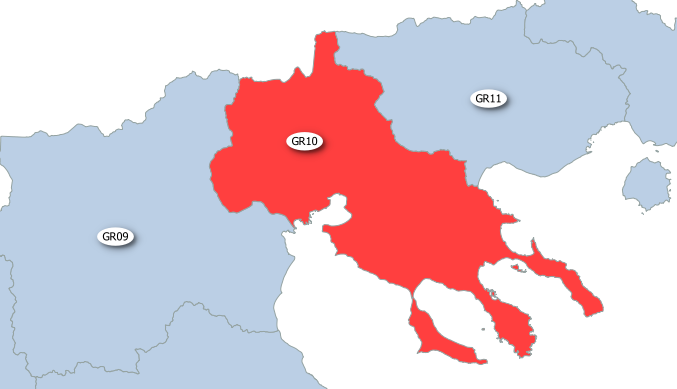 Πίνακας Περιεχομένων 1	Βασικά μέτρα του Άρθρου 11.3(α)	22	Βασικά μέτρα του Άρθρου 11.3(β) -  11.3(ιβ)	273	Συμπληρωματικά Μέτρα	424	Βασικά στατιστικά στοιχεία προόδου εφαρμογής του προγράμματος μέτρων	524.1	Βασικά Μέτρα  Άρθρου 11.(β) – 11.3(ιβ)	524.2	Συμπληρωματικά  Μέτρα	525	Εκτιμώμενοι προϋπολογισμοί ανά κατηγορία συμπληρωματικών μέτρων	53Βασικά μέτρα του Άρθρου 11.3(α)Βασικά μέτρα του Άρθρου 11.3(β) -  11.3(ιβ)Συμπληρωματικά Μέτρα Βασικά στατιστικά στοιχεία προόδου εφαρμογής του προγράμματος μέτρωνΒασικά Μέτρα  Άρθρου 11.(β) – 11.3(ιβ)Συμπληρωματικά  Μέτρα1* Περιλαμβάνονται και οι κατασκευές2* Δεν έχει συναφθεί σύμβαση έργου ή υπηρεσίας.  Οι διαδικασίες εξασφάλισης χρηματοδότησης έχουν ολοκληρωθείΕκτιμώμενοι προϋπολογισμοί ανά κατηγορία συμπληρωματικών μέτρων Στον πίνακα που ακολουθεί δίνονται τα αθροίσματα των εκτιμώμενων  προϋπολογισμών των επιμέρους συμπληρωματικών μέτρων ανά κατηγορία μέτρου και περίοδο εφαρμογής, όπως προκύπτουν από τον Πίνακα 3 της παρούσας. Επισημαίνεται ότι οι προϋπολογισμοί που αναφέρονται για τα μέτρα σε εξέλιξη περιλαμβάνουν εκτός των βραχυπρόθεσμων μέτρων και ορισμένα μεσοπρόθεσμα μέτρα τα οποία αφορούν σε έργα που βρίσκονται σε εξέλιξη και αναμένεται να ολοκληρωθούν μετά το 2015 (αναλυτικές πληροφορίες δίνονται στον Πίνακα 3 της παρούσας). Ο Πίνακας αυτός ανανεώνεται κατά την εξέλιξη της εφαρμογής των μέτρων καθώς:  (α) περιλαμβάνει τους  προεκτιμώμενους προϋπολογισμούς όπως έχουν προσδιοριστεί κατά την υλοποίηση του Σχεδίου Διαχείρισης που σε κάθε περίπτωση αναδιαμορφώνονται κατά την εξέλιξη των έργων ή των δράσεων (πχ λόγω των εκπτώσεων που προκύπτουν κατά τις διαδικασίες ανάθεσης ή από την ολοκλήρωση των μελετών) (β) Δεν περιλαμβάνει τους προϋπολογισμούς μέτρων που απαιτούν είτε περαιτέρω ανάλυση η οποία υλοποιείται κατά τις εργασίες της Ομάδας Εφαρμογής των Προγραμμάτων Μέτρων και θα είναι διαθέσιμοι σταδιακά. Εκτιμώμενοι προϋπολογισμοί  συμπληρωματικών μέτρων  ανά κατηγορία μέτρου και περίοδο εφαρμογής (σε €)Α/Α  1Οδηγίες για ύδατα κολύμβησης (76/160/ΕΟΚ και 2006/7) Οδηγίες για ύδατα κολύμβησης (76/160/ΕΟΚ και 2006/7) Οδηγίες για ύδατα κολύμβησης (76/160/ΕΟΚ και 2006/7) Συνοπτική περιγραφήΣυνοπτική περιγραφήΣυνοπτική περιγραφήΗ ποιότητα των νερών κολύμβησης στις ακτές της Ελλάδας παρακολουθείται συστηματικά από το 1988, σύμφωνα με την Οδηγία 76/160/ΕΟΚ «περί της ποιότητας υδάτων κολύμβησης», στο πλαίσιο του «Προγράμματος παρακολούθησης ποιότητας νερών κολύμβησης στις ακτές της Ελλάδας». Το πρόγραμμα παρακολούθησης των υδάτων κολύμβησης επαναλαμβάνεται κάθε έτος κατά τη διάρκεια της κολυμβητικής περιόδου, από τον Μάιο έως τον Οκτώβρη και τα αποτελέσματά του καθώς και η ετήσια έκθεση παρακολούθησης κοινοποιούνται στην Ευρωπαϊκή Ένωση. Η Οδηγία 76/160/ΕΟΚ  ενσωματώθηκε στο εθνικό δίκαιο και την ΚYA 46399/1352/1986) και η μεταγενέστερή της Οδηγία 2006/7/ΕΚ με την ΚΥΑ 8600/416/E103/2009) και εφαρμόζονται αποτελεσματικά με υψηλά ποσοστά συμμόρφωσης με τις διατάξεις της. Η ποιότητα των νερών κολύμβησης στις ακτές της Ελλάδας παρακολουθείται συστηματικά από το 1988, σύμφωνα με την Οδηγία 76/160/ΕΟΚ «περί της ποιότητας υδάτων κολύμβησης», στο πλαίσιο του «Προγράμματος παρακολούθησης ποιότητας νερών κολύμβησης στις ακτές της Ελλάδας». Το πρόγραμμα παρακολούθησης των υδάτων κολύμβησης επαναλαμβάνεται κάθε έτος κατά τη διάρκεια της κολυμβητικής περιόδου, από τον Μάιο έως τον Οκτώβρη και τα αποτελέσματά του καθώς και η ετήσια έκθεση παρακολούθησης κοινοποιούνται στην Ευρωπαϊκή Ένωση. Η Οδηγία 76/160/ΕΟΚ  ενσωματώθηκε στο εθνικό δίκαιο και την ΚYA 46399/1352/1986) και η μεταγενέστερή της Οδηγία 2006/7/ΕΚ με την ΚΥΑ 8600/416/E103/2009) και εφαρμόζονται αποτελεσματικά με υψηλά ποσοστά συμμόρφωσης με τις διατάξεις της. Η ποιότητα των νερών κολύμβησης στις ακτές της Ελλάδας παρακολουθείται συστηματικά από το 1988, σύμφωνα με την Οδηγία 76/160/ΕΟΚ «περί της ποιότητας υδάτων κολύμβησης», στο πλαίσιο του «Προγράμματος παρακολούθησης ποιότητας νερών κολύμβησης στις ακτές της Ελλάδας». Το πρόγραμμα παρακολούθησης των υδάτων κολύμβησης επαναλαμβάνεται κάθε έτος κατά τη διάρκεια της κολυμβητικής περιόδου, από τον Μάιο έως τον Οκτώβρη και τα αποτελέσματά του καθώς και η ετήσια έκθεση παρακολούθησης κοινοποιούνται στην Ευρωπαϊκή Ένωση. Η Οδηγία 76/160/ΕΟΚ  ενσωματώθηκε στο εθνικό δίκαιο και την ΚYA 46399/1352/1986) και η μεταγενέστερή της Οδηγία 2006/7/ΕΚ με την ΚΥΑ 8600/416/E103/2009) και εφαρμόζονται αποτελεσματικά με υψηλά ποσοστά συμμόρφωσης με τις διατάξεις της. Εξειδίκευση εφαρμογής στο Υδατικό Διαμέρισμα Εξειδίκευση εφαρμογής στο Υδατικό Διαμέρισμα Εξειδίκευση εφαρμογής στο Υδατικό Διαμέρισμα Οι κύριες δράσεις που έχουν υλοποιηθεί ή υλοποιούνται από το ΥΠΕΚΑ σχετικές με τα Ύδατα Κολύμβησης αφορούν  Μητρώο Ταυτοτήτων των ακτών κολύμβησης (άρθρο 6 Οδηγίας 2006/7/ΕΚ) , που ως στόχο έχει την περιγραφή και παρουσίαση των βασικών χαρακτηριστικών των ακτών, την αναγνώριση των πηγών ρύπανσης που ενδέχεται να επηρεάσουν την ποιότητα των νερών και την αξιολόγηση του μεγέθους των επιπτώσεων. Η δράση ολοκληρώθηκε τον Δεκέμβριο του 2011. Καθορισμό της διάρκειας της κολυμβητικής περιόδου ετησίως έτος 2012. Υλοποίηση του προγράμματος παρακολούθησης ποιότητας νερών κολύμβησης στις ακτές της Ελλάδας. Παρακολουθούνται 2155 αντιπροσωπευτικά σημεία σε 40 Νομούς της χώρας. Στο Υδατικό Διαμέρισμα 10 εντοπίζονται 151 σταθμοί παρακολούθησης και 84 περιοχές προστασίας ακτών Κολύμβησης που συσχετίζονται με τα παράκτια ΥΣ του ΥΔ 10.  Οι κύριες δράσεις που έχουν υλοποιηθεί ή υλοποιούνται από το ΥΠΕΚΑ σχετικές με τα Ύδατα Κολύμβησης αφορούν  Μητρώο Ταυτοτήτων των ακτών κολύμβησης (άρθρο 6 Οδηγίας 2006/7/ΕΚ) , που ως στόχο έχει την περιγραφή και παρουσίαση των βασικών χαρακτηριστικών των ακτών, την αναγνώριση των πηγών ρύπανσης που ενδέχεται να επηρεάσουν την ποιότητα των νερών και την αξιολόγηση του μεγέθους των επιπτώσεων. Η δράση ολοκληρώθηκε τον Δεκέμβριο του 2011. Καθορισμό της διάρκειας της κολυμβητικής περιόδου ετησίως έτος 2012. Υλοποίηση του προγράμματος παρακολούθησης ποιότητας νερών κολύμβησης στις ακτές της Ελλάδας. Παρακολουθούνται 2155 αντιπροσωπευτικά σημεία σε 40 Νομούς της χώρας. Στο Υδατικό Διαμέρισμα 10 εντοπίζονται 151 σταθμοί παρακολούθησης και 84 περιοχές προστασίας ακτών Κολύμβησης που συσχετίζονται με τα παράκτια ΥΣ του ΥΔ 10.  Οι κύριες δράσεις που έχουν υλοποιηθεί ή υλοποιούνται από το ΥΠΕΚΑ σχετικές με τα Ύδατα Κολύμβησης αφορούν  Μητρώο Ταυτοτήτων των ακτών κολύμβησης (άρθρο 6 Οδηγίας 2006/7/ΕΚ) , που ως στόχο έχει την περιγραφή και παρουσίαση των βασικών χαρακτηριστικών των ακτών, την αναγνώριση των πηγών ρύπανσης που ενδέχεται να επηρεάσουν την ποιότητα των νερών και την αξιολόγηση του μεγέθους των επιπτώσεων. Η δράση ολοκληρώθηκε τον Δεκέμβριο του 2011. Καθορισμό της διάρκειας της κολυμβητικής περιόδου ετησίως έτος 2012. Υλοποίηση του προγράμματος παρακολούθησης ποιότητας νερών κολύμβησης στις ακτές της Ελλάδας. Παρακολουθούνται 2155 αντιπροσωπευτικά σημεία σε 40 Νομούς της χώρας. Στο Υδατικό Διαμέρισμα 10 εντοπίζονται 151 σταθμοί παρακολούθησης και 84 περιοχές προστασίας ακτών Κολύμβησης που συσχετίζονται με τα παράκτια ΥΣ του ΥΔ 10.  Φορέας Υλοποίησης Φορέας Υλοποίησης ΥΠΕΚΑ – ΕΓΥ και Δ/νσεις Υδάτων Κόστος ΕφαρμογήςΚόστος Εφαρμογής2,9 Μ€Πηγή Χρηματοδότησης Πηγή Χρηματοδότησης ΕΠ Περιβάλλον και Αειφόρος Ανάπτυξη και Περιφερειακά Επενδυτικά Προγράμματα μέσω του ΕΤΠΑ  Παραπομπή σε σχετικές Πηγές Πληροφόρησης Παραπομπή σε σχετικές Πηγές Πληροφόρησης Παραπομπή σε σχετικές Πηγές Πληροφόρησης www.bathingwaterprofiles.gr. Διαδραστικός ιστότοπος ενημέρωσης και συμμετοχής του κοινού «Ακτές με ταυτότητα» όπου δημοσιοποιούνται και τα αποτελέσματα παρακολούθησης και οι ετήσιες εκθέσεις των  αποτελεσμάτων  www.bathingwaterprofiles.gr. Διαδραστικός ιστότοπος ενημέρωσης και συμμετοχής του κοινού «Ακτές με ταυτότητα» όπου δημοσιοποιούνται και τα αποτελέσματα παρακολούθησης και οι ετήσιες εκθέσεις των  αποτελεσμάτων  www.bathingwaterprofiles.gr. Διαδραστικός ιστότοπος ενημέρωσης και συμμετοχής του κοινού «Ακτές με ταυτότητα» όπου δημοσιοποιούνται και τα αποτελέσματα παρακολούθησης και οι ετήσιες εκθέσεις των  αποτελεσμάτων  Α/Α  2Οδηγίες για τη διατήρηση των Πτηνών (79/409/ΕΟΚ) Οδηγίες για τη διατήρηση των Πτηνών (79/409/ΕΟΚ) Οδηγίες για τη διατήρηση των Πτηνών (79/409/ΕΟΚ) Συνοπτική περιγραφήΣυνοπτική περιγραφήΣυνοπτική περιγραφήΈχει συνάφεια με την οδηγία για τα οικοσυστήματα (92/43/ΕΟΚ) (βλ. Παρακάτω). Αφορά στις Οδηγία 79/409/ΕΟΚ περί της διατηρήσεως των αγρίων πτηνών που κωδικοποιήθηκε με την Οδηγία 2009/147/ΕΚ και ενσωματώθηκαν στο εθνικό δίκαιο με την ΚΥΑ 414985/29-11-85 «Μέτρα διαχείρισης της άγριας πτηνοπανίδας» και την ΚΥΑ ΚΥΑ 37338/1807/Ε103/6-9-2010 «Καθορισμός μέτρων και διαδικασιών για τη διατήρηση της άγριας ορνιθοπανίδας και των οικοτόπων/ενδιαιτημάτων της, σε συμμόρφωση με τις διατάξεις της Οδηγίας 79/409/ΕΟΚ»Με την ΚΥΑ 37338/1807/Ε103/6-9-2010 θεσπίστηκαν 202 ΖΕΠ, που αποτελούν τμήμα του Ευρωπαϊκού δικτύου Natura. Για την τεκμηρίωση των απαιτήσεων και απειλών των ειδών χαρακτηρισμού των ΖΕΠ, προκηρύχτηκε το 2007 μελέτη με τίτλο: «Προσδιορισμός συμβατών δραστηριοτήτων σε σχέση με τα είδη χαρακτηρισμού των ΖΕΠ η οποία επικαιροποιήθηκε  στο πλαίσιο του έργου «Πρόγραμμα επαναξιολόγησης 69 Σημαντικών Περιοχών για τα Πουλιά για τον χαρακτηρισμό τους ως Ζωνών Ειδικής Προστασίας της Ορνιθοπανίδας. Σύνταξη σχεδίων δράσης για την προστασία των ειδών προτεραιότητας». Οι προβλέψεις της Οδηγίας συμπληρώνονται με το νόμος 3937/2011 ο οποίος ως βασικά εργαλεία διαχείρισης και διατήρησης της βιοποικιλότητας προβλέπει τα ακόλουθα πέντε: α) η εθνικήστρατηγική για τη βιοποικιλότητα, που θα επικαιροποιείται ανά δεκαπενταετία, β) το αναλυτικό σχέδιο δράσης που θα επικαιροποιείται ανά πενταετία, γ) την Εθνική απογραφή βιοποικιλότητας, που θα επικαιροποιείται ανά δεκαετία, δ)τα Σχέδια επιστημονικής παρακολούθησης οικοτόπων και ειδών, που θα επικαιροποιούνται ανά δεκαετία, ε) τους κόκκινους κατάλογους απειλούμενων ειδών, που θα επικαιροποιούνται ανά πενταετία.Έχει συνάφεια με την οδηγία για τα οικοσυστήματα (92/43/ΕΟΚ) (βλ. Παρακάτω). Αφορά στις Οδηγία 79/409/ΕΟΚ περί της διατηρήσεως των αγρίων πτηνών που κωδικοποιήθηκε με την Οδηγία 2009/147/ΕΚ και ενσωματώθηκαν στο εθνικό δίκαιο με την ΚΥΑ 414985/29-11-85 «Μέτρα διαχείρισης της άγριας πτηνοπανίδας» και την ΚΥΑ ΚΥΑ 37338/1807/Ε103/6-9-2010 «Καθορισμός μέτρων και διαδικασιών για τη διατήρηση της άγριας ορνιθοπανίδας και των οικοτόπων/ενδιαιτημάτων της, σε συμμόρφωση με τις διατάξεις της Οδηγίας 79/409/ΕΟΚ»Με την ΚΥΑ 37338/1807/Ε103/6-9-2010 θεσπίστηκαν 202 ΖΕΠ, που αποτελούν τμήμα του Ευρωπαϊκού δικτύου Natura. Για την τεκμηρίωση των απαιτήσεων και απειλών των ειδών χαρακτηρισμού των ΖΕΠ, προκηρύχτηκε το 2007 μελέτη με τίτλο: «Προσδιορισμός συμβατών δραστηριοτήτων σε σχέση με τα είδη χαρακτηρισμού των ΖΕΠ η οποία επικαιροποιήθηκε  στο πλαίσιο του έργου «Πρόγραμμα επαναξιολόγησης 69 Σημαντικών Περιοχών για τα Πουλιά για τον χαρακτηρισμό τους ως Ζωνών Ειδικής Προστασίας της Ορνιθοπανίδας. Σύνταξη σχεδίων δράσης για την προστασία των ειδών προτεραιότητας». Οι προβλέψεις της Οδηγίας συμπληρώνονται με το νόμος 3937/2011 ο οποίος ως βασικά εργαλεία διαχείρισης και διατήρησης της βιοποικιλότητας προβλέπει τα ακόλουθα πέντε: α) η εθνικήστρατηγική για τη βιοποικιλότητα, που θα επικαιροποιείται ανά δεκαπενταετία, β) το αναλυτικό σχέδιο δράσης που θα επικαιροποιείται ανά πενταετία, γ) την Εθνική απογραφή βιοποικιλότητας, που θα επικαιροποιείται ανά δεκαετία, δ)τα Σχέδια επιστημονικής παρακολούθησης οικοτόπων και ειδών, που θα επικαιροποιούνται ανά δεκαετία, ε) τους κόκκινους κατάλογους απειλούμενων ειδών, που θα επικαιροποιούνται ανά πενταετία.Έχει συνάφεια με την οδηγία για τα οικοσυστήματα (92/43/ΕΟΚ) (βλ. Παρακάτω). Αφορά στις Οδηγία 79/409/ΕΟΚ περί της διατηρήσεως των αγρίων πτηνών που κωδικοποιήθηκε με την Οδηγία 2009/147/ΕΚ και ενσωματώθηκαν στο εθνικό δίκαιο με την ΚΥΑ 414985/29-11-85 «Μέτρα διαχείρισης της άγριας πτηνοπανίδας» και την ΚΥΑ ΚΥΑ 37338/1807/Ε103/6-9-2010 «Καθορισμός μέτρων και διαδικασιών για τη διατήρηση της άγριας ορνιθοπανίδας και των οικοτόπων/ενδιαιτημάτων της, σε συμμόρφωση με τις διατάξεις της Οδηγίας 79/409/ΕΟΚ»Με την ΚΥΑ 37338/1807/Ε103/6-9-2010 θεσπίστηκαν 202 ΖΕΠ, που αποτελούν τμήμα του Ευρωπαϊκού δικτύου Natura. Για την τεκμηρίωση των απαιτήσεων και απειλών των ειδών χαρακτηρισμού των ΖΕΠ, προκηρύχτηκε το 2007 μελέτη με τίτλο: «Προσδιορισμός συμβατών δραστηριοτήτων σε σχέση με τα είδη χαρακτηρισμού των ΖΕΠ η οποία επικαιροποιήθηκε  στο πλαίσιο του έργου «Πρόγραμμα επαναξιολόγησης 69 Σημαντικών Περιοχών για τα Πουλιά για τον χαρακτηρισμό τους ως Ζωνών Ειδικής Προστασίας της Ορνιθοπανίδας. Σύνταξη σχεδίων δράσης για την προστασία των ειδών προτεραιότητας». Οι προβλέψεις της Οδηγίας συμπληρώνονται με το νόμος 3937/2011 ο οποίος ως βασικά εργαλεία διαχείρισης και διατήρησης της βιοποικιλότητας προβλέπει τα ακόλουθα πέντε: α) η εθνικήστρατηγική για τη βιοποικιλότητα, που θα επικαιροποιείται ανά δεκαπενταετία, β) το αναλυτικό σχέδιο δράσης που θα επικαιροποιείται ανά πενταετία, γ) την Εθνική απογραφή βιοποικιλότητας, που θα επικαιροποιείται ανά δεκαετία, δ)τα Σχέδια επιστημονικής παρακολούθησης οικοτόπων και ειδών, που θα επικαιροποιούνται ανά δεκαετία, ε) τους κόκκινους κατάλογους απειλούμενων ειδών, που θα επικαιροποιούνται ανά πενταετία.Εξειδίκευση εφαρμογής στο Υδατικό Διαμέρισμα Εξειδίκευση εφαρμογής στο Υδατικό Διαμέρισμα Εξειδίκευση εφαρμογής στο Υδατικό Διαμέρισμα Στο ΥΔ 10 εντοπίστηκαν, συνολικά, 8 Ζώνες Ειδικής Προστασίας (ΖΕΠ - οδηγία 2009/147/ΕΚ), ενώ 2 περιοχές έχουν χαρακτηριστεί ως ΖΕΠ και ΕΖΔ.Επίσης σε κεντρικό επίπεδο υλοποιείται  το έργο  «Εποπτεία των τύπων οικοτόπων και των ειδών κοινοτικού ενδιαφέροντος στην Ελλάδα (περιοχές του Δικτύου NATURA 2000 και εθνικός χώρος)» το σε ανταπόκριση της χώρας στις υποχρεώσεις που απορρέουν από τις Οδηγίες 92/43/ΕΟΚ και 2009/147/ΕΚ.  Οι περιοχές του δικτύου Natura που τμήμα τους ή στο σύνολο τους εντάσσονται στο εν λόγω ΥΔ είναι οι εξής:Περιοχές δικτύου Natura ΥΔ Κεντρικής ΜακεδονίαςΕπιπλέον, στην περιοχή του ΥΔ10, έχουν θεσπιστεί δύο Εθνικά Πάρκα, που σχετίζονται με τις παραπάνω περιοχές προστασίας των 92/43 και 2009/147. Για τα Εθνικά αυτά Πάρκα έχουν εκπονηθεί Σχέδια Διαχείρισης τα οποία έχουν εγκριθεί.Με την ΚΥΑ 12966/14.05.2009 (ΦΕΚ ΑΑ&ΠΘ 220) έχει θεσπιστεί η δημιουργία του Εθνικού Πάρκου Δέλτα Αξιού – Λουδία – Αλιάκμονα. Σκοπός της θέσπισης του Εθνικού Πάρκου είναι «η προστασία, διατήρηση, και διαχείριση της φύσης και του τοπίου, ως φυσικής κληρονομιάς και πολύτιμου εθνικού φυσικού πόρου των υγροτόπων Αξιού, Γαλλικού, Λουδία, Αλιάκμονα, Αλυκών Κίτρους και Λιμνοθάλασσας Καλοχωρίου και της ευρύτερης περιοχής τους», που διακρίνονται για τη μεγάλη βιολογική, οικολογική, αισθητική, επιστημονική, γεωμορφολογική και παιδαγωγική τους αξία… Ειδικότερα, επιδιώκεται η διατήρηση και διαχείριση των σπανίων οικοτόπων και των ειδών χλωρίδας και πανίδας και κυρίως της ορνιθοπανίδας που συντίθεται από αρκετά σημαντικά είδη.»Το Εθνικό Πάρκο Δέλτα Αξιού – Λουδία – Αλιάκμονα είναι ένα πολύπλευρο σύστημα ποτάμιων δέλτα και εκβολών, ελών, λιμνοθαλασσών και αλυκών, συνολικής επιφάνειας περίπου 428 Km2. Χάρη στη μεγάλη εναλλαγή οικολογικών συνθηκών που τη χαρακτηρίζουν -περιλαμβάνει από αγροτικές καλλιέργειες και λιβάδια ως αλατώδη εδάφη και ελώδεις εκτάσεις- η περιοχή αποτελεί έναν ιδανικό βιότοπο για πολλά είδη άγριων ζώων και πουλιών.Στον υγρότοπο βρίσκουν καταφύγιο περισσότερα από 270 είδη πουλιών, ανάμεσά τους πολλά σπάνια και απειλούμενα, όπως η αβοκέτα, η χαλκόκοτα, η λαγγόνα, ο αργυροπελεκάνος και ο μελανοκέφαλος γλάρος, ενώ στο παρόχθιο δάσος του Αξιού υπάρχει μία από τις σπουδαιότερες αποικίες φωλιάσματος ερωδιών στην Ελλάδα, αλλά και στην Ευρώπη. Η περιοχή βρίσκεται σε έναν από τους βασικούς μεταναστευτικούς διαδρόμους της Ευρώπης κι έτσι, κατά την περίοδο της μετανάστευσης, χιλιάδες παρυδάτια πουλιά σταματούν για λίγες μέρες στον υγρότοπο για να ξεκουραστούν. Με την ΚΥΑ 6919/5.03.2004 (ΦΕΚ Δ’ 248) και την ΚΥΑ τροποποίησης αυτής 39542/9.10.2008 (ΦΕΚ ΤΑΑΠΘ 441), θεσπίστηκε η δημιουργία του Εθνικού Πάρκου Υγροτόπων των λιμνών Κορώνειας - Βόλβης και των Μακεδονικών Τεμπών.Σκοπός της θέσπισης ως Εθνικό Πάρκο Υγροτόπων των λιμνών Βόλβης – Κορώνειας και των Μακεδονικών Τεμπών είναι η προστασία, διατήρηση και διαχείριση της φύσης και του τοπίου, ως φυσικής κληρονομιάς και πολύτιμου εθνικού φυσικού πόρου στις λιμναίες, χερσαίες και υδάτινες περιοχές του υγροτοπικού συστήματος των λιμνών Βόλβης – Κορώνειας και Μακεδονικών Τεμπών, οι οποίες διακρίνονται για τη μεγάλη βιολογική, οικολογική, αισθητική, επιστημονική, γεωμορφολογική και παιδαγωγική τους αξία.Τον πυρήνα του οικολογικού ενδιαφέροντος της περιοχής αποτελεί το υγροτοπικό σύμπλεγμα των δύο λιμνών, η λίμνη Βόλβη και λίγο δυτικότερα η λίμνη Κορώνεια ή αλλιώς λίμνη του Αγίου Βασιλείου ή Λαγκαδά, κατατάσσοντάς το στους έντεκα υγροτόπους της χώρας μας που προστατεύονται  από τη Διεθνή Σύμβαση ¨Ραμσάρ¨.Τμήμα του σημαντικού αυτού υγροτοπικού συστήματος αποτελεί και το παραλίμνιο  δάσος της Απολλωνίας, το οποίο βρίσκεται στη νότια όχθη της Βόλβης. Πρόκειται για ένα από τα τελευταία εναπομείναντα δάση αυτού του τύπου στην Ελλάδα και είναι η μοναδική περιοχή στην Ελλάδα που φιλοξενεί μεικτές αποικίες γκρίζων Ερωδιών και λευκοπελαργών, ενώ ενδιαφέρον παρουσιάζει και η έντονη παρουσία σπάνιων αρπακτικών τα τελευταία χρόνια.Το υγροτοπικό σύστημα της περιοχής συμπληρώνεται από το Ρήχιο ποταμό. Ο ποταμός διασχίζει τα στενά της Ρεντίνας και λειτουργεί ως φυσικός εκχειλιστής της λίμνης Βόλβης. Τα στενά της Ρεντίνας ή αλλιώς Μακεδονικά Τέμπη χαρακτηρίζονται από μεγάλο πλούτο πανίδας και φιλοξενούν πολλά σπάνια είδη αρπακτικών, θηλαστικών, ερπετών και αμφίβιων, καθώς και προστατευόμενα είδη φυτών. Τμήμα τους περιλαμβάνεται στις σημαντικές περιοχές για τα πουλιά. Η λίμνη Κορώνεια παρουσιάζει έντονη ρύπανση, οφειλόμενη στις απορρίψεις θρεπτικών υλών, βαρέων μετάλλων και άλλων ρύπων από βιομηχανίες και πόλεις της γύρω περιοχής, οι οποίες έχουν προκαλέσει ευτροφισµό (δηλ. υπερεµπλουτισµό σε θρεπτικές ύλες, που οδηγεί σε εξάντληση του οξυγόνου των υδάτων).Προς την κατεύθυνση της αποκατάστασης της λίμνης Κορώνειας έχει εκπονηθεί η μελέτη «ΑΝΑΘΕΩΡΗΜΕΝΟ ΣΧΕΔΙΟ ΑΠΟΚΑΤΑΣΤΑΣΗΣ ΤΗΣ ΛΙΜΝΗΣ ΚΟΡΩΝΕΙΑΣ ΤΟΥ ΝΟΜΟΥ ΘΕΣΣΑΛΟΝΙΚΗΣ» (MASTERPLAN, 2004) με σκοπό τη σταδιακή ανύψωση της στάθμης της λίμνης Κορώνεια και τη βελτίωση της ποιότητας του νερού μέσω ενίσχυσης του υδατικού ισοζυγίου της λίμνης και ανακύκλωσης των υδάτων για την αποκατάσταση των λειτουργιών αποθήκευσης νερού και στήριξης τροφικών πλεγμάτων, μέσω της υλοποίησης ενός προγράμματος μέτρων. Για την επίτευξη του ως άνω σκοπού, εξετάστηκαν και αξιολογήθηκαν τέσσερα σενάρια αποκατάστασης. Εκείνο που προκρίθηκε, αφορά στην ανύψωση της στάθμης της λίμνης κατά 0,5 m με παράλληλη διαμόρφωση του υγροτόπου και εκβάθυνση λίμνης κατά 0,5m. Σε εφαρμογή της προαναφερόμενης μελέτης εκτελέστηκαν εργασίες διευθέτησης της τεχνητής τάφρου που επιτρέπει την επικοινωνία των λιμνών Κορώνειας και Βόλβης, έτσι ώστε η ενωτική τάφρος να επιτρέπει τον εμπλουτισμό της Κορώνειας με νερό από παρακείμενους χείμαρρους αλλά παράλληλα και την υπερχείλιση της λίμνης για ανανέωση των υδάτων της. Επιπλέον, στην ίδια μελέτη παραθέτονται μέτρα/έργα, η εφαρμογή/ υλοποίηση των οποίων θα συμβάλει στην αποκατάσταση της λίμνης.   Στο ΥΔ 10 εντοπίστηκαν, συνολικά, 8 Ζώνες Ειδικής Προστασίας (ΖΕΠ - οδηγία 2009/147/ΕΚ), ενώ 2 περιοχές έχουν χαρακτηριστεί ως ΖΕΠ και ΕΖΔ.Επίσης σε κεντρικό επίπεδο υλοποιείται  το έργο  «Εποπτεία των τύπων οικοτόπων και των ειδών κοινοτικού ενδιαφέροντος στην Ελλάδα (περιοχές του Δικτύου NATURA 2000 και εθνικός χώρος)» το σε ανταπόκριση της χώρας στις υποχρεώσεις που απορρέουν από τις Οδηγίες 92/43/ΕΟΚ και 2009/147/ΕΚ.  Οι περιοχές του δικτύου Natura που τμήμα τους ή στο σύνολο τους εντάσσονται στο εν λόγω ΥΔ είναι οι εξής:Περιοχές δικτύου Natura ΥΔ Κεντρικής ΜακεδονίαςΕπιπλέον, στην περιοχή του ΥΔ10, έχουν θεσπιστεί δύο Εθνικά Πάρκα, που σχετίζονται με τις παραπάνω περιοχές προστασίας των 92/43 και 2009/147. Για τα Εθνικά αυτά Πάρκα έχουν εκπονηθεί Σχέδια Διαχείρισης τα οποία έχουν εγκριθεί.Με την ΚΥΑ 12966/14.05.2009 (ΦΕΚ ΑΑ&ΠΘ 220) έχει θεσπιστεί η δημιουργία του Εθνικού Πάρκου Δέλτα Αξιού – Λουδία – Αλιάκμονα. Σκοπός της θέσπισης του Εθνικού Πάρκου είναι «η προστασία, διατήρηση, και διαχείριση της φύσης και του τοπίου, ως φυσικής κληρονομιάς και πολύτιμου εθνικού φυσικού πόρου των υγροτόπων Αξιού, Γαλλικού, Λουδία, Αλιάκμονα, Αλυκών Κίτρους και Λιμνοθάλασσας Καλοχωρίου και της ευρύτερης περιοχής τους», που διακρίνονται για τη μεγάλη βιολογική, οικολογική, αισθητική, επιστημονική, γεωμορφολογική και παιδαγωγική τους αξία… Ειδικότερα, επιδιώκεται η διατήρηση και διαχείριση των σπανίων οικοτόπων και των ειδών χλωρίδας και πανίδας και κυρίως της ορνιθοπανίδας που συντίθεται από αρκετά σημαντικά είδη.»Το Εθνικό Πάρκο Δέλτα Αξιού – Λουδία – Αλιάκμονα είναι ένα πολύπλευρο σύστημα ποτάμιων δέλτα και εκβολών, ελών, λιμνοθαλασσών και αλυκών, συνολικής επιφάνειας περίπου 428 Km2. Χάρη στη μεγάλη εναλλαγή οικολογικών συνθηκών που τη χαρακτηρίζουν -περιλαμβάνει από αγροτικές καλλιέργειες και λιβάδια ως αλατώδη εδάφη και ελώδεις εκτάσεις- η περιοχή αποτελεί έναν ιδανικό βιότοπο για πολλά είδη άγριων ζώων και πουλιών.Στον υγρότοπο βρίσκουν καταφύγιο περισσότερα από 270 είδη πουλιών, ανάμεσά τους πολλά σπάνια και απειλούμενα, όπως η αβοκέτα, η χαλκόκοτα, η λαγγόνα, ο αργυροπελεκάνος και ο μελανοκέφαλος γλάρος, ενώ στο παρόχθιο δάσος του Αξιού υπάρχει μία από τις σπουδαιότερες αποικίες φωλιάσματος ερωδιών στην Ελλάδα, αλλά και στην Ευρώπη. Η περιοχή βρίσκεται σε έναν από τους βασικούς μεταναστευτικούς διαδρόμους της Ευρώπης κι έτσι, κατά την περίοδο της μετανάστευσης, χιλιάδες παρυδάτια πουλιά σταματούν για λίγες μέρες στον υγρότοπο για να ξεκουραστούν. Με την ΚΥΑ 6919/5.03.2004 (ΦΕΚ Δ’ 248) και την ΚΥΑ τροποποίησης αυτής 39542/9.10.2008 (ΦΕΚ ΤΑΑΠΘ 441), θεσπίστηκε η δημιουργία του Εθνικού Πάρκου Υγροτόπων των λιμνών Κορώνειας - Βόλβης και των Μακεδονικών Τεμπών.Σκοπός της θέσπισης ως Εθνικό Πάρκο Υγροτόπων των λιμνών Βόλβης – Κορώνειας και των Μακεδονικών Τεμπών είναι η προστασία, διατήρηση και διαχείριση της φύσης και του τοπίου, ως φυσικής κληρονομιάς και πολύτιμου εθνικού φυσικού πόρου στις λιμναίες, χερσαίες και υδάτινες περιοχές του υγροτοπικού συστήματος των λιμνών Βόλβης – Κορώνειας και Μακεδονικών Τεμπών, οι οποίες διακρίνονται για τη μεγάλη βιολογική, οικολογική, αισθητική, επιστημονική, γεωμορφολογική και παιδαγωγική τους αξία.Τον πυρήνα του οικολογικού ενδιαφέροντος της περιοχής αποτελεί το υγροτοπικό σύμπλεγμα των δύο λιμνών, η λίμνη Βόλβη και λίγο δυτικότερα η λίμνη Κορώνεια ή αλλιώς λίμνη του Αγίου Βασιλείου ή Λαγκαδά, κατατάσσοντάς το στους έντεκα υγροτόπους της χώρας μας που προστατεύονται  από τη Διεθνή Σύμβαση ¨Ραμσάρ¨.Τμήμα του σημαντικού αυτού υγροτοπικού συστήματος αποτελεί και το παραλίμνιο  δάσος της Απολλωνίας, το οποίο βρίσκεται στη νότια όχθη της Βόλβης. Πρόκειται για ένα από τα τελευταία εναπομείναντα δάση αυτού του τύπου στην Ελλάδα και είναι η μοναδική περιοχή στην Ελλάδα που φιλοξενεί μεικτές αποικίες γκρίζων Ερωδιών και λευκοπελαργών, ενώ ενδιαφέρον παρουσιάζει και η έντονη παρουσία σπάνιων αρπακτικών τα τελευταία χρόνια.Το υγροτοπικό σύστημα της περιοχής συμπληρώνεται από το Ρήχιο ποταμό. Ο ποταμός διασχίζει τα στενά της Ρεντίνας και λειτουργεί ως φυσικός εκχειλιστής της λίμνης Βόλβης. Τα στενά της Ρεντίνας ή αλλιώς Μακεδονικά Τέμπη χαρακτηρίζονται από μεγάλο πλούτο πανίδας και φιλοξενούν πολλά σπάνια είδη αρπακτικών, θηλαστικών, ερπετών και αμφίβιων, καθώς και προστατευόμενα είδη φυτών. Τμήμα τους περιλαμβάνεται στις σημαντικές περιοχές για τα πουλιά. Η λίμνη Κορώνεια παρουσιάζει έντονη ρύπανση, οφειλόμενη στις απορρίψεις θρεπτικών υλών, βαρέων μετάλλων και άλλων ρύπων από βιομηχανίες και πόλεις της γύρω περιοχής, οι οποίες έχουν προκαλέσει ευτροφισµό (δηλ. υπερεµπλουτισµό σε θρεπτικές ύλες, που οδηγεί σε εξάντληση του οξυγόνου των υδάτων).Προς την κατεύθυνση της αποκατάστασης της λίμνης Κορώνειας έχει εκπονηθεί η μελέτη «ΑΝΑΘΕΩΡΗΜΕΝΟ ΣΧΕΔΙΟ ΑΠΟΚΑΤΑΣΤΑΣΗΣ ΤΗΣ ΛΙΜΝΗΣ ΚΟΡΩΝΕΙΑΣ ΤΟΥ ΝΟΜΟΥ ΘΕΣΣΑΛΟΝΙΚΗΣ» (MASTERPLAN, 2004) με σκοπό τη σταδιακή ανύψωση της στάθμης της λίμνης Κορώνεια και τη βελτίωση της ποιότητας του νερού μέσω ενίσχυσης του υδατικού ισοζυγίου της λίμνης και ανακύκλωσης των υδάτων για την αποκατάσταση των λειτουργιών αποθήκευσης νερού και στήριξης τροφικών πλεγμάτων, μέσω της υλοποίησης ενός προγράμματος μέτρων. Για την επίτευξη του ως άνω σκοπού, εξετάστηκαν και αξιολογήθηκαν τέσσερα σενάρια αποκατάστασης. Εκείνο που προκρίθηκε, αφορά στην ανύψωση της στάθμης της λίμνης κατά 0,5 m με παράλληλη διαμόρφωση του υγροτόπου και εκβάθυνση λίμνης κατά 0,5m. Σε εφαρμογή της προαναφερόμενης μελέτης εκτελέστηκαν εργασίες διευθέτησης της τεχνητής τάφρου που επιτρέπει την επικοινωνία των λιμνών Κορώνειας και Βόλβης, έτσι ώστε η ενωτική τάφρος να επιτρέπει τον εμπλουτισμό της Κορώνειας με νερό από παρακείμενους χείμαρρους αλλά παράλληλα και την υπερχείλιση της λίμνης για ανανέωση των υδάτων της. Επιπλέον, στην ίδια μελέτη παραθέτονται μέτρα/έργα, η εφαρμογή/ υλοποίηση των οποίων θα συμβάλει στην αποκατάσταση της λίμνης.   Στο ΥΔ 10 εντοπίστηκαν, συνολικά, 8 Ζώνες Ειδικής Προστασίας (ΖΕΠ - οδηγία 2009/147/ΕΚ), ενώ 2 περιοχές έχουν χαρακτηριστεί ως ΖΕΠ και ΕΖΔ.Επίσης σε κεντρικό επίπεδο υλοποιείται  το έργο  «Εποπτεία των τύπων οικοτόπων και των ειδών κοινοτικού ενδιαφέροντος στην Ελλάδα (περιοχές του Δικτύου NATURA 2000 και εθνικός χώρος)» το σε ανταπόκριση της χώρας στις υποχρεώσεις που απορρέουν από τις Οδηγίες 92/43/ΕΟΚ και 2009/147/ΕΚ.  Οι περιοχές του δικτύου Natura που τμήμα τους ή στο σύνολο τους εντάσσονται στο εν λόγω ΥΔ είναι οι εξής:Περιοχές δικτύου Natura ΥΔ Κεντρικής ΜακεδονίαςΕπιπλέον, στην περιοχή του ΥΔ10, έχουν θεσπιστεί δύο Εθνικά Πάρκα, που σχετίζονται με τις παραπάνω περιοχές προστασίας των 92/43 και 2009/147. Για τα Εθνικά αυτά Πάρκα έχουν εκπονηθεί Σχέδια Διαχείρισης τα οποία έχουν εγκριθεί.Με την ΚΥΑ 12966/14.05.2009 (ΦΕΚ ΑΑ&ΠΘ 220) έχει θεσπιστεί η δημιουργία του Εθνικού Πάρκου Δέλτα Αξιού – Λουδία – Αλιάκμονα. Σκοπός της θέσπισης του Εθνικού Πάρκου είναι «η προστασία, διατήρηση, και διαχείριση της φύσης και του τοπίου, ως φυσικής κληρονομιάς και πολύτιμου εθνικού φυσικού πόρου των υγροτόπων Αξιού, Γαλλικού, Λουδία, Αλιάκμονα, Αλυκών Κίτρους και Λιμνοθάλασσας Καλοχωρίου και της ευρύτερης περιοχής τους», που διακρίνονται για τη μεγάλη βιολογική, οικολογική, αισθητική, επιστημονική, γεωμορφολογική και παιδαγωγική τους αξία… Ειδικότερα, επιδιώκεται η διατήρηση και διαχείριση των σπανίων οικοτόπων και των ειδών χλωρίδας και πανίδας και κυρίως της ορνιθοπανίδας που συντίθεται από αρκετά σημαντικά είδη.»Το Εθνικό Πάρκο Δέλτα Αξιού – Λουδία – Αλιάκμονα είναι ένα πολύπλευρο σύστημα ποτάμιων δέλτα και εκβολών, ελών, λιμνοθαλασσών και αλυκών, συνολικής επιφάνειας περίπου 428 Km2. Χάρη στη μεγάλη εναλλαγή οικολογικών συνθηκών που τη χαρακτηρίζουν -περιλαμβάνει από αγροτικές καλλιέργειες και λιβάδια ως αλατώδη εδάφη και ελώδεις εκτάσεις- η περιοχή αποτελεί έναν ιδανικό βιότοπο για πολλά είδη άγριων ζώων και πουλιών.Στον υγρότοπο βρίσκουν καταφύγιο περισσότερα από 270 είδη πουλιών, ανάμεσά τους πολλά σπάνια και απειλούμενα, όπως η αβοκέτα, η χαλκόκοτα, η λαγγόνα, ο αργυροπελεκάνος και ο μελανοκέφαλος γλάρος, ενώ στο παρόχθιο δάσος του Αξιού υπάρχει μία από τις σπουδαιότερες αποικίες φωλιάσματος ερωδιών στην Ελλάδα, αλλά και στην Ευρώπη. Η περιοχή βρίσκεται σε έναν από τους βασικούς μεταναστευτικούς διαδρόμους της Ευρώπης κι έτσι, κατά την περίοδο της μετανάστευσης, χιλιάδες παρυδάτια πουλιά σταματούν για λίγες μέρες στον υγρότοπο για να ξεκουραστούν. Με την ΚΥΑ 6919/5.03.2004 (ΦΕΚ Δ’ 248) και την ΚΥΑ τροποποίησης αυτής 39542/9.10.2008 (ΦΕΚ ΤΑΑΠΘ 441), θεσπίστηκε η δημιουργία του Εθνικού Πάρκου Υγροτόπων των λιμνών Κορώνειας - Βόλβης και των Μακεδονικών Τεμπών.Σκοπός της θέσπισης ως Εθνικό Πάρκο Υγροτόπων των λιμνών Βόλβης – Κορώνειας και των Μακεδονικών Τεμπών είναι η προστασία, διατήρηση και διαχείριση της φύσης και του τοπίου, ως φυσικής κληρονομιάς και πολύτιμου εθνικού φυσικού πόρου στις λιμναίες, χερσαίες και υδάτινες περιοχές του υγροτοπικού συστήματος των λιμνών Βόλβης – Κορώνειας και Μακεδονικών Τεμπών, οι οποίες διακρίνονται για τη μεγάλη βιολογική, οικολογική, αισθητική, επιστημονική, γεωμορφολογική και παιδαγωγική τους αξία.Τον πυρήνα του οικολογικού ενδιαφέροντος της περιοχής αποτελεί το υγροτοπικό σύμπλεγμα των δύο λιμνών, η λίμνη Βόλβη και λίγο δυτικότερα η λίμνη Κορώνεια ή αλλιώς λίμνη του Αγίου Βασιλείου ή Λαγκαδά, κατατάσσοντάς το στους έντεκα υγροτόπους της χώρας μας που προστατεύονται  από τη Διεθνή Σύμβαση ¨Ραμσάρ¨.Τμήμα του σημαντικού αυτού υγροτοπικού συστήματος αποτελεί και το παραλίμνιο  δάσος της Απολλωνίας, το οποίο βρίσκεται στη νότια όχθη της Βόλβης. Πρόκειται για ένα από τα τελευταία εναπομείναντα δάση αυτού του τύπου στην Ελλάδα και είναι η μοναδική περιοχή στην Ελλάδα που φιλοξενεί μεικτές αποικίες γκρίζων Ερωδιών και λευκοπελαργών, ενώ ενδιαφέρον παρουσιάζει και η έντονη παρουσία σπάνιων αρπακτικών τα τελευταία χρόνια.Το υγροτοπικό σύστημα της περιοχής συμπληρώνεται από το Ρήχιο ποταμό. Ο ποταμός διασχίζει τα στενά της Ρεντίνας και λειτουργεί ως φυσικός εκχειλιστής της λίμνης Βόλβης. Τα στενά της Ρεντίνας ή αλλιώς Μακεδονικά Τέμπη χαρακτηρίζονται από μεγάλο πλούτο πανίδας και φιλοξενούν πολλά σπάνια είδη αρπακτικών, θηλαστικών, ερπετών και αμφίβιων, καθώς και προστατευόμενα είδη φυτών. Τμήμα τους περιλαμβάνεται στις σημαντικές περιοχές για τα πουλιά. Η λίμνη Κορώνεια παρουσιάζει έντονη ρύπανση, οφειλόμενη στις απορρίψεις θρεπτικών υλών, βαρέων μετάλλων και άλλων ρύπων από βιομηχανίες και πόλεις της γύρω περιοχής, οι οποίες έχουν προκαλέσει ευτροφισµό (δηλ. υπερεµπλουτισµό σε θρεπτικές ύλες, που οδηγεί σε εξάντληση του οξυγόνου των υδάτων).Προς την κατεύθυνση της αποκατάστασης της λίμνης Κορώνειας έχει εκπονηθεί η μελέτη «ΑΝΑΘΕΩΡΗΜΕΝΟ ΣΧΕΔΙΟ ΑΠΟΚΑΤΑΣΤΑΣΗΣ ΤΗΣ ΛΙΜΝΗΣ ΚΟΡΩΝΕΙΑΣ ΤΟΥ ΝΟΜΟΥ ΘΕΣΣΑΛΟΝΙΚΗΣ» (MASTERPLAN, 2004) με σκοπό τη σταδιακή ανύψωση της στάθμης της λίμνης Κορώνεια και τη βελτίωση της ποιότητας του νερού μέσω ενίσχυσης του υδατικού ισοζυγίου της λίμνης και ανακύκλωσης των υδάτων για την αποκατάσταση των λειτουργιών αποθήκευσης νερού και στήριξης τροφικών πλεγμάτων, μέσω της υλοποίησης ενός προγράμματος μέτρων. Για την επίτευξη του ως άνω σκοπού, εξετάστηκαν και αξιολογήθηκαν τέσσερα σενάρια αποκατάστασης. Εκείνο που προκρίθηκε, αφορά στην ανύψωση της στάθμης της λίμνης κατά 0,5 m με παράλληλη διαμόρφωση του υγροτόπου και εκβάθυνση λίμνης κατά 0,5m. Σε εφαρμογή της προαναφερόμενης μελέτης εκτελέστηκαν εργασίες διευθέτησης της τεχνητής τάφρου που επιτρέπει την επικοινωνία των λιμνών Κορώνειας και Βόλβης, έτσι ώστε η ενωτική τάφρος να επιτρέπει τον εμπλουτισμό της Κορώνειας με νερό από παρακείμενους χείμαρρους αλλά παράλληλα και την υπερχείλιση της λίμνης για ανανέωση των υδάτων της. Επιπλέον, στην ίδια μελέτη παραθέτονται μέτρα/έργα, η εφαρμογή/ υλοποίηση των οποίων θα συμβάλει στην αποκατάσταση της λίμνης.   Φορέας Υλοποίησης Φορέας Υλοποίησης ΥΠΕΚΑ  και Φορείς Διαχείρισης Προστατευόμενων Περιοχών Κόστος ΕφαρμογήςΚόστος Εφαρμογής5 Μ€ (για την περίοδο 2007- 2015. Αφορά μόνο στο έργο της Εποπτείας και αξιολόγησης της κατάστασης διατήρησης ειδών και τύπων οικοτύπων κοινοτικού ενδιαφέροντος)Πηγή Χρηματοδότησης Πηγή Χρηματοδότησης ΕΤΠΑ  μέσω του ΕΠ Περιβάλλον και Αειφόρος Ανάπτυξη Παραπομπή σε σχετικές Πηγές Πληροφόρησης Παραπομπή σε σχετικές Πηγές Πληροφόρησης Παραπομπή σε σχετικές Πηγές Πληροφόρησης www.ypeka.gr  Για το σύνολο των δράσεων που σχετίζονται με τις προστατευόμενες περιοχές Έργο : Εποπτεία και αξιολόγηση της κατάστασης διατήρησης ειδών και τύπων οικοτόπων της Ελλάδας. Καθορισμός μεθοδολογίας και σύνταξη προδιαγραφών για την αξιολόγηση περιοχών και το χαρακτηρισμό τους ως Ζωνών Ειδικής Προστασίας της ορνιθοπανίδας με πιλοτική εφαρμογή σε 10 περιοχέςΠροσδιορισμός συμβατών δραστηριοτήτων σε σχέση με τα είδη χαρακτηρισμού των ΖΕΠ της ορνιθοπανίδας.2η Έκθεση εφαρμογής της Οδηγίας 92/43/ΕΟΚΠρόγραμμα επαναξιολόγησης 69 Σημαντικών Περιοχών για τα Πουλιά για τον χαρακτηρισμό τους ως Ζωνών Ειδικής Προστασίας της ορνιθοπανίδας – Τελική αναφορά.www.ypeka.gr  Για το σύνολο των δράσεων που σχετίζονται με τις προστατευόμενες περιοχές Έργο : Εποπτεία και αξιολόγηση της κατάστασης διατήρησης ειδών και τύπων οικοτόπων της Ελλάδας. Καθορισμός μεθοδολογίας και σύνταξη προδιαγραφών για την αξιολόγηση περιοχών και το χαρακτηρισμό τους ως Ζωνών Ειδικής Προστασίας της ορνιθοπανίδας με πιλοτική εφαρμογή σε 10 περιοχέςΠροσδιορισμός συμβατών δραστηριοτήτων σε σχέση με τα είδη χαρακτηρισμού των ΖΕΠ της ορνιθοπανίδας.2η Έκθεση εφαρμογής της Οδηγίας 92/43/ΕΟΚΠρόγραμμα επαναξιολόγησης 69 Σημαντικών Περιοχών για τα Πουλιά για τον χαρακτηρισμό τους ως Ζωνών Ειδικής Προστασίας της ορνιθοπανίδας – Τελική αναφορά.www.ypeka.gr  Για το σύνολο των δράσεων που σχετίζονται με τις προστατευόμενες περιοχές Έργο : Εποπτεία και αξιολόγηση της κατάστασης διατήρησης ειδών και τύπων οικοτόπων της Ελλάδας. Καθορισμός μεθοδολογίας και σύνταξη προδιαγραφών για την αξιολόγηση περιοχών και το χαρακτηρισμό τους ως Ζωνών Ειδικής Προστασίας της ορνιθοπανίδας με πιλοτική εφαρμογή σε 10 περιοχέςΠροσδιορισμός συμβατών δραστηριοτήτων σε σχέση με τα είδη χαρακτηρισμού των ΖΕΠ της ορνιθοπανίδας.2η Έκθεση εφαρμογής της Οδηγίας 92/43/ΕΟΚΠρόγραμμα επαναξιολόγησης 69 Σημαντικών Περιοχών για τα Πουλιά για τον χαρακτηρισμό τους ως Ζωνών Ειδικής Προστασίας της ορνιθοπανίδας – Τελική αναφορά.Α/Α  3Οδηγίες για το πόσιμο νερό (80/778/ΕΟΚ, 98/83/ΕΚ)Οδηγίες για το πόσιμο νερό (80/778/ΕΟΚ, 98/83/ΕΚ)Οδηγίες για το πόσιμο νερό (80/778/ΕΟΚ, 98/83/ΕΚ)Συνοπτική περιγραφήΣυνοπτική περιγραφήΣυνοπτική περιγραφήΗ Οδηγία 98/83/ΕΚ ενσωματώθηκε στην εθνική νομοθεσία με την ΚΥΑ Υ2/2600/2001 - Ποιότητα του νερού ανθρώπινης κατανάλωσης, σε συμμόρφωση προς την Οδηγία 98/83/ΕΚ, όπως διορθώθηκε από την Υ2/ 3423 πράξη (ΦΕΚ 1082/Β/2001) και τροποποιήθηκε εν συνεχεία από την ΥΑ ΔΥΓ2/Γ.Π. οικ. 38295/07, (630/Β/2007) «Τροποποίηση της Υγειονομικής Διάταξης κοινής υπουργικής απόφασης Υ2/2600/2001 «Ποιότητα του νερού ανθρώπινης κατανάλωσης», σε συμμόρφωση προς την οδηγία 98/83/ΕΚ» Για την εφαρμογή της Οδηγίας 98/83/ΕΚ, έχουν καθοριστεί οι κάτωθι Αρμόδιες Αρχές (Άρθρο 8 της ΥΑ ΔΥΓ2/Γ.Π. οικ. 38295/07): οι υπηρεσίες Υγείας των Νομαρχιακών Αυτοδιοικήσεων, οι κατά το Νόμο αντίστοιχες υπηρεσίες των Περιφερειών, όπως αυτές ορίζονται εκάστοτε (ΥΠΕ ή Δημ. Υγείας ή Υγείας) και σε επιτελικό βαθμό το Υπουργείο Υγείας και Κοινωνικής Αλληλεγγύης. Οι υπηρεσίες Υγείας των Περιφερειών, παρακολουθούν την ορθή εφαρμογή και εκτέλεση της ΥΑ ΔΥΓ2/Γ.Π. οικ. 38295/07 στα γεωγραφικά όρια της ευθύνης τους. Συγκεντρώνουν και αξιολογούν τα στοιχεία παρακολούθησης της ποιότητας του πόσιμου νερού, προτείνουν τη λήψη των κατάλληλων προληπτικών και επανορθωτικών μέτρων και στα πλαίσια της συνεργασίας με την Κεντρική Υπηρεσία του Υπουργείου Υγείας και Κοινωνικής Αλληλεγγύης αποστέλλουν τα ανωτέρω αξιολογημένα στοιχεία παρακολούθησης της ποιότητας του πόσιμου νερού και προτάσεις για την αντιμετώπιση ενδεχόμενων προβλημάτων στη Δ/νση Υγειονομικής Μηχανικής και Υγιεινής Περιβάλλοντος του Υπουργείου Υγείας και Κοινωνικής Αλληλεγγύης. Το Υπουργείο Υγείας και Κοινωνικής Αλληλεγγύης συγκεντρώνει όλα τα σχετικά στοιχεία και συνεργάζεται με το Υπουργείο Εσωτερικών, Δημόσιας Διοίκησης και Αποκέντρωσης για την αξιολόγηση τους και τη λήψη μέτρων για την προστασία της Δημόσιας Υγείας. Το Υπουργείο Υγείας και Κοινωνικής Αλληλεγγύης αποστέλλει τα στοιχεία που απαιτούνται, για κάθε σχετική ενημέρωση και εμπρόθεσμη γνωστοποίηση στην Ευρωπαϊκή Επιτροπή.Η Οδηγία 98/83/ΕΚ ενσωματώθηκε στην εθνική νομοθεσία με την ΚΥΑ Υ2/2600/2001 - Ποιότητα του νερού ανθρώπινης κατανάλωσης, σε συμμόρφωση προς την Οδηγία 98/83/ΕΚ, όπως διορθώθηκε από την Υ2/ 3423 πράξη (ΦΕΚ 1082/Β/2001) και τροποποιήθηκε εν συνεχεία από την ΥΑ ΔΥΓ2/Γ.Π. οικ. 38295/07, (630/Β/2007) «Τροποποίηση της Υγειονομικής Διάταξης κοινής υπουργικής απόφασης Υ2/2600/2001 «Ποιότητα του νερού ανθρώπινης κατανάλωσης», σε συμμόρφωση προς την οδηγία 98/83/ΕΚ» Για την εφαρμογή της Οδηγίας 98/83/ΕΚ, έχουν καθοριστεί οι κάτωθι Αρμόδιες Αρχές (Άρθρο 8 της ΥΑ ΔΥΓ2/Γ.Π. οικ. 38295/07): οι υπηρεσίες Υγείας των Νομαρχιακών Αυτοδιοικήσεων, οι κατά το Νόμο αντίστοιχες υπηρεσίες των Περιφερειών, όπως αυτές ορίζονται εκάστοτε (ΥΠΕ ή Δημ. Υγείας ή Υγείας) και σε επιτελικό βαθμό το Υπουργείο Υγείας και Κοινωνικής Αλληλεγγύης. Οι υπηρεσίες Υγείας των Περιφερειών, παρακολουθούν την ορθή εφαρμογή και εκτέλεση της ΥΑ ΔΥΓ2/Γ.Π. οικ. 38295/07 στα γεωγραφικά όρια της ευθύνης τους. Συγκεντρώνουν και αξιολογούν τα στοιχεία παρακολούθησης της ποιότητας του πόσιμου νερού, προτείνουν τη λήψη των κατάλληλων προληπτικών και επανορθωτικών μέτρων και στα πλαίσια της συνεργασίας με την Κεντρική Υπηρεσία του Υπουργείου Υγείας και Κοινωνικής Αλληλεγγύης αποστέλλουν τα ανωτέρω αξιολογημένα στοιχεία παρακολούθησης της ποιότητας του πόσιμου νερού και προτάσεις για την αντιμετώπιση ενδεχόμενων προβλημάτων στη Δ/νση Υγειονομικής Μηχανικής και Υγιεινής Περιβάλλοντος του Υπουργείου Υγείας και Κοινωνικής Αλληλεγγύης. Το Υπουργείο Υγείας και Κοινωνικής Αλληλεγγύης συγκεντρώνει όλα τα σχετικά στοιχεία και συνεργάζεται με το Υπουργείο Εσωτερικών, Δημόσιας Διοίκησης και Αποκέντρωσης για την αξιολόγηση τους και τη λήψη μέτρων για την προστασία της Δημόσιας Υγείας. Το Υπουργείο Υγείας και Κοινωνικής Αλληλεγγύης αποστέλλει τα στοιχεία που απαιτούνται, για κάθε σχετική ενημέρωση και εμπρόθεσμη γνωστοποίηση στην Ευρωπαϊκή Επιτροπή.Η Οδηγία 98/83/ΕΚ ενσωματώθηκε στην εθνική νομοθεσία με την ΚΥΑ Υ2/2600/2001 - Ποιότητα του νερού ανθρώπινης κατανάλωσης, σε συμμόρφωση προς την Οδηγία 98/83/ΕΚ, όπως διορθώθηκε από την Υ2/ 3423 πράξη (ΦΕΚ 1082/Β/2001) και τροποποιήθηκε εν συνεχεία από την ΥΑ ΔΥΓ2/Γ.Π. οικ. 38295/07, (630/Β/2007) «Τροποποίηση της Υγειονομικής Διάταξης κοινής υπουργικής απόφασης Υ2/2600/2001 «Ποιότητα του νερού ανθρώπινης κατανάλωσης», σε συμμόρφωση προς την οδηγία 98/83/ΕΚ» Για την εφαρμογή της Οδηγίας 98/83/ΕΚ, έχουν καθοριστεί οι κάτωθι Αρμόδιες Αρχές (Άρθρο 8 της ΥΑ ΔΥΓ2/Γ.Π. οικ. 38295/07): οι υπηρεσίες Υγείας των Νομαρχιακών Αυτοδιοικήσεων, οι κατά το Νόμο αντίστοιχες υπηρεσίες των Περιφερειών, όπως αυτές ορίζονται εκάστοτε (ΥΠΕ ή Δημ. Υγείας ή Υγείας) και σε επιτελικό βαθμό το Υπουργείο Υγείας και Κοινωνικής Αλληλεγγύης. Οι υπηρεσίες Υγείας των Περιφερειών, παρακολουθούν την ορθή εφαρμογή και εκτέλεση της ΥΑ ΔΥΓ2/Γ.Π. οικ. 38295/07 στα γεωγραφικά όρια της ευθύνης τους. Συγκεντρώνουν και αξιολογούν τα στοιχεία παρακολούθησης της ποιότητας του πόσιμου νερού, προτείνουν τη λήψη των κατάλληλων προληπτικών και επανορθωτικών μέτρων και στα πλαίσια της συνεργασίας με την Κεντρική Υπηρεσία του Υπουργείου Υγείας και Κοινωνικής Αλληλεγγύης αποστέλλουν τα ανωτέρω αξιολογημένα στοιχεία παρακολούθησης της ποιότητας του πόσιμου νερού και προτάσεις για την αντιμετώπιση ενδεχόμενων προβλημάτων στη Δ/νση Υγειονομικής Μηχανικής και Υγιεινής Περιβάλλοντος του Υπουργείου Υγείας και Κοινωνικής Αλληλεγγύης. Το Υπουργείο Υγείας και Κοινωνικής Αλληλεγγύης συγκεντρώνει όλα τα σχετικά στοιχεία και συνεργάζεται με το Υπουργείο Εσωτερικών, Δημόσιας Διοίκησης και Αποκέντρωσης για την αξιολόγηση τους και τη λήψη μέτρων για την προστασία της Δημόσιας Υγείας. Το Υπουργείο Υγείας και Κοινωνικής Αλληλεγγύης αποστέλλει τα στοιχεία που απαιτούνται, για κάθε σχετική ενημέρωση και εμπρόθεσμη γνωστοποίηση στην Ευρωπαϊκή Επιτροπή.Εξειδίκευση εφαρμογής στο Υδατικό Διαμέρισμα Εξειδίκευση εφαρμογής στο Υδατικό Διαμέρισμα Εξειδίκευση εφαρμογής στο Υδατικό Διαμέρισμα Στο Υ.Δ.10 για την ύδρευση των οικισμών του δραστηριοποιούνται  18 Δ.Ε.Υ.Α. καθώς και η ΕΥΑΘ ενώ στην Περιφερειακή Ενότητα (Π.Ε.) Χαλκιδικής, όπου δεν υπάρχει Δ.Ε.Υ.Α., οι 4 Καλλικρατικοί Δήμοι είναι υπεύθυνοι για την Ύδρευση/ Αποχέτευση της περιοχής αρμοδιότητάς τους.Η Εταιρεία με την επωνυμία «Εταιρεία Ύδρευσης και Αποχέτευσης Θεσσαλονίκης Α.Ε.» ιδρύθηκε το 1998 (Νόμος 2651/2.11.1998 (Φ.Ε.Κ. Α΄248/3.11.1998). Υπάγεται στο κεφάλαιο Β’ του νόμου 3429/2009 περί ΔΕΚΟ. Η διάρκεια της Εταιρείας ορίσθηκε σε ενενήντα εννέα (99) έτη από την 3η Νοεμβρίου 1998 και έχει έδρα τη Θεσσαλονίκη.Με σύμβαση διάρκειας 30 ετών, που υπογράφηκε στις 27.07.2001, μεταξύ του Ελληνικού Δημοσίου, της Ε.Υ.Α.Θ. Παγίων και της Ε.Υ.Α.Θ. Α.Ε. χορηγήθηκε στην Ε.Υ.Α.Θ. Α.Ε. το αποκλειστικό δικαίωμα παροχής ύδρευσης και αποχέτευσης στη γεωγραφική περιοχή αρμοδιότητάς της.Η περιοχή αρμοδιότητας της ΕΥΑΘ (Εταιρεία Ύδρευσης και Αποχέτευσης Θεσσαλονίκης), περιλαμβάνει περιοχές δέκα (10) συνολικά Δήμων (είτε στο σύνολό τους είτε τμήμα αυτών) της περιοχής Θεσσαλονίκης (Θεσσαλονίκης, Κορδελιού-Ευόσμου, Νεάπολης-Συκέων, Παύλου Μελά, Αμπελοκήπων-Μενεμένης, Καλαμαριάς, Πυλαίας- Χορτιάτη, Ωραιοκάστρου και Δέλτα).Οι  απαιτούμενες ποσότητες ακατέργαστου ύδατος, με τις οποίες υδροδοτεί η εταιρία τις περιοχές της χωρικής της αρμοδιότητας, προέρχονται από τον ποταμό Αλιάκμονα καθώς και από υπόγεια ύδατα που βρίσκονται, κυρίως στα δυτικά και βόρεια της πόλης. Οι κυριότερες πηγές υπόγειου ύδατος βρίσκονται στο Καλοχώρι, Σίνδο, Νάρρες, Αξιό και Αρραβησσό. Το νερό, μέσω των αντλιοστασίων Δενδροποτάμου, Διαβατών, Σίνδου και Ιωνίας και 12 δεξαμενών και διοχετεύεται στους καταναλωτές μέσω ενός δικτύου σωληνώσεων μήκους 1.730 Km περίπου.Επιφανειακά νεράΣτο Υδατικό διαμέρισμα Κεντρικής Μακεδονίας (GR10) δεν απογράφεται καμία υδροληψία από επιφανειακό ΥΣ για την παραγωγή πόσιμου. Ωστόσο, υπό το καθεστώς προστασίας που περιγράφεται στην πιο πάνω παράγραφο βρίσκεται η Ενωτική Διώρυγα Αλιάκμονα-Αξιού, μέσω της  οποίας μεταφέρεται επιφανειακό νερό του π. Αλιάκμονα από τη θέση Βάρβαρες στον ποταμό Αλιάκμονα (Υδατικό Διαμέρισμα GR 09) προς το Αντλιοστάσιο Σίνδου της ΕΥΑΘ και από εκεί με κλειστούς αγωγούς έως την Εγκατάσταση Επεξεργασίας Νερού (ΕΕΝ) του Υδραγωγείου Αλιάκμονα για την ύδρευση του Πολεοδομικού Συγκροτήματος Θεσσαλονίκης, εξασφαλίζοντας τελικά περίπου 56,8 x 106m3/έτος πόσιμο νερό. Η ανάγκη προστασίας της Ενωτικής Διώρυγας προκύπτει από το Άρθρο 11 της ΚΥΑ Υ2/2600/21.06.2001 για τη λήψη κατά προτεραιότητα μέτρων προστασίας των πηγών υδροληψίας για την παραγωγή πόσιμου νερού (θέσπιση ζωνών προστασίας, κ.λπ.). Όλοι οι υπόλοιποι δήμοι του ΥΔ10, καθώς και οι λοιπές Δημοτικές Ενότητες των προαναφερόμενων Δήμων εξυπηρετούνται ως προς την ύδρευση από υπόγεια υδατικά συστήματα, μέσω γεωτρήσεων, καθώς και από πηγές. Στο σημείο αυτό σημειώνεται πως στις απολήψεις επιφανειακού νερού συμπεριλαμβάνονται και απολήψεις από πηγές, παρόλο που αυτέςαποτελούν σημείο εμφάνισης υπόγειου νερού.  Ο λόγος για αυτό  είναι πως οι απολήψεις νερού πηγών ασκούν πίεση στα κατάντη επιφανειακά ΥΣ, στα οποία θα κατέληγε το νερό εάν δε λάμβανε χώρα η απόληψη. Οι απολήψεις από πηγές στο ΥΔ10 για ύδρευση ανέρχονται  περίπου σε 7,8 x 106m3 πόσιμο νερό/ έτος. Υπόγεια νεράΟι αντλήσεις από υπόγεια νερά για την κάλυψη των υδρευτικών αναγκών του Υδατικού Διαμερίσματος Κεντρικής Μακεδονίας υπολογίζονται σε 112,7x106m3/έτος, που αντιστοιχεί στο 64% των συνολικών αναγκών, ενώ το υπόλοιπο καλύπτεται από επιφανειακά υδατικά συστήματα του ΥΔ 09, καθώς και νερό πηγών, όπως αναφέρθηκε παραπάνω.Η ποιότητα του αντλούμενου υπόγειου νερού ποικίλει κατά θέσεις. Στα πλαίσια αυτής του παρόντος Σχεδίου Διαχείρισης επισημαίνονται οι περιοχές όπου σημειώνονται υπερβάσεις των Ανώτατων Αποδεκτών ορίων των παραμέτρων που εξετάστηκαν και οι περιοχές όπου πρέπει να ληφθεί μέριμνα για την εξασφάλιση της υδροδότησης με πόσιμο νερό.Οι υπερβάσεις αυτές σχετίζονται με:ανθρωπογενή ρύπανσηπρωτογενήρύπανση (γεωπεριβάλλον).Σημειώνεται ότι υπάρχουν περιπτώσεις στις οποίες χρησιμοποιείται κατά παρέκκλιση για ύδρευση, νερό χαμηλής ποιότητας (υφάλμυρο) ή νερό με υψηλές συγκεντρώσεις σε επικίνδυνες ουσίες (π.χ. As) είτε αυτούσιο είτε με ανάμειξη με νερό αποδεκτής ποιότητας, βάσει του Άρθρου 9 της ΚΥΑ Υ2/2600/21.06.2001 περί θέσπισης παρεκκλίσεων σε συγκεκριμένες γεωγραφικές περιοχές όπου η παροχή του νερού δε μπορούσε να εξασφαλιστεί. Προς την κατεύθυνση αυτή έχουν εκδοθεί οι παρακάτω αποφάσεις: Υ.Α. Δ.ΥΓ2/5932/22.03.2006 (ΦΕΚ Β’ 141/7.2.06) «Χορήγηση παρεκκλίσεων σύμφωνα με την Υ2/2600/21.06.2001 κοινή υπουργική απόφαση «για την ποιότητα του νερού ανθρώπινης κατανάλωσης»στους Δήμους Αξιού και Χαλάστρας Ν.Α. Θεσσαλονίκης, Τρίγλιας και Καλλικράτειας Ν. Α. Χαλκιδικής.Αριθμ. ΔΥΓ2/53320/ 18.7.2006 «Χορήγηση παρεκκλίσεων σύμφωνα με την υπ’ αριθμ. Υ2/2600/21.06.2001 κοινή υπουργική απόφαση για την «ποιότητα του νερού ανθρώπινης κατανάλωσης» στο Δήμο Τρίγλιας.Στην περιοχή του τ. Δήμου Τρίγλιας, έγινε οριοθέτηση της περιοχής με υψηλές συγκεντρώσεις As και έχει προβλεφθεί εγκατάσταση αποαρσενικοποίησης.Χημικές αναλύσεις για τον έλεγχο της ποιότητας του πόσιμου νερού πραγματοποιούνται σε τακτά χρονικά διαστήματα στην πλειοψηφία των σημείων διάθεσης ή/και χρήσης ενώ -αντίθετα- στο υπόγειο νερό γίνονται πολύ λίγες και αποσπασματικά. Εξαιρούνται οι καταγραφές της χημείας του νερού στο δίκτυο παρακολούθησης ποιότητας με 114 σημεία σε όλο το ΥΔ 10.Στο Υ.Δ.10 για την ύδρευση των οικισμών του δραστηριοποιούνται  18 Δ.Ε.Υ.Α. καθώς και η ΕΥΑΘ ενώ στην Περιφερειακή Ενότητα (Π.Ε.) Χαλκιδικής, όπου δεν υπάρχει Δ.Ε.Υ.Α., οι 4 Καλλικρατικοί Δήμοι είναι υπεύθυνοι για την Ύδρευση/ Αποχέτευση της περιοχής αρμοδιότητάς τους.Η Εταιρεία με την επωνυμία «Εταιρεία Ύδρευσης και Αποχέτευσης Θεσσαλονίκης Α.Ε.» ιδρύθηκε το 1998 (Νόμος 2651/2.11.1998 (Φ.Ε.Κ. Α΄248/3.11.1998). Υπάγεται στο κεφάλαιο Β’ του νόμου 3429/2009 περί ΔΕΚΟ. Η διάρκεια της Εταιρείας ορίσθηκε σε ενενήντα εννέα (99) έτη από την 3η Νοεμβρίου 1998 και έχει έδρα τη Θεσσαλονίκη.Με σύμβαση διάρκειας 30 ετών, που υπογράφηκε στις 27.07.2001, μεταξύ του Ελληνικού Δημοσίου, της Ε.Υ.Α.Θ. Παγίων και της Ε.Υ.Α.Θ. Α.Ε. χορηγήθηκε στην Ε.Υ.Α.Θ. Α.Ε. το αποκλειστικό δικαίωμα παροχής ύδρευσης και αποχέτευσης στη γεωγραφική περιοχή αρμοδιότητάς της.Η περιοχή αρμοδιότητας της ΕΥΑΘ (Εταιρεία Ύδρευσης και Αποχέτευσης Θεσσαλονίκης), περιλαμβάνει περιοχές δέκα (10) συνολικά Δήμων (είτε στο σύνολό τους είτε τμήμα αυτών) της περιοχής Θεσσαλονίκης (Θεσσαλονίκης, Κορδελιού-Ευόσμου, Νεάπολης-Συκέων, Παύλου Μελά, Αμπελοκήπων-Μενεμένης, Καλαμαριάς, Πυλαίας- Χορτιάτη, Ωραιοκάστρου και Δέλτα).Οι  απαιτούμενες ποσότητες ακατέργαστου ύδατος, με τις οποίες υδροδοτεί η εταιρία τις περιοχές της χωρικής της αρμοδιότητας, προέρχονται από τον ποταμό Αλιάκμονα καθώς και από υπόγεια ύδατα που βρίσκονται, κυρίως στα δυτικά και βόρεια της πόλης. Οι κυριότερες πηγές υπόγειου ύδατος βρίσκονται στο Καλοχώρι, Σίνδο, Νάρρες, Αξιό και Αρραβησσό. Το νερό, μέσω των αντλιοστασίων Δενδροποτάμου, Διαβατών, Σίνδου και Ιωνίας και 12 δεξαμενών και διοχετεύεται στους καταναλωτές μέσω ενός δικτύου σωληνώσεων μήκους 1.730 Km περίπου.Επιφανειακά νεράΣτο Υδατικό διαμέρισμα Κεντρικής Μακεδονίας (GR10) δεν απογράφεται καμία υδροληψία από επιφανειακό ΥΣ για την παραγωγή πόσιμου. Ωστόσο, υπό το καθεστώς προστασίας που περιγράφεται στην πιο πάνω παράγραφο βρίσκεται η Ενωτική Διώρυγα Αλιάκμονα-Αξιού, μέσω της  οποίας μεταφέρεται επιφανειακό νερό του π. Αλιάκμονα από τη θέση Βάρβαρες στον ποταμό Αλιάκμονα (Υδατικό Διαμέρισμα GR 09) προς το Αντλιοστάσιο Σίνδου της ΕΥΑΘ και από εκεί με κλειστούς αγωγούς έως την Εγκατάσταση Επεξεργασίας Νερού (ΕΕΝ) του Υδραγωγείου Αλιάκμονα για την ύδρευση του Πολεοδομικού Συγκροτήματος Θεσσαλονίκης, εξασφαλίζοντας τελικά περίπου 56,8 x 106m3/έτος πόσιμο νερό. Η ανάγκη προστασίας της Ενωτικής Διώρυγας προκύπτει από το Άρθρο 11 της ΚΥΑ Υ2/2600/21.06.2001 για τη λήψη κατά προτεραιότητα μέτρων προστασίας των πηγών υδροληψίας για την παραγωγή πόσιμου νερού (θέσπιση ζωνών προστασίας, κ.λπ.). Όλοι οι υπόλοιποι δήμοι του ΥΔ10, καθώς και οι λοιπές Δημοτικές Ενότητες των προαναφερόμενων Δήμων εξυπηρετούνται ως προς την ύδρευση από υπόγεια υδατικά συστήματα, μέσω γεωτρήσεων, καθώς και από πηγές. Στο σημείο αυτό σημειώνεται πως στις απολήψεις επιφανειακού νερού συμπεριλαμβάνονται και απολήψεις από πηγές, παρόλο που αυτέςαποτελούν σημείο εμφάνισης υπόγειου νερού.  Ο λόγος για αυτό  είναι πως οι απολήψεις νερού πηγών ασκούν πίεση στα κατάντη επιφανειακά ΥΣ, στα οποία θα κατέληγε το νερό εάν δε λάμβανε χώρα η απόληψη. Οι απολήψεις από πηγές στο ΥΔ10 για ύδρευση ανέρχονται  περίπου σε 7,8 x 106m3 πόσιμο νερό/ έτος. Υπόγεια νεράΟι αντλήσεις από υπόγεια νερά για την κάλυψη των υδρευτικών αναγκών του Υδατικού Διαμερίσματος Κεντρικής Μακεδονίας υπολογίζονται σε 112,7x106m3/έτος, που αντιστοιχεί στο 64% των συνολικών αναγκών, ενώ το υπόλοιπο καλύπτεται από επιφανειακά υδατικά συστήματα του ΥΔ 09, καθώς και νερό πηγών, όπως αναφέρθηκε παραπάνω.Η ποιότητα του αντλούμενου υπόγειου νερού ποικίλει κατά θέσεις. Στα πλαίσια αυτής του παρόντος Σχεδίου Διαχείρισης επισημαίνονται οι περιοχές όπου σημειώνονται υπερβάσεις των Ανώτατων Αποδεκτών ορίων των παραμέτρων που εξετάστηκαν και οι περιοχές όπου πρέπει να ληφθεί μέριμνα για την εξασφάλιση της υδροδότησης με πόσιμο νερό.Οι υπερβάσεις αυτές σχετίζονται με:ανθρωπογενή ρύπανσηπρωτογενήρύπανση (γεωπεριβάλλον).Σημειώνεται ότι υπάρχουν περιπτώσεις στις οποίες χρησιμοποιείται κατά παρέκκλιση για ύδρευση, νερό χαμηλής ποιότητας (υφάλμυρο) ή νερό με υψηλές συγκεντρώσεις σε επικίνδυνες ουσίες (π.χ. As) είτε αυτούσιο είτε με ανάμειξη με νερό αποδεκτής ποιότητας, βάσει του Άρθρου 9 της ΚΥΑ Υ2/2600/21.06.2001 περί θέσπισης παρεκκλίσεων σε συγκεκριμένες γεωγραφικές περιοχές όπου η παροχή του νερού δε μπορούσε να εξασφαλιστεί. Προς την κατεύθυνση αυτή έχουν εκδοθεί οι παρακάτω αποφάσεις: Υ.Α. Δ.ΥΓ2/5932/22.03.2006 (ΦΕΚ Β’ 141/7.2.06) «Χορήγηση παρεκκλίσεων σύμφωνα με την Υ2/2600/21.06.2001 κοινή υπουργική απόφαση «για την ποιότητα του νερού ανθρώπινης κατανάλωσης»στους Δήμους Αξιού και Χαλάστρας Ν.Α. Θεσσαλονίκης, Τρίγλιας και Καλλικράτειας Ν. Α. Χαλκιδικής.Αριθμ. ΔΥΓ2/53320/ 18.7.2006 «Χορήγηση παρεκκλίσεων σύμφωνα με την υπ’ αριθμ. Υ2/2600/21.06.2001 κοινή υπουργική απόφαση για την «ποιότητα του νερού ανθρώπινης κατανάλωσης» στο Δήμο Τρίγλιας.Στην περιοχή του τ. Δήμου Τρίγλιας, έγινε οριοθέτηση της περιοχής με υψηλές συγκεντρώσεις As και έχει προβλεφθεί εγκατάσταση αποαρσενικοποίησης.Χημικές αναλύσεις για τον έλεγχο της ποιότητας του πόσιμου νερού πραγματοποιούνται σε τακτά χρονικά διαστήματα στην πλειοψηφία των σημείων διάθεσης ή/και χρήσης ενώ -αντίθετα- στο υπόγειο νερό γίνονται πολύ λίγες και αποσπασματικά. Εξαιρούνται οι καταγραφές της χημείας του νερού στο δίκτυο παρακολούθησης ποιότητας με 114 σημεία σε όλο το ΥΔ 10.Στο Υ.Δ.10 για την ύδρευση των οικισμών του δραστηριοποιούνται  18 Δ.Ε.Υ.Α. καθώς και η ΕΥΑΘ ενώ στην Περιφερειακή Ενότητα (Π.Ε.) Χαλκιδικής, όπου δεν υπάρχει Δ.Ε.Υ.Α., οι 4 Καλλικρατικοί Δήμοι είναι υπεύθυνοι για την Ύδρευση/ Αποχέτευση της περιοχής αρμοδιότητάς τους.Η Εταιρεία με την επωνυμία «Εταιρεία Ύδρευσης και Αποχέτευσης Θεσσαλονίκης Α.Ε.» ιδρύθηκε το 1998 (Νόμος 2651/2.11.1998 (Φ.Ε.Κ. Α΄248/3.11.1998). Υπάγεται στο κεφάλαιο Β’ του νόμου 3429/2009 περί ΔΕΚΟ. Η διάρκεια της Εταιρείας ορίσθηκε σε ενενήντα εννέα (99) έτη από την 3η Νοεμβρίου 1998 και έχει έδρα τη Θεσσαλονίκη.Με σύμβαση διάρκειας 30 ετών, που υπογράφηκε στις 27.07.2001, μεταξύ του Ελληνικού Δημοσίου, της Ε.Υ.Α.Θ. Παγίων και της Ε.Υ.Α.Θ. Α.Ε. χορηγήθηκε στην Ε.Υ.Α.Θ. Α.Ε. το αποκλειστικό δικαίωμα παροχής ύδρευσης και αποχέτευσης στη γεωγραφική περιοχή αρμοδιότητάς της.Η περιοχή αρμοδιότητας της ΕΥΑΘ (Εταιρεία Ύδρευσης και Αποχέτευσης Θεσσαλονίκης), περιλαμβάνει περιοχές δέκα (10) συνολικά Δήμων (είτε στο σύνολό τους είτε τμήμα αυτών) της περιοχής Θεσσαλονίκης (Θεσσαλονίκης, Κορδελιού-Ευόσμου, Νεάπολης-Συκέων, Παύλου Μελά, Αμπελοκήπων-Μενεμένης, Καλαμαριάς, Πυλαίας- Χορτιάτη, Ωραιοκάστρου και Δέλτα).Οι  απαιτούμενες ποσότητες ακατέργαστου ύδατος, με τις οποίες υδροδοτεί η εταιρία τις περιοχές της χωρικής της αρμοδιότητας, προέρχονται από τον ποταμό Αλιάκμονα καθώς και από υπόγεια ύδατα που βρίσκονται, κυρίως στα δυτικά και βόρεια της πόλης. Οι κυριότερες πηγές υπόγειου ύδατος βρίσκονται στο Καλοχώρι, Σίνδο, Νάρρες, Αξιό και Αρραβησσό. Το νερό, μέσω των αντλιοστασίων Δενδροποτάμου, Διαβατών, Σίνδου και Ιωνίας και 12 δεξαμενών και διοχετεύεται στους καταναλωτές μέσω ενός δικτύου σωληνώσεων μήκους 1.730 Km περίπου.Επιφανειακά νεράΣτο Υδατικό διαμέρισμα Κεντρικής Μακεδονίας (GR10) δεν απογράφεται καμία υδροληψία από επιφανειακό ΥΣ για την παραγωγή πόσιμου. Ωστόσο, υπό το καθεστώς προστασίας που περιγράφεται στην πιο πάνω παράγραφο βρίσκεται η Ενωτική Διώρυγα Αλιάκμονα-Αξιού, μέσω της  οποίας μεταφέρεται επιφανειακό νερό του π. Αλιάκμονα από τη θέση Βάρβαρες στον ποταμό Αλιάκμονα (Υδατικό Διαμέρισμα GR 09) προς το Αντλιοστάσιο Σίνδου της ΕΥΑΘ και από εκεί με κλειστούς αγωγούς έως την Εγκατάσταση Επεξεργασίας Νερού (ΕΕΝ) του Υδραγωγείου Αλιάκμονα για την ύδρευση του Πολεοδομικού Συγκροτήματος Θεσσαλονίκης, εξασφαλίζοντας τελικά περίπου 56,8 x 106m3/έτος πόσιμο νερό. Η ανάγκη προστασίας της Ενωτικής Διώρυγας προκύπτει από το Άρθρο 11 της ΚΥΑ Υ2/2600/21.06.2001 για τη λήψη κατά προτεραιότητα μέτρων προστασίας των πηγών υδροληψίας για την παραγωγή πόσιμου νερού (θέσπιση ζωνών προστασίας, κ.λπ.). Όλοι οι υπόλοιποι δήμοι του ΥΔ10, καθώς και οι λοιπές Δημοτικές Ενότητες των προαναφερόμενων Δήμων εξυπηρετούνται ως προς την ύδρευση από υπόγεια υδατικά συστήματα, μέσω γεωτρήσεων, καθώς και από πηγές. Στο σημείο αυτό σημειώνεται πως στις απολήψεις επιφανειακού νερού συμπεριλαμβάνονται και απολήψεις από πηγές, παρόλο που αυτέςαποτελούν σημείο εμφάνισης υπόγειου νερού.  Ο λόγος για αυτό  είναι πως οι απολήψεις νερού πηγών ασκούν πίεση στα κατάντη επιφανειακά ΥΣ, στα οποία θα κατέληγε το νερό εάν δε λάμβανε χώρα η απόληψη. Οι απολήψεις από πηγές στο ΥΔ10 για ύδρευση ανέρχονται  περίπου σε 7,8 x 106m3 πόσιμο νερό/ έτος. Υπόγεια νεράΟι αντλήσεις από υπόγεια νερά για την κάλυψη των υδρευτικών αναγκών του Υδατικού Διαμερίσματος Κεντρικής Μακεδονίας υπολογίζονται σε 112,7x106m3/έτος, που αντιστοιχεί στο 64% των συνολικών αναγκών, ενώ το υπόλοιπο καλύπτεται από επιφανειακά υδατικά συστήματα του ΥΔ 09, καθώς και νερό πηγών, όπως αναφέρθηκε παραπάνω.Η ποιότητα του αντλούμενου υπόγειου νερού ποικίλει κατά θέσεις. Στα πλαίσια αυτής του παρόντος Σχεδίου Διαχείρισης επισημαίνονται οι περιοχές όπου σημειώνονται υπερβάσεις των Ανώτατων Αποδεκτών ορίων των παραμέτρων που εξετάστηκαν και οι περιοχές όπου πρέπει να ληφθεί μέριμνα για την εξασφάλιση της υδροδότησης με πόσιμο νερό.Οι υπερβάσεις αυτές σχετίζονται με:ανθρωπογενή ρύπανσηπρωτογενήρύπανση (γεωπεριβάλλον).Σημειώνεται ότι υπάρχουν περιπτώσεις στις οποίες χρησιμοποιείται κατά παρέκκλιση για ύδρευση, νερό χαμηλής ποιότητας (υφάλμυρο) ή νερό με υψηλές συγκεντρώσεις σε επικίνδυνες ουσίες (π.χ. As) είτε αυτούσιο είτε με ανάμειξη με νερό αποδεκτής ποιότητας, βάσει του Άρθρου 9 της ΚΥΑ Υ2/2600/21.06.2001 περί θέσπισης παρεκκλίσεων σε συγκεκριμένες γεωγραφικές περιοχές όπου η παροχή του νερού δε μπορούσε να εξασφαλιστεί. Προς την κατεύθυνση αυτή έχουν εκδοθεί οι παρακάτω αποφάσεις: Υ.Α. Δ.ΥΓ2/5932/22.03.2006 (ΦΕΚ Β’ 141/7.2.06) «Χορήγηση παρεκκλίσεων σύμφωνα με την Υ2/2600/21.06.2001 κοινή υπουργική απόφαση «για την ποιότητα του νερού ανθρώπινης κατανάλωσης»στους Δήμους Αξιού και Χαλάστρας Ν.Α. Θεσσαλονίκης, Τρίγλιας και Καλλικράτειας Ν. Α. Χαλκιδικής.Αριθμ. ΔΥΓ2/53320/ 18.7.2006 «Χορήγηση παρεκκλίσεων σύμφωνα με την υπ’ αριθμ. Υ2/2600/21.06.2001 κοινή υπουργική απόφαση για την «ποιότητα του νερού ανθρώπινης κατανάλωσης» στο Δήμο Τρίγλιας.Στην περιοχή του τ. Δήμου Τρίγλιας, έγινε οριοθέτηση της περιοχής με υψηλές συγκεντρώσεις As και έχει προβλεφθεί εγκατάσταση αποαρσενικοποίησης.Χημικές αναλύσεις για τον έλεγχο της ποιότητας του πόσιμου νερού πραγματοποιούνται σε τακτά χρονικά διαστήματα στην πλειοψηφία των σημείων διάθεσης ή/και χρήσης ενώ -αντίθετα- στο υπόγειο νερό γίνονται πολύ λίγες και αποσπασματικά. Εξαιρούνται οι καταγραφές της χημείας του νερού στο δίκτυο παρακολούθησης ποιότητας με 114 σημεία σε όλο το ΥΔ 10.Φορέας Υλοποίησης Φορέας Υλοποίησης Υπηρεσίες Υγείας των Π.Ε, οι αντίστοιχες υπηρεσίες των Περιφερειών, το Υπουργείο Υγείας και Κοινωνικής Αλληλεγγύης. Κόστος ΕφαρμογήςΚόστος Εφαρμογής-Πηγή Χρηματοδότησης Πηγή Χρηματοδότησης -Παραπομπή σε σχετικές Πηγές Πληροφόρησης Παραπομπή σε σχετικές Πηγές Πληροφόρησης Παραπομπή σε σχετικές Πηγές Πληροφόρησης Έκθεση τριετίας 2008-2010 για την ποιότητα του πόσιμου νερού σε περιοχές που εξυπηρετούν περισσότερους από 5000 κατοίκους-  Ιστότοπος του Υπ. ΥγείαςΈκθεση τριετίας 2008-2010 για την ποιότητα του πόσιμου νερού σε περιοχές που εξυπηρετούν περισσότερους από 5000 κατοίκους-  Ιστότοπος του Υπ. ΥγείαςΈκθεση τριετίας 2008-2010 για την ποιότητα του πόσιμου νερού σε περιοχές που εξυπηρετούν περισσότερους από 5000 κατοίκους-  Ιστότοπος του Υπ. ΥγείαςΑ/Α  4Οδηγίες για την εκτίμηση περιβαλλοντικών επιπτώσεων (85/337/ΕΟΚ)Οδηγίες για την εκτίμηση περιβαλλοντικών επιπτώσεων (85/337/ΕΟΚ)Οδηγίες για την εκτίμηση περιβαλλοντικών επιπτώσεων (85/337/ΕΟΚ)Συνοπτική περιγραφήΣυνοπτική περιγραφήΣυνοπτική περιγραφήΣτην εθνική νομοθεσία, η περιβαλλοντική αδειοδότηση εισήχθη με το Ν.1650/86 «Για την προστασία του περιβάλλοντος». Τόσο η τροποποίηση της Οδηγίας 85/337/ΕΟΚ όσο και τα διδάγματα από την υπερδεκαετή εφαρμογή του Ν.1650/86, οδήγησαν στην τροποποίησή του με το Ν.3010/2002 «Εναρμόνιση του N. 1650/86 με τις Οδηγίες 97/11/ΕΕ και 96/61/ΕΕ, διαδικασία οριοθέτησης και ρυθμίσεις θεμάτων για τα υδατορέματα και άλλες διατάξεις». Εν συνεχεία, το νομικό πλαίσιο της περιβαλλοντικής αδειοδότησης αναμορφώθηκε με το Ν. 4014/2011 «Περιβαλλοντική αδειοδότηση έργων και δραστηριοτήτων, ρύθμιση αυθαιρέτων σε συνάρτηση με δημιουργία περιβαλλοντικού ισοζυγίου και άλλες διατάξεις αρμοδιότητας Υπουργείου Περιβάλλοντος», στοχεύοντας στη βελτίωση της απόδοσης και στην αύξηση της προστιθέμενης αξίας της όλης διαδικασίας. Σε εφαρμογή του Ν.4014/2011 έχουν εκδοθεί οι ΥΑ: • ΥΑ οικ. 166476/2013 (ΦΕΚ 595/Β/2013) • ΥΑ οικ. 48963/2012 (ΦΕΚ 2703/Β/2012) • ΥΑ αρ. 1958/2012 (ΦΕΚ 21/Β/2012) • ΥΑ αρ. 20741/2012 (ΦΕΚ 1565/Β/2012) • ΥΑ αρ. Φ.15/4187/266/2012 (ΦΕΚ 1275/Β/2012) • ΥΑ αρ. 198015/2012 (ΦΕΚ 1510/Β/12) • ΥΑ αρ. 59845/2012 (ΦΕΚ 3438/Β/2012) • ΥΑ αρ. 15277/2012 (ΦΕΚ 1077/Β/12) • ΥΑ αρ. 21697/2012 (ΦΕΚ 224/ΥΟΔΔ/12) • ΥΑ αρ. 21398/2012 (ΦΕΚ 1470/Β/12) Πρόσφατα ο Ν. 4014/2011 τροποποιήθηκε από το Ν.4042/2012 «Ποινική προστασία του περιβάλλοντος − Εναρμόνιση με την Οδηγία 2008/99/ΕΚ − Πλαίσιο παραγωγής και διαχείρισης αποβλήτων − Εναρμόνιση με την Οδηγία 2008/98/ΕΚ − Ρύθμιση θεμάτων Υπουργείου Περιβάλλοντος, Ενέργειας και Κλιματικής Αλλαγής» Στην εθνική νομοθεσία, η περιβαλλοντική αδειοδότηση εισήχθη με το Ν.1650/86 «Για την προστασία του περιβάλλοντος». Τόσο η τροποποίηση της Οδηγίας 85/337/ΕΟΚ όσο και τα διδάγματα από την υπερδεκαετή εφαρμογή του Ν.1650/86, οδήγησαν στην τροποποίησή του με το Ν.3010/2002 «Εναρμόνιση του N. 1650/86 με τις Οδηγίες 97/11/ΕΕ και 96/61/ΕΕ, διαδικασία οριοθέτησης και ρυθμίσεις θεμάτων για τα υδατορέματα και άλλες διατάξεις». Εν συνεχεία, το νομικό πλαίσιο της περιβαλλοντικής αδειοδότησης αναμορφώθηκε με το Ν. 4014/2011 «Περιβαλλοντική αδειοδότηση έργων και δραστηριοτήτων, ρύθμιση αυθαιρέτων σε συνάρτηση με δημιουργία περιβαλλοντικού ισοζυγίου και άλλες διατάξεις αρμοδιότητας Υπουργείου Περιβάλλοντος», στοχεύοντας στη βελτίωση της απόδοσης και στην αύξηση της προστιθέμενης αξίας της όλης διαδικασίας. Σε εφαρμογή του Ν.4014/2011 έχουν εκδοθεί οι ΥΑ: • ΥΑ οικ. 166476/2013 (ΦΕΚ 595/Β/2013) • ΥΑ οικ. 48963/2012 (ΦΕΚ 2703/Β/2012) • ΥΑ αρ. 1958/2012 (ΦΕΚ 21/Β/2012) • ΥΑ αρ. 20741/2012 (ΦΕΚ 1565/Β/2012) • ΥΑ αρ. Φ.15/4187/266/2012 (ΦΕΚ 1275/Β/2012) • ΥΑ αρ. 198015/2012 (ΦΕΚ 1510/Β/12) • ΥΑ αρ. 59845/2012 (ΦΕΚ 3438/Β/2012) • ΥΑ αρ. 15277/2012 (ΦΕΚ 1077/Β/12) • ΥΑ αρ. 21697/2012 (ΦΕΚ 224/ΥΟΔΔ/12) • ΥΑ αρ. 21398/2012 (ΦΕΚ 1470/Β/12) Πρόσφατα ο Ν. 4014/2011 τροποποιήθηκε από το Ν.4042/2012 «Ποινική προστασία του περιβάλλοντος − Εναρμόνιση με την Οδηγία 2008/99/ΕΚ − Πλαίσιο παραγωγής και διαχείρισης αποβλήτων − Εναρμόνιση με την Οδηγία 2008/98/ΕΚ − Ρύθμιση θεμάτων Υπουργείου Περιβάλλοντος, Ενέργειας και Κλιματικής Αλλαγής» Στην εθνική νομοθεσία, η περιβαλλοντική αδειοδότηση εισήχθη με το Ν.1650/86 «Για την προστασία του περιβάλλοντος». Τόσο η τροποποίηση της Οδηγίας 85/337/ΕΟΚ όσο και τα διδάγματα από την υπερδεκαετή εφαρμογή του Ν.1650/86, οδήγησαν στην τροποποίησή του με το Ν.3010/2002 «Εναρμόνιση του N. 1650/86 με τις Οδηγίες 97/11/ΕΕ και 96/61/ΕΕ, διαδικασία οριοθέτησης και ρυθμίσεις θεμάτων για τα υδατορέματα και άλλες διατάξεις». Εν συνεχεία, το νομικό πλαίσιο της περιβαλλοντικής αδειοδότησης αναμορφώθηκε με το Ν. 4014/2011 «Περιβαλλοντική αδειοδότηση έργων και δραστηριοτήτων, ρύθμιση αυθαιρέτων σε συνάρτηση με δημιουργία περιβαλλοντικού ισοζυγίου και άλλες διατάξεις αρμοδιότητας Υπουργείου Περιβάλλοντος», στοχεύοντας στη βελτίωση της απόδοσης και στην αύξηση της προστιθέμενης αξίας της όλης διαδικασίας. Σε εφαρμογή του Ν.4014/2011 έχουν εκδοθεί οι ΥΑ: • ΥΑ οικ. 166476/2013 (ΦΕΚ 595/Β/2013) • ΥΑ οικ. 48963/2012 (ΦΕΚ 2703/Β/2012) • ΥΑ αρ. 1958/2012 (ΦΕΚ 21/Β/2012) • ΥΑ αρ. 20741/2012 (ΦΕΚ 1565/Β/2012) • ΥΑ αρ. Φ.15/4187/266/2012 (ΦΕΚ 1275/Β/2012) • ΥΑ αρ. 198015/2012 (ΦΕΚ 1510/Β/12) • ΥΑ αρ. 59845/2012 (ΦΕΚ 3438/Β/2012) • ΥΑ αρ. 15277/2012 (ΦΕΚ 1077/Β/12) • ΥΑ αρ. 21697/2012 (ΦΕΚ 224/ΥΟΔΔ/12) • ΥΑ αρ. 21398/2012 (ΦΕΚ 1470/Β/12) Πρόσφατα ο Ν. 4014/2011 τροποποιήθηκε από το Ν.4042/2012 «Ποινική προστασία του περιβάλλοντος − Εναρμόνιση με την Οδηγία 2008/99/ΕΚ − Πλαίσιο παραγωγής και διαχείρισης αποβλήτων − Εναρμόνιση με την Οδηγία 2008/98/ΕΚ − Ρύθμιση θεμάτων Υπουργείου Περιβάλλοντος, Ενέργειας και Κλιματικής Αλλαγής» Εξειδίκευση εφαρμογής στο Υδατικό Διαμέρισμα Εξειδίκευση εφαρμογής στο Υδατικό Διαμέρισμα Εξειδίκευση εφαρμογής στο Υδατικό Διαμέρισμα Οι πρόνοιες της Οδηγίας εφαρμόζονται στο σύνολο της επικράτειας Οι πρόνοιες της Οδηγίας εφαρμόζονται στο σύνολο της επικράτειας Οι πρόνοιες της Οδηγίας εφαρμόζονται στο σύνολο της επικράτειας Φορέας Υλοποίησης Φορέας Υλοποίησης ΥΠΕΚΑ  και Αρμόδιες Υπηρεσίες Περιβαλλοντικής Αδειοδότησης έργων και δραστηριοτήτων  Κόστος ΕφαρμογήςΚόστος ΕφαρμογήςΠηγή Χρηματοδότησης Πηγή Χρηματοδότησης Παραπομπή σε σχετικές Πηγές Πληροφόρησης Παραπομπή σε σχετικές Πηγές Πληροφόρησης Παραπομπή σε σχετικές Πηγές Πληροφόρησης Ιστότοπος του ΥΠΕΚΑ για το πλαίσιο της περιβαλλοντικής αδειοδότησηςΙστότοπος του ΥΠΕΚΑ για το πλαίσιο της περιβαλλοντικής αδειοδότησηςΙστότοπος του ΥΠΕΚΑ για το πλαίσιο της περιβαλλοντικής αδειοδότησηςΑ/Α  5Οδηγίες για τα οικοσυστήματα (92/43/ΕΟΚ)Οδηγίες για τα οικοσυστήματα (92/43/ΕΟΚ)Οδηγίες για τα οικοσυστήματα (92/43/ΕΟΚ)Συνοπτική περιγραφήΣυνοπτική περιγραφήΣυνοπτική περιγραφήΤο βασικό νομοθετικό πλαίσιο που διέπει την προστασία και διαχείριση του φυσικού περιβάλλοντος περιλαμβάνει το Νόμο 1650/1986 «Για την προστασία του περιβάλλοντος» όπως αυτός διαδοχικά τροποποιήθηκε από τους Νόμους 3010/2002, 3536/2007, 3937/2011, Ν.4042/2012. Η εθνική νομοθεσία εναρμονίστηκε με την Οδηγία 92/43/ΕΟΚ με τα ακόλουθα νομοθετήματα: • ΚΥΑ 33318/3028/1998 “Καθορισμός μέτρων και διαδικασιών για τη διατήρηση των φυσικών οικοτόπων, της άγριας πανίδας και της αυτοφυούς χλωρίδας” • ΚΥΑ 14849/853/Ε 103/2008 “Τροποποίηση των υπ' αριθμ. 33318/3028/1998 κοινών υπουργικών αποφάσεων (Β΄1289) και υπ' αριθμ. 29459/1510/2005 κοινών υπουργικών αποφάσεων (Β΄992), σε συμμόρφωση με διατάξεις της οδηγίας 2006/105 του Συμβουλίου της 20ης Νοεμβρίου 2006 της Ευρωπαϊκής Ένωσης.”• Ν. 3937/2011 «Διατήρηση της βιοποικιλότητας και άλλες διατάξεις». Το Δίκτυο Νatura 2000, που συστάθηκε δυνάμει της Οδηγίας 92/43/ΕΟΚ, αποτελείται από δύο τύπους περιοχών. •τους Τόπους Κοινοτικής Σημασίας (ΤΚΣ), στους οποίους απαντούν τύποι οικοτόπων του Παραρτήματος Ι ή/ και είδη φυτών και ζώων του Παραρτήματος II της Οδηγίας 92/43/ΕΟΚ. •τις Ζώνες Ειδικής Προστασίας (ΖΕΠ), για την Ορνιθοπανίδα, όπως ορίζονται στην Οδηγία 2009/147/EK. Σύμφωνα με το Ν. 3937/2011, οι περιοχές που περιέχονται στον κατάλογο των ΤΚΣ, ο οποίος περιλαμβάνεται στο Παράρτημα 1 της απόφασης 2006/613/ΕΚ της Επιτροπής χαρακτηρίστηκαν ως ΕΖΔ. Επίσης, με το Ν. 3937/2011 καθορίστηκε το Εθνικό Σύστημα Προστατευόμενων Περιοχών στο οποίο, μεταξύ άλλων, περιλαμβάνονται οι ΕΖΔ και οι ΖΕΠ. Για τις ΕΖΔ και τις ΖΕΠ καταρτίζονται σχέδια διαχείρισης, με τα οποία, μεταξύ άλλων, προσδιορίζονται αναλυτικά οι κατευθύνσεις και οι προτεραιότητες για την υλοποίηση έργων, δράσεων και μέτρων που απαιτούνται για την αποτελεσματική προστασία, διαχείριση και αποκατάσταση των αντικειμένων που προστατεύονται κατά περίπτωση.Το βασικό νομοθετικό πλαίσιο που διέπει την προστασία και διαχείριση του φυσικού περιβάλλοντος περιλαμβάνει το Νόμο 1650/1986 «Για την προστασία του περιβάλλοντος» όπως αυτός διαδοχικά τροποποιήθηκε από τους Νόμους 3010/2002, 3536/2007, 3937/2011, Ν.4042/2012. Η εθνική νομοθεσία εναρμονίστηκε με την Οδηγία 92/43/ΕΟΚ με τα ακόλουθα νομοθετήματα: • ΚΥΑ 33318/3028/1998 “Καθορισμός μέτρων και διαδικασιών για τη διατήρηση των φυσικών οικοτόπων, της άγριας πανίδας και της αυτοφυούς χλωρίδας” • ΚΥΑ 14849/853/Ε 103/2008 “Τροποποίηση των υπ' αριθμ. 33318/3028/1998 κοινών υπουργικών αποφάσεων (Β΄1289) και υπ' αριθμ. 29459/1510/2005 κοινών υπουργικών αποφάσεων (Β΄992), σε συμμόρφωση με διατάξεις της οδηγίας 2006/105 του Συμβουλίου της 20ης Νοεμβρίου 2006 της Ευρωπαϊκής Ένωσης.”• Ν. 3937/2011 «Διατήρηση της βιοποικιλότητας και άλλες διατάξεις». Το Δίκτυο Νatura 2000, που συστάθηκε δυνάμει της Οδηγίας 92/43/ΕΟΚ, αποτελείται από δύο τύπους περιοχών. •τους Τόπους Κοινοτικής Σημασίας (ΤΚΣ), στους οποίους απαντούν τύποι οικοτόπων του Παραρτήματος Ι ή/ και είδη φυτών και ζώων του Παραρτήματος II της Οδηγίας 92/43/ΕΟΚ. •τις Ζώνες Ειδικής Προστασίας (ΖΕΠ), για την Ορνιθοπανίδα, όπως ορίζονται στην Οδηγία 2009/147/EK. Σύμφωνα με το Ν. 3937/2011, οι περιοχές που περιέχονται στον κατάλογο των ΤΚΣ, ο οποίος περιλαμβάνεται στο Παράρτημα 1 της απόφασης 2006/613/ΕΚ της Επιτροπής χαρακτηρίστηκαν ως ΕΖΔ. Επίσης, με το Ν. 3937/2011 καθορίστηκε το Εθνικό Σύστημα Προστατευόμενων Περιοχών στο οποίο, μεταξύ άλλων, περιλαμβάνονται οι ΕΖΔ και οι ΖΕΠ. Για τις ΕΖΔ και τις ΖΕΠ καταρτίζονται σχέδια διαχείρισης, με τα οποία, μεταξύ άλλων, προσδιορίζονται αναλυτικά οι κατευθύνσεις και οι προτεραιότητες για την υλοποίηση έργων, δράσεων και μέτρων που απαιτούνται για την αποτελεσματική προστασία, διαχείριση και αποκατάσταση των αντικειμένων που προστατεύονται κατά περίπτωση.Το βασικό νομοθετικό πλαίσιο που διέπει την προστασία και διαχείριση του φυσικού περιβάλλοντος περιλαμβάνει το Νόμο 1650/1986 «Για την προστασία του περιβάλλοντος» όπως αυτός διαδοχικά τροποποιήθηκε από τους Νόμους 3010/2002, 3536/2007, 3937/2011, Ν.4042/2012. Η εθνική νομοθεσία εναρμονίστηκε με την Οδηγία 92/43/ΕΟΚ με τα ακόλουθα νομοθετήματα: • ΚΥΑ 33318/3028/1998 “Καθορισμός μέτρων και διαδικασιών για τη διατήρηση των φυσικών οικοτόπων, της άγριας πανίδας και της αυτοφυούς χλωρίδας” • ΚΥΑ 14849/853/Ε 103/2008 “Τροποποίηση των υπ' αριθμ. 33318/3028/1998 κοινών υπουργικών αποφάσεων (Β΄1289) και υπ' αριθμ. 29459/1510/2005 κοινών υπουργικών αποφάσεων (Β΄992), σε συμμόρφωση με διατάξεις της οδηγίας 2006/105 του Συμβουλίου της 20ης Νοεμβρίου 2006 της Ευρωπαϊκής Ένωσης.”• Ν. 3937/2011 «Διατήρηση της βιοποικιλότητας και άλλες διατάξεις». Το Δίκτυο Νatura 2000, που συστάθηκε δυνάμει της Οδηγίας 92/43/ΕΟΚ, αποτελείται από δύο τύπους περιοχών. •τους Τόπους Κοινοτικής Σημασίας (ΤΚΣ), στους οποίους απαντούν τύποι οικοτόπων του Παραρτήματος Ι ή/ και είδη φυτών και ζώων του Παραρτήματος II της Οδηγίας 92/43/ΕΟΚ. •τις Ζώνες Ειδικής Προστασίας (ΖΕΠ), για την Ορνιθοπανίδα, όπως ορίζονται στην Οδηγία 2009/147/EK. Σύμφωνα με το Ν. 3937/2011, οι περιοχές που περιέχονται στον κατάλογο των ΤΚΣ, ο οποίος περιλαμβάνεται στο Παράρτημα 1 της απόφασης 2006/613/ΕΚ της Επιτροπής χαρακτηρίστηκαν ως ΕΖΔ. Επίσης, με το Ν. 3937/2011 καθορίστηκε το Εθνικό Σύστημα Προστατευόμενων Περιοχών στο οποίο, μεταξύ άλλων, περιλαμβάνονται οι ΕΖΔ και οι ΖΕΠ. Για τις ΕΖΔ και τις ΖΕΠ καταρτίζονται σχέδια διαχείρισης, με τα οποία, μεταξύ άλλων, προσδιορίζονται αναλυτικά οι κατευθύνσεις και οι προτεραιότητες για την υλοποίηση έργων, δράσεων και μέτρων που απαιτούνται για την αποτελεσματική προστασία, διαχείριση και αποκατάσταση των αντικειμένων που προστατεύονται κατά περίπτωση.Εξειδίκευση εφαρμογής στο Υδατικό Διαμέρισμα Εξειδίκευση εφαρμογής στο Υδατικό Διαμέρισμα Εξειδίκευση εφαρμογής στο Υδατικό Διαμέρισμα Στο ΥΔ10 εντοπίστηκαν, συνολικά, 18 Ειδικές Ζώνες Διατήρησης (ΕΖΔ - οδηγία 92/43/ΕΟΚ), ενώ 4 περιοχές έχουν χαρακτηριστεί ως ΖΕΠ και ΕΖΔ.Επίσης σε κεντρικό επίπεδο υλοποιείται  το έργο  «Εποπτεία των τύπων οικοτόπων και των ειδών κοινοτικού ενδιαφέροντος στην Ελλάδα (περιοχές του Δικτύου NATURA 2000 και εθνικός χώρος)» το σε ανταπόκριση της χώρας στις υποχρεώσεις που απορρέουν από τις Οδηγίες 92/43/ΕΟΚ και 2009/147/ΕΚ.  Οι περιοχές του δικτύου Natura που τμήμα τους ή στο σύνολο τους εντάσσονται στο ΥΔ της Κεντρικής Μακεδονίας είναι οι εξής:Περιοχές δικτύου Natura ΥΔ Κεντρικής ΜακεδονίαςΕπιπλέον, στην περιοχή του ΥΔ10, έχουν θεσπιστεί δύο Εθνικά Πάρκα, που σχετίζονται με τις παραπάνω περιοχές προστασίας των 92/43 και 2009/147. Για τα Εθνικά αυτά Πάρκα έχουν εκπονηθεί Σχέδια Διαχείρισης τα οποία έχουν εγκριθεί.Με την ΚΥΑ 12966/14.05.2009 (ΦΕΚ ΑΑ&ΠΘ 220) έχει θεσπιστεί η δημιουργία του Εθνικού Πάρκου Δέλτα Αξιού – Λουδία – Αλιάκμονα. Σκοπός της θέσπισης του Εθνικού Πάρκου είναι «η προστασία, διατήρηση, και διαχείριση της φύσης και του τοπίου, ως φυσικής κληρονομιάς και πολύτιμου εθνικού φυσικού πόρου των υγροτόπων Αξιού, Γαλλικού, Λουδία, Αλιάκμονα, Αλυκών Κίτρους και Λιμνοθάλασσας Καλοχωρίου και της ευρύτερης περιοχής τους», που διακρίνονται για τη μεγάλη βιολογική, οικολογική, αισθητική, επιστημονική, γεωμορφολογική και παιδαγωγική τους αξία… Ειδικότερα, επιδιώκεται η διατήρηση και διαχείριση των σπανίων οικοτόπων και των ειδών χλωρίδας και πανίδας και κυρίως της ορνιθοπανίδας που συντίθεται από αρκετά σημαντικά είδη.»Το Εθνικό Πάρκο Δέλτα Αξιού – Λουδία – Αλιάκμονα είναι ένα πολύπλευρο σύστημα ποτάμιων δέλτα και εκβολών, ελών, λιμνοθαλασσών και αλυκών, συνολικής επιφάνειας περίπου 428 Km2. Χάρη στη μεγάλη εναλλαγή οικολογικών συνθηκών που τη χαρακτηρίζουν -περιλαμβάνει από αγροτικές καλλιέργειες και λιβάδια ως αλατώδη εδάφη και ελώδεις εκτάσεις- η περιοχή αποτελεί έναν ιδανικό βιότοπο για πολλά είδη άγριων ζώων και πουλιών.Στον υγρότοπο βρίσκουν καταφύγιο περισσότερα από 270 είδη πουλιών, ανάμεσά τους πολλά σπάνια και απειλούμενα, όπως η αβοκέτα, η χαλκόκοτα, η λαγγόνα, ο αργυροπελεκάνος και ο μελανοκέφαλος γλάρος, ενώ στο παρόχθιο δάσος του Αξιού υπάρχει μία από τις σπουδαιότερες αποικίες φωλιάσματος ερωδιών στην Ελλάδα, αλλά και στην Ευρώπη. Η περιοχή βρίσκεται σε έναν από τους βασικούς μεταναστευτικούς διαδρόμους της Ευρώπης κι έτσι, κατά την περίοδο της μετανάστευσης, χιλιάδες παρυδάτια πουλιά σταματούν για λίγες μέρες στον υγρότοπο για να ξεκουραστούν. Εκτός από τα πουλιά, η περιοχή του Δέλτα Αξιού – Λουδία – Αλιάκμονα είναι πολύτιμος βιότοπος και για πολλά είδη ζώων, κάποια από τα οποία κινδυνεύουν με εξαφάνιση, όπως ο λαγόγυρος και η βίδρα και η μεσογειακή χελώνα. Αναπόσπαστο κομμάτι του φυσικού τοπίου είναι πια και τα κοπάδια των άγριων αλόγων, που ζουν ελεύθερα στα λιβάδια του Αξιού, απόγονοι των οικόσιτων ζώων που χρησιμοποιούσαν κάποτε οι αγρότες στις εργασίες τους, αλλά και οι νεροβούβαλοι στις εκβολές του Γαλλικού.Συνολικά υπάρχουν περισσότερα από 500 είδη και υποείδη φυτών. Ορισμένα είδη ξεχωρίζουν για τη σπανιότητά τους, όπως ο κρίνος της θάλασσας, ενώ άλλα είναι πολύ κοινά, όπως οι αρμυρήθρες. 
Χάρη στη μεγάλη οικολογική σημασία της, η περιοχή των Δέλτα Αξιού – Λουδία – Αλιάκμονα περιλαμβάνεται στο δίκτυο προστατευόμενων περιοχών της Ευρώπης Natura 2000. Παράλληλα, προστατεύεται από τη Διεθνή Σύμβαση Ραμσάρ για τους υγροτόπουςΜε την ΚΥΑ 6919/5.03.2004 (ΦΕΚ Δ’ 248) και την ΚΥΑ τροποποίησης αυτής 39542/9.10.2008 (ΦΕΚ ΤΑΑΠΘ 441), θεσπίστηκε η δημιουργία του Εθνικού Πάρκου Υγροτόπων των λιμνών Κορώνειας - Βόλβης και των Μακεδονικών Τεμπών.Σκοπός της θέσπισης ως Εθνικό Πάρκο Υγροτόπων των λιμνών Βόλβης – Κορώνειας και των Μακεδονικών Τεμπών είναι η προστασία, διατήρηση και διαχείριση της φύσης και του τοπίου, ως φυσικής κληρονομιάς και πολύτιμου εθνικού φυσικού πόρου στις λιμναίες, χερσαίες και υδάτινες περιοχές του υγροτοπικού συστήματος των λιμνών Βόλβης – Κορώνειας και Μακεδονικών Τεμπών, οι οποίες διακρίνονται για τη μεγάλη βιολογική, οικολογική, αισθητική, επιστημονική, γεωμορφολογική και παιδαγωγική τους αξία.Το τοπίο στην ευρύτερη περιοχή του Εθνικού Πάρκου υγροτόπων των λιμνών Κορώνειας Βόλβης και Μακεδονικών Τεμπών χαρακτηρίζεται από έντονη ποικιλομορφία, με τις λίμνες, τις πεδιάδες, τους λόφους, τις ημιορεινές και ορεινές εκτάσεις να ορίζουν μια περιοχή ιδιαίτερου φυσικού κάλλους και υψηλής οικολογικής αξίας. Τον πυρήνα του οικολογικού ενδιαφέροντος της περιοχής αποτελεί το υγροτοπικό σύμπλεγμα των δύο λιμνών, η λίμνη Βόλβη και λίγο δυτικότερα η λίμνη Κορώνεια ή αλλιώς λίμνη του Αγίου Βασιλείου ή Λαγκαδά, κατατάσσοντάς το στους έντεκα υγροτόπους της χώρας μας που προστατεύονται  από τη Διεθνή Σύμβαση ¨Ραμσάρ¨.Τμήμα του σημαντικού αυτού υγροτοπικού συστήματος αποτελεί και το παραλίμνιο  δάσος της Απολλωνίας, το οποίο βρίσκεται στη νότια όχθη της Βόλβης. Πρόκειται για ένα από τα τελευταία εναπομείναντα δάση αυτού του τύπου στην Ελλάδα και είναι η μοναδική περιοχή στην Ελλάδα που φιλοξενεί μεικτές αποικίες γκρίζων Ερωδιών και λευκοπελαργών, ενώ ενδιαφέρον παρουσιάζει και η έντονη παρουσία σπάνιων αρπακτικών τα τελευταία χρόνια.Το υγροτοπικό σύστημα της περιοχής συμπληρώνεται από το Ρήχιο ποταμό. Ο ποταμός διασχίζει τα στενά της Ρεντίνας και λειτουργεί ως φυσικός εκχειλιστής της λίμνης Βόλβης. Τα στενά της Ρεντίνας ή αλλιώς Μακεδονικά Τέμπη χαρακτηρίζονται από μεγάλο πλούτο πανίδας και φιλοξενούν πολλά σπάνια είδη αρπακτικών, θηλαστικών, ερπετών και αμφίβιων, καθώς και προστατευόμενα είδη φυτών. Τμήμα τους περιλαμβάνεται στις σημαντικές περιοχές για τα πουλιά. Η πολύ πλούσια βλάστηση στα Στενά της Ρεντίνας συνθέτει ένα εξαιρετικά όμορφο τοπίο και η περιοχή είναι χαρακτηρισμένη ως Ειδικά Προστατευόμενη Μεσογειακή Περιοχή και Περιοχή Ιδιαίτερου Φυσικού κάλλους.Η εντατική εκμετάλλευση του επιφανειακού υδροφορέα του Μυγδόνιου βυθίσματος (ευρύτερη περιοχή υγροτοπικού συστήματος των λιμνών Βόλβης – Κορώνειας) για γεωργικούς κυρίως σκοπούς, έχει οδηγήσει σε πτώση της στάθμης του. Έτσι, ενώ παλιότερα υπήρχε τροφοδοσία των υδατορεμάτων (Ρ. Μπογδάνα) και της λίμνης Κορώνειας από τον υπόγειο υδροφορέα, σήμερα είναι η λίμνη αυτή που τον τροφοδοτεί, με αποτέλεσμα τα τελευταία 20 χρόνια η στάθμη της να υποβαθμίζεται συνεχώς και η έκτασή της να έχει συρρικνωθεί από 45,58km2 το 1945 σε 29,5km2 το καλοκαίρι του 2005 και πρακτικά μηδενική επιφάνεια τον Ιούλιο του 2008. Σε όρους αποθεμάτων της λίμνης, τα στοιχεία του ΙΓΜΕ αναφέρουν ότι αυτά ήταν της τάξης των 200÷240 hm³ τo 1985 και μειώθηκαν σταδιακά σε 22hm³ το 1998 ή μέχρις ελαχιστοποίησης των αποθεμάτων το 2003-2008. Η λίμνη Κορώνεια παρουσιάζει επίσης έντονη ρύπανση, οφειλόμενη στις απορρίψεις θρεπτικών υλών, βαρέων μετάλλων και άλλων ρύπων από βιομηχανίες και πόλεις της γύρω περιοχής, οι οποίες έχουν προκαλέσει ευτροφισµό (δηλ. υπερεµπλουτισµό σε θρεπτικές ύλες, που οδηγεί σε εξάντληση του οξυγόνου των υδάτων).Προς την κατεύθυνση της αποκατάστασης της λίμνης Κορώνειας έχει εκπονηθεί η μελέτη «ΑΝΑΘΕΩΡΗΜΕΝΟ ΣΧΕΔΙΟ ΑΠΟΚΑΤΑΣΤΑΣΗΣ ΤΗΣ ΛΙΜΝΗΣ ΚΟΡΩΝΕΙΑΣ ΤΟΥ ΝΟΜΟΥ ΘΕΣΣΑΛΟΝΙΚΗΣ» (MASTERPLAN, 2004) με σκοπό τη σταδιακή ανύψωση της στάθμης της λίμνης Κορώνεια και τη βελτίωση της ποιότητας του νερού μέσω ενίσχυσης του υδατικού ισοζυγίου της λίμνης και ανακύκλωσης των υδάτων για την αποκατάσταση των λειτουργιών αποθήκευσης νερού και στήριξης τροφικών πλεγμάτων, μέσω της υλοποίησης ενός προγράμματος μέτρων. Για την επίτευξη του ως άνω σκοπού, εξετάστηκαν και αξιολογήθηκαν τέσσερα σενάρια αποκατάστασης. Εκείνο που προκρίθηκε, αφορά στην ανύψωση της στάθμης της λίμνης κατά 0,5 m με παράλληλη διαμόρφωση του υγροτόπου και εκβάθυνση λίμνης κατά 0,5m. Σε εφαρμογή της προαναφερόμενης μελέτης εκτελέστηκαν εργασίες διευθέτησης της τεχνητής τάφρου που επιτρέπει την επικοινωνία των λιμνών Κορώνειας και Βόλβης, έτσι ώστε η ενωτική τάφρος να επιτρέπει τον εμπλουτισμό της Κορώνειας με νερό από παρακείμενους χείμαρρους αλλά παράλληλα και την υπερχείλιση της λίμνης για ανανέωση των υδάτων της. Επιπλέον, στην ίδια μελέτη παραθέτονται μέτρα/έργα, η εφαρμογή/ υλοποίηση των οποίων θα συμβάλει στην αποκατάσταση της λίμνης.   Στο ΥΔ10 εντοπίστηκαν, συνολικά, 18 Ειδικές Ζώνες Διατήρησης (ΕΖΔ - οδηγία 92/43/ΕΟΚ), ενώ 4 περιοχές έχουν χαρακτηριστεί ως ΖΕΠ και ΕΖΔ.Επίσης σε κεντρικό επίπεδο υλοποιείται  το έργο  «Εποπτεία των τύπων οικοτόπων και των ειδών κοινοτικού ενδιαφέροντος στην Ελλάδα (περιοχές του Δικτύου NATURA 2000 και εθνικός χώρος)» το σε ανταπόκριση της χώρας στις υποχρεώσεις που απορρέουν από τις Οδηγίες 92/43/ΕΟΚ και 2009/147/ΕΚ.  Οι περιοχές του δικτύου Natura που τμήμα τους ή στο σύνολο τους εντάσσονται στο ΥΔ της Κεντρικής Μακεδονίας είναι οι εξής:Περιοχές δικτύου Natura ΥΔ Κεντρικής ΜακεδονίαςΕπιπλέον, στην περιοχή του ΥΔ10, έχουν θεσπιστεί δύο Εθνικά Πάρκα, που σχετίζονται με τις παραπάνω περιοχές προστασίας των 92/43 και 2009/147. Για τα Εθνικά αυτά Πάρκα έχουν εκπονηθεί Σχέδια Διαχείρισης τα οποία έχουν εγκριθεί.Με την ΚΥΑ 12966/14.05.2009 (ΦΕΚ ΑΑ&ΠΘ 220) έχει θεσπιστεί η δημιουργία του Εθνικού Πάρκου Δέλτα Αξιού – Λουδία – Αλιάκμονα. Σκοπός της θέσπισης του Εθνικού Πάρκου είναι «η προστασία, διατήρηση, και διαχείριση της φύσης και του τοπίου, ως φυσικής κληρονομιάς και πολύτιμου εθνικού φυσικού πόρου των υγροτόπων Αξιού, Γαλλικού, Λουδία, Αλιάκμονα, Αλυκών Κίτρους και Λιμνοθάλασσας Καλοχωρίου και της ευρύτερης περιοχής τους», που διακρίνονται για τη μεγάλη βιολογική, οικολογική, αισθητική, επιστημονική, γεωμορφολογική και παιδαγωγική τους αξία… Ειδικότερα, επιδιώκεται η διατήρηση και διαχείριση των σπανίων οικοτόπων και των ειδών χλωρίδας και πανίδας και κυρίως της ορνιθοπανίδας που συντίθεται από αρκετά σημαντικά είδη.»Το Εθνικό Πάρκο Δέλτα Αξιού – Λουδία – Αλιάκμονα είναι ένα πολύπλευρο σύστημα ποτάμιων δέλτα και εκβολών, ελών, λιμνοθαλασσών και αλυκών, συνολικής επιφάνειας περίπου 428 Km2. Χάρη στη μεγάλη εναλλαγή οικολογικών συνθηκών που τη χαρακτηρίζουν -περιλαμβάνει από αγροτικές καλλιέργειες και λιβάδια ως αλατώδη εδάφη και ελώδεις εκτάσεις- η περιοχή αποτελεί έναν ιδανικό βιότοπο για πολλά είδη άγριων ζώων και πουλιών.Στον υγρότοπο βρίσκουν καταφύγιο περισσότερα από 270 είδη πουλιών, ανάμεσά τους πολλά σπάνια και απειλούμενα, όπως η αβοκέτα, η χαλκόκοτα, η λαγγόνα, ο αργυροπελεκάνος και ο μελανοκέφαλος γλάρος, ενώ στο παρόχθιο δάσος του Αξιού υπάρχει μία από τις σπουδαιότερες αποικίες φωλιάσματος ερωδιών στην Ελλάδα, αλλά και στην Ευρώπη. Η περιοχή βρίσκεται σε έναν από τους βασικούς μεταναστευτικούς διαδρόμους της Ευρώπης κι έτσι, κατά την περίοδο της μετανάστευσης, χιλιάδες παρυδάτια πουλιά σταματούν για λίγες μέρες στον υγρότοπο για να ξεκουραστούν. Εκτός από τα πουλιά, η περιοχή του Δέλτα Αξιού – Λουδία – Αλιάκμονα είναι πολύτιμος βιότοπος και για πολλά είδη ζώων, κάποια από τα οποία κινδυνεύουν με εξαφάνιση, όπως ο λαγόγυρος και η βίδρα και η μεσογειακή χελώνα. Αναπόσπαστο κομμάτι του φυσικού τοπίου είναι πια και τα κοπάδια των άγριων αλόγων, που ζουν ελεύθερα στα λιβάδια του Αξιού, απόγονοι των οικόσιτων ζώων που χρησιμοποιούσαν κάποτε οι αγρότες στις εργασίες τους, αλλά και οι νεροβούβαλοι στις εκβολές του Γαλλικού.Συνολικά υπάρχουν περισσότερα από 500 είδη και υποείδη φυτών. Ορισμένα είδη ξεχωρίζουν για τη σπανιότητά τους, όπως ο κρίνος της θάλασσας, ενώ άλλα είναι πολύ κοινά, όπως οι αρμυρήθρες. 
Χάρη στη μεγάλη οικολογική σημασία της, η περιοχή των Δέλτα Αξιού – Λουδία – Αλιάκμονα περιλαμβάνεται στο δίκτυο προστατευόμενων περιοχών της Ευρώπης Natura 2000. Παράλληλα, προστατεύεται από τη Διεθνή Σύμβαση Ραμσάρ για τους υγροτόπουςΜε την ΚΥΑ 6919/5.03.2004 (ΦΕΚ Δ’ 248) και την ΚΥΑ τροποποίησης αυτής 39542/9.10.2008 (ΦΕΚ ΤΑΑΠΘ 441), θεσπίστηκε η δημιουργία του Εθνικού Πάρκου Υγροτόπων των λιμνών Κορώνειας - Βόλβης και των Μακεδονικών Τεμπών.Σκοπός της θέσπισης ως Εθνικό Πάρκο Υγροτόπων των λιμνών Βόλβης – Κορώνειας και των Μακεδονικών Τεμπών είναι η προστασία, διατήρηση και διαχείριση της φύσης και του τοπίου, ως φυσικής κληρονομιάς και πολύτιμου εθνικού φυσικού πόρου στις λιμναίες, χερσαίες και υδάτινες περιοχές του υγροτοπικού συστήματος των λιμνών Βόλβης – Κορώνειας και Μακεδονικών Τεμπών, οι οποίες διακρίνονται για τη μεγάλη βιολογική, οικολογική, αισθητική, επιστημονική, γεωμορφολογική και παιδαγωγική τους αξία.Το τοπίο στην ευρύτερη περιοχή του Εθνικού Πάρκου υγροτόπων των λιμνών Κορώνειας Βόλβης και Μακεδονικών Τεμπών χαρακτηρίζεται από έντονη ποικιλομορφία, με τις λίμνες, τις πεδιάδες, τους λόφους, τις ημιορεινές και ορεινές εκτάσεις να ορίζουν μια περιοχή ιδιαίτερου φυσικού κάλλους και υψηλής οικολογικής αξίας. Τον πυρήνα του οικολογικού ενδιαφέροντος της περιοχής αποτελεί το υγροτοπικό σύμπλεγμα των δύο λιμνών, η λίμνη Βόλβη και λίγο δυτικότερα η λίμνη Κορώνεια ή αλλιώς λίμνη του Αγίου Βασιλείου ή Λαγκαδά, κατατάσσοντάς το στους έντεκα υγροτόπους της χώρας μας που προστατεύονται  από τη Διεθνή Σύμβαση ¨Ραμσάρ¨.Τμήμα του σημαντικού αυτού υγροτοπικού συστήματος αποτελεί και το παραλίμνιο  δάσος της Απολλωνίας, το οποίο βρίσκεται στη νότια όχθη της Βόλβης. Πρόκειται για ένα από τα τελευταία εναπομείναντα δάση αυτού του τύπου στην Ελλάδα και είναι η μοναδική περιοχή στην Ελλάδα που φιλοξενεί μεικτές αποικίες γκρίζων Ερωδιών και λευκοπελαργών, ενώ ενδιαφέρον παρουσιάζει και η έντονη παρουσία σπάνιων αρπακτικών τα τελευταία χρόνια.Το υγροτοπικό σύστημα της περιοχής συμπληρώνεται από το Ρήχιο ποταμό. Ο ποταμός διασχίζει τα στενά της Ρεντίνας και λειτουργεί ως φυσικός εκχειλιστής της λίμνης Βόλβης. Τα στενά της Ρεντίνας ή αλλιώς Μακεδονικά Τέμπη χαρακτηρίζονται από μεγάλο πλούτο πανίδας και φιλοξενούν πολλά σπάνια είδη αρπακτικών, θηλαστικών, ερπετών και αμφίβιων, καθώς και προστατευόμενα είδη φυτών. Τμήμα τους περιλαμβάνεται στις σημαντικές περιοχές για τα πουλιά. Η πολύ πλούσια βλάστηση στα Στενά της Ρεντίνας συνθέτει ένα εξαιρετικά όμορφο τοπίο και η περιοχή είναι χαρακτηρισμένη ως Ειδικά Προστατευόμενη Μεσογειακή Περιοχή και Περιοχή Ιδιαίτερου Φυσικού κάλλους.Η εντατική εκμετάλλευση του επιφανειακού υδροφορέα του Μυγδόνιου βυθίσματος (ευρύτερη περιοχή υγροτοπικού συστήματος των λιμνών Βόλβης – Κορώνειας) για γεωργικούς κυρίως σκοπούς, έχει οδηγήσει σε πτώση της στάθμης του. Έτσι, ενώ παλιότερα υπήρχε τροφοδοσία των υδατορεμάτων (Ρ. Μπογδάνα) και της λίμνης Κορώνειας από τον υπόγειο υδροφορέα, σήμερα είναι η λίμνη αυτή που τον τροφοδοτεί, με αποτέλεσμα τα τελευταία 20 χρόνια η στάθμη της να υποβαθμίζεται συνεχώς και η έκτασή της να έχει συρρικνωθεί από 45,58km2 το 1945 σε 29,5km2 το καλοκαίρι του 2005 και πρακτικά μηδενική επιφάνεια τον Ιούλιο του 2008. Σε όρους αποθεμάτων της λίμνης, τα στοιχεία του ΙΓΜΕ αναφέρουν ότι αυτά ήταν της τάξης των 200÷240 hm³ τo 1985 και μειώθηκαν σταδιακά σε 22hm³ το 1998 ή μέχρις ελαχιστοποίησης των αποθεμάτων το 2003-2008. Η λίμνη Κορώνεια παρουσιάζει επίσης έντονη ρύπανση, οφειλόμενη στις απορρίψεις θρεπτικών υλών, βαρέων μετάλλων και άλλων ρύπων από βιομηχανίες και πόλεις της γύρω περιοχής, οι οποίες έχουν προκαλέσει ευτροφισµό (δηλ. υπερεµπλουτισµό σε θρεπτικές ύλες, που οδηγεί σε εξάντληση του οξυγόνου των υδάτων).Προς την κατεύθυνση της αποκατάστασης της λίμνης Κορώνειας έχει εκπονηθεί η μελέτη «ΑΝΑΘΕΩΡΗΜΕΝΟ ΣΧΕΔΙΟ ΑΠΟΚΑΤΑΣΤΑΣΗΣ ΤΗΣ ΛΙΜΝΗΣ ΚΟΡΩΝΕΙΑΣ ΤΟΥ ΝΟΜΟΥ ΘΕΣΣΑΛΟΝΙΚΗΣ» (MASTERPLAN, 2004) με σκοπό τη σταδιακή ανύψωση της στάθμης της λίμνης Κορώνεια και τη βελτίωση της ποιότητας του νερού μέσω ενίσχυσης του υδατικού ισοζυγίου της λίμνης και ανακύκλωσης των υδάτων για την αποκατάσταση των λειτουργιών αποθήκευσης νερού και στήριξης τροφικών πλεγμάτων, μέσω της υλοποίησης ενός προγράμματος μέτρων. Για την επίτευξη του ως άνω σκοπού, εξετάστηκαν και αξιολογήθηκαν τέσσερα σενάρια αποκατάστασης. Εκείνο που προκρίθηκε, αφορά στην ανύψωση της στάθμης της λίμνης κατά 0,5 m με παράλληλη διαμόρφωση του υγροτόπου και εκβάθυνση λίμνης κατά 0,5m. Σε εφαρμογή της προαναφερόμενης μελέτης εκτελέστηκαν εργασίες διευθέτησης της τεχνητής τάφρου που επιτρέπει την επικοινωνία των λιμνών Κορώνειας και Βόλβης, έτσι ώστε η ενωτική τάφρος να επιτρέπει τον εμπλουτισμό της Κορώνειας με νερό από παρακείμενους χείμαρρους αλλά παράλληλα και την υπερχείλιση της λίμνης για ανανέωση των υδάτων της. Επιπλέον, στην ίδια μελέτη παραθέτονται μέτρα/έργα, η εφαρμογή/ υλοποίηση των οποίων θα συμβάλει στην αποκατάσταση της λίμνης.   Στο ΥΔ10 εντοπίστηκαν, συνολικά, 18 Ειδικές Ζώνες Διατήρησης (ΕΖΔ - οδηγία 92/43/ΕΟΚ), ενώ 4 περιοχές έχουν χαρακτηριστεί ως ΖΕΠ και ΕΖΔ.Επίσης σε κεντρικό επίπεδο υλοποιείται  το έργο  «Εποπτεία των τύπων οικοτόπων και των ειδών κοινοτικού ενδιαφέροντος στην Ελλάδα (περιοχές του Δικτύου NATURA 2000 και εθνικός χώρος)» το σε ανταπόκριση της χώρας στις υποχρεώσεις που απορρέουν από τις Οδηγίες 92/43/ΕΟΚ και 2009/147/ΕΚ.  Οι περιοχές του δικτύου Natura που τμήμα τους ή στο σύνολο τους εντάσσονται στο ΥΔ της Κεντρικής Μακεδονίας είναι οι εξής:Περιοχές δικτύου Natura ΥΔ Κεντρικής ΜακεδονίαςΕπιπλέον, στην περιοχή του ΥΔ10, έχουν θεσπιστεί δύο Εθνικά Πάρκα, που σχετίζονται με τις παραπάνω περιοχές προστασίας των 92/43 και 2009/147. Για τα Εθνικά αυτά Πάρκα έχουν εκπονηθεί Σχέδια Διαχείρισης τα οποία έχουν εγκριθεί.Με την ΚΥΑ 12966/14.05.2009 (ΦΕΚ ΑΑ&ΠΘ 220) έχει θεσπιστεί η δημιουργία του Εθνικού Πάρκου Δέλτα Αξιού – Λουδία – Αλιάκμονα. Σκοπός της θέσπισης του Εθνικού Πάρκου είναι «η προστασία, διατήρηση, και διαχείριση της φύσης και του τοπίου, ως φυσικής κληρονομιάς και πολύτιμου εθνικού φυσικού πόρου των υγροτόπων Αξιού, Γαλλικού, Λουδία, Αλιάκμονα, Αλυκών Κίτρους και Λιμνοθάλασσας Καλοχωρίου και της ευρύτερης περιοχής τους», που διακρίνονται για τη μεγάλη βιολογική, οικολογική, αισθητική, επιστημονική, γεωμορφολογική και παιδαγωγική τους αξία… Ειδικότερα, επιδιώκεται η διατήρηση και διαχείριση των σπανίων οικοτόπων και των ειδών χλωρίδας και πανίδας και κυρίως της ορνιθοπανίδας που συντίθεται από αρκετά σημαντικά είδη.»Το Εθνικό Πάρκο Δέλτα Αξιού – Λουδία – Αλιάκμονα είναι ένα πολύπλευρο σύστημα ποτάμιων δέλτα και εκβολών, ελών, λιμνοθαλασσών και αλυκών, συνολικής επιφάνειας περίπου 428 Km2. Χάρη στη μεγάλη εναλλαγή οικολογικών συνθηκών που τη χαρακτηρίζουν -περιλαμβάνει από αγροτικές καλλιέργειες και λιβάδια ως αλατώδη εδάφη και ελώδεις εκτάσεις- η περιοχή αποτελεί έναν ιδανικό βιότοπο για πολλά είδη άγριων ζώων και πουλιών.Στον υγρότοπο βρίσκουν καταφύγιο περισσότερα από 270 είδη πουλιών, ανάμεσά τους πολλά σπάνια και απειλούμενα, όπως η αβοκέτα, η χαλκόκοτα, η λαγγόνα, ο αργυροπελεκάνος και ο μελανοκέφαλος γλάρος, ενώ στο παρόχθιο δάσος του Αξιού υπάρχει μία από τις σπουδαιότερες αποικίες φωλιάσματος ερωδιών στην Ελλάδα, αλλά και στην Ευρώπη. Η περιοχή βρίσκεται σε έναν από τους βασικούς μεταναστευτικούς διαδρόμους της Ευρώπης κι έτσι, κατά την περίοδο της μετανάστευσης, χιλιάδες παρυδάτια πουλιά σταματούν για λίγες μέρες στον υγρότοπο για να ξεκουραστούν. Εκτός από τα πουλιά, η περιοχή του Δέλτα Αξιού – Λουδία – Αλιάκμονα είναι πολύτιμος βιότοπος και για πολλά είδη ζώων, κάποια από τα οποία κινδυνεύουν με εξαφάνιση, όπως ο λαγόγυρος και η βίδρα και η μεσογειακή χελώνα. Αναπόσπαστο κομμάτι του φυσικού τοπίου είναι πια και τα κοπάδια των άγριων αλόγων, που ζουν ελεύθερα στα λιβάδια του Αξιού, απόγονοι των οικόσιτων ζώων που χρησιμοποιούσαν κάποτε οι αγρότες στις εργασίες τους, αλλά και οι νεροβούβαλοι στις εκβολές του Γαλλικού.Συνολικά υπάρχουν περισσότερα από 500 είδη και υποείδη φυτών. Ορισμένα είδη ξεχωρίζουν για τη σπανιότητά τους, όπως ο κρίνος της θάλασσας, ενώ άλλα είναι πολύ κοινά, όπως οι αρμυρήθρες. 
Χάρη στη μεγάλη οικολογική σημασία της, η περιοχή των Δέλτα Αξιού – Λουδία – Αλιάκμονα περιλαμβάνεται στο δίκτυο προστατευόμενων περιοχών της Ευρώπης Natura 2000. Παράλληλα, προστατεύεται από τη Διεθνή Σύμβαση Ραμσάρ για τους υγροτόπουςΜε την ΚΥΑ 6919/5.03.2004 (ΦΕΚ Δ’ 248) και την ΚΥΑ τροποποίησης αυτής 39542/9.10.2008 (ΦΕΚ ΤΑΑΠΘ 441), θεσπίστηκε η δημιουργία του Εθνικού Πάρκου Υγροτόπων των λιμνών Κορώνειας - Βόλβης και των Μακεδονικών Τεμπών.Σκοπός της θέσπισης ως Εθνικό Πάρκο Υγροτόπων των λιμνών Βόλβης – Κορώνειας και των Μακεδονικών Τεμπών είναι η προστασία, διατήρηση και διαχείριση της φύσης και του τοπίου, ως φυσικής κληρονομιάς και πολύτιμου εθνικού φυσικού πόρου στις λιμναίες, χερσαίες και υδάτινες περιοχές του υγροτοπικού συστήματος των λιμνών Βόλβης – Κορώνειας και Μακεδονικών Τεμπών, οι οποίες διακρίνονται για τη μεγάλη βιολογική, οικολογική, αισθητική, επιστημονική, γεωμορφολογική και παιδαγωγική τους αξία.Το τοπίο στην ευρύτερη περιοχή του Εθνικού Πάρκου υγροτόπων των λιμνών Κορώνειας Βόλβης και Μακεδονικών Τεμπών χαρακτηρίζεται από έντονη ποικιλομορφία, με τις λίμνες, τις πεδιάδες, τους λόφους, τις ημιορεινές και ορεινές εκτάσεις να ορίζουν μια περιοχή ιδιαίτερου φυσικού κάλλους και υψηλής οικολογικής αξίας. Τον πυρήνα του οικολογικού ενδιαφέροντος της περιοχής αποτελεί το υγροτοπικό σύμπλεγμα των δύο λιμνών, η λίμνη Βόλβη και λίγο δυτικότερα η λίμνη Κορώνεια ή αλλιώς λίμνη του Αγίου Βασιλείου ή Λαγκαδά, κατατάσσοντάς το στους έντεκα υγροτόπους της χώρας μας που προστατεύονται  από τη Διεθνή Σύμβαση ¨Ραμσάρ¨.Τμήμα του σημαντικού αυτού υγροτοπικού συστήματος αποτελεί και το παραλίμνιο  δάσος της Απολλωνίας, το οποίο βρίσκεται στη νότια όχθη της Βόλβης. Πρόκειται για ένα από τα τελευταία εναπομείναντα δάση αυτού του τύπου στην Ελλάδα και είναι η μοναδική περιοχή στην Ελλάδα που φιλοξενεί μεικτές αποικίες γκρίζων Ερωδιών και λευκοπελαργών, ενώ ενδιαφέρον παρουσιάζει και η έντονη παρουσία σπάνιων αρπακτικών τα τελευταία χρόνια.Το υγροτοπικό σύστημα της περιοχής συμπληρώνεται από το Ρήχιο ποταμό. Ο ποταμός διασχίζει τα στενά της Ρεντίνας και λειτουργεί ως φυσικός εκχειλιστής της λίμνης Βόλβης. Τα στενά της Ρεντίνας ή αλλιώς Μακεδονικά Τέμπη χαρακτηρίζονται από μεγάλο πλούτο πανίδας και φιλοξενούν πολλά σπάνια είδη αρπακτικών, θηλαστικών, ερπετών και αμφίβιων, καθώς και προστατευόμενα είδη φυτών. Τμήμα τους περιλαμβάνεται στις σημαντικές περιοχές για τα πουλιά. Η πολύ πλούσια βλάστηση στα Στενά της Ρεντίνας συνθέτει ένα εξαιρετικά όμορφο τοπίο και η περιοχή είναι χαρακτηρισμένη ως Ειδικά Προστατευόμενη Μεσογειακή Περιοχή και Περιοχή Ιδιαίτερου Φυσικού κάλλους.Η εντατική εκμετάλλευση του επιφανειακού υδροφορέα του Μυγδόνιου βυθίσματος (ευρύτερη περιοχή υγροτοπικού συστήματος των λιμνών Βόλβης – Κορώνειας) για γεωργικούς κυρίως σκοπούς, έχει οδηγήσει σε πτώση της στάθμης του. Έτσι, ενώ παλιότερα υπήρχε τροφοδοσία των υδατορεμάτων (Ρ. Μπογδάνα) και της λίμνης Κορώνειας από τον υπόγειο υδροφορέα, σήμερα είναι η λίμνη αυτή που τον τροφοδοτεί, με αποτέλεσμα τα τελευταία 20 χρόνια η στάθμη της να υποβαθμίζεται συνεχώς και η έκτασή της να έχει συρρικνωθεί από 45,58km2 το 1945 σε 29,5km2 το καλοκαίρι του 2005 και πρακτικά μηδενική επιφάνεια τον Ιούλιο του 2008. Σε όρους αποθεμάτων της λίμνης, τα στοιχεία του ΙΓΜΕ αναφέρουν ότι αυτά ήταν της τάξης των 200÷240 hm³ τo 1985 και μειώθηκαν σταδιακά σε 22hm³ το 1998 ή μέχρις ελαχιστοποίησης των αποθεμάτων το 2003-2008. Η λίμνη Κορώνεια παρουσιάζει επίσης έντονη ρύπανση, οφειλόμενη στις απορρίψεις θρεπτικών υλών, βαρέων μετάλλων και άλλων ρύπων από βιομηχανίες και πόλεις της γύρω περιοχής, οι οποίες έχουν προκαλέσει ευτροφισµό (δηλ. υπερεµπλουτισµό σε θρεπτικές ύλες, που οδηγεί σε εξάντληση του οξυγόνου των υδάτων).Προς την κατεύθυνση της αποκατάστασης της λίμνης Κορώνειας έχει εκπονηθεί η μελέτη «ΑΝΑΘΕΩΡΗΜΕΝΟ ΣΧΕΔΙΟ ΑΠΟΚΑΤΑΣΤΑΣΗΣ ΤΗΣ ΛΙΜΝΗΣ ΚΟΡΩΝΕΙΑΣ ΤΟΥ ΝΟΜΟΥ ΘΕΣΣΑΛΟΝΙΚΗΣ» (MASTERPLAN, 2004) με σκοπό τη σταδιακή ανύψωση της στάθμης της λίμνης Κορώνεια και τη βελτίωση της ποιότητας του νερού μέσω ενίσχυσης του υδατικού ισοζυγίου της λίμνης και ανακύκλωσης των υδάτων για την αποκατάσταση των λειτουργιών αποθήκευσης νερού και στήριξης τροφικών πλεγμάτων, μέσω της υλοποίησης ενός προγράμματος μέτρων. Για την επίτευξη του ως άνω σκοπού, εξετάστηκαν και αξιολογήθηκαν τέσσερα σενάρια αποκατάστασης. Εκείνο που προκρίθηκε, αφορά στην ανύψωση της στάθμης της λίμνης κατά 0,5 m με παράλληλη διαμόρφωση του υγροτόπου και εκβάθυνση λίμνης κατά 0,5m. Σε εφαρμογή της προαναφερόμενης μελέτης εκτελέστηκαν εργασίες διευθέτησης της τεχνητής τάφρου που επιτρέπει την επικοινωνία των λιμνών Κορώνειας και Βόλβης, έτσι ώστε η ενωτική τάφρος να επιτρέπει τον εμπλουτισμό της Κορώνειας με νερό από παρακείμενους χείμαρρους αλλά παράλληλα και την υπερχείλιση της λίμνης για ανανέωση των υδάτων της. Επιπλέον, στην ίδια μελέτη παραθέτονται μέτρα/έργα, η εφαρμογή/ υλοποίηση των οποίων θα συμβάλει στην αποκατάσταση της λίμνης.   Φορέας Υλοποίησης Φορέας Υλοποίησης ΥΠΕΚΑ  και Φορείς Διαχείρισης Προστατευόμενων Περιοχών Κόστος ΕφαρμογήςΚόστος Εφαρμογής5 Μ€ (για την περίοδο 2007- 2015. Αφορά μόνο στο έργο της Εποπτείας και αξιολόγησης της κατάστασης διατήρησης ειδών και τύπων οικοτύπων κοινοτικού ενδιαφέροντος)Πηγή Χρηματοδότησης Πηγή Χρηματοδότησης ΕΤΠΑ  μέσω του ΕΠ Περιβάλλον και Αειφόρος Ανάπτυξη Παραπομπή σε σχετικές Πηγές Πληροφόρησης Παραπομπή σε σχετικές Πηγές Πληροφόρησης Παραπομπή σε σχετικές Πηγές Πληροφόρησης www.ypeka.gr  Για το σύνολο των δράσεων που σχετίζονται με τις προστατευόμενες περιοχές Έργο : Εποπτεία και αξιολόγηση της κατάστασης διατήρησης ειδών και τύπων οικοτόπων της Ελλάδας. Καθορισμός μεθοδολογίας και σύνταξη προδιαγραφών για την αξιολόγηση περιοχών και το χαρακτηρισμό τους ως Ζωνών Ειδικής Προστασίας της ορνιθοπανίδας με πιλοτική εφαρμογή σε 10 περιοχέςΠροσδιορισμός συμβατών δραστηριοτήτων σε σχέση με τα είδη χαρακτηρισμού των ΖΕΠ της ορνιθοπανίδας.2η Έκθεση εφαρμογής της Οδηγίας 92/43/ΕΟΚΠρόγραμμα επαναξιολόγησης 69 Σημαντικών Περιοχών για τα Πουλιά για τον χαρακτηρισμό τους ως Ζωνών Ειδικής Προστασίας της ορνιθοπανίδας – Τελική αναφορά. www.ypeka.gr  Για το σύνολο των δράσεων που σχετίζονται με τις προστατευόμενες περιοχές Έργο : Εποπτεία και αξιολόγηση της κατάστασης διατήρησης ειδών και τύπων οικοτόπων της Ελλάδας. Καθορισμός μεθοδολογίας και σύνταξη προδιαγραφών για την αξιολόγηση περιοχών και το χαρακτηρισμό τους ως Ζωνών Ειδικής Προστασίας της ορνιθοπανίδας με πιλοτική εφαρμογή σε 10 περιοχέςΠροσδιορισμός συμβατών δραστηριοτήτων σε σχέση με τα είδη χαρακτηρισμού των ΖΕΠ της ορνιθοπανίδας.2η Έκθεση εφαρμογής της Οδηγίας 92/43/ΕΟΚΠρόγραμμα επαναξιολόγησης 69 Σημαντικών Περιοχών για τα Πουλιά για τον χαρακτηρισμό τους ως Ζωνών Ειδικής Προστασίας της ορνιθοπανίδας – Τελική αναφορά. www.ypeka.gr  Για το σύνολο των δράσεων που σχετίζονται με τις προστατευόμενες περιοχές Έργο : Εποπτεία και αξιολόγηση της κατάστασης διατήρησης ειδών και τύπων οικοτόπων της Ελλάδας. Καθορισμός μεθοδολογίας και σύνταξη προδιαγραφών για την αξιολόγηση περιοχών και το χαρακτηρισμό τους ως Ζωνών Ειδικής Προστασίας της ορνιθοπανίδας με πιλοτική εφαρμογή σε 10 περιοχέςΠροσδιορισμός συμβατών δραστηριοτήτων σε σχέση με τα είδη χαρακτηρισμού των ΖΕΠ της ορνιθοπανίδας.2η Έκθεση εφαρμογής της Οδηγίας 92/43/ΕΟΚΠρόγραμμα επαναξιολόγησης 69 Σημαντικών Περιοχών για τα Πουλιά για τον χαρακτηρισμό τους ως Ζωνών Ειδικής Προστασίας της ορνιθοπανίδας – Τελική αναφορά. Α/Α  6Οδηγίες για την πρόληψη και τον έλεγχο της ρύπανσης (96/61/ΕΚ)Οδηγίες για την πρόληψη και τον έλεγχο της ρύπανσης (96/61/ΕΚ)Οδηγίες για την πρόληψη και τον έλεγχο της ρύπανσης (96/61/ΕΚ)Συνοπτική περιγραφήΣυνοπτική περιγραφήΣυνοπτική περιγραφήΟ Ν.1650/1986 «Για την προστασία του περιβάλλοντος» αποτελεί από τη δεκαετία του 1980 έως και σήμερα το θεμέλιο λίθο του ελληνικού δικαίου για την περιβαλλοντική αδειοδότηση έργων και δραστηριοτήτων. Το 2002, η Ελλάδα τροποποίησε το Ν.1650/1986 με την ψήφιση του Ν.3010/2002 εναρμονίζοντάς τον μεταξύ άλλων και με την Οδηγία 96/61/ΕΚ. Σε εφαρμογή του Ν.3010/2002 εκδόθηκαν οι ΚΥΑ: • ΗΠ 15393/2332/2002. Στο Παράρτημα ΙΙ της ΚΥΑ καθορίζονται τα έργα και οι δραστηριότητες που υπόκεινται σε ολοκληρωμένη πρόληψη και συνολική εκτίμηση των επιπτώσεών τους στο περιβάλλον, σύμφωνα με την Οδηγία 96/61/ΕΟΚ. • ΗΠ 11014/703/Φ104/2003. Η ΚΥΑ αναφέρεται σε ιδιαίτερες πληροφορίες που πρέπει να έχουν οι ΜΠΕ, στην υποχρέωση επιβολής και κάποιων επιπρόσθετων όρων στις Αποφάσεις Έγκρισης Περιβαλλοντικών Όρων και στην ενημέρωση των αρμόδιων αρχών για τις απορρίψεις ρύπανσης (εκπομπών και αποβλήτων) από δραστηριότητες που εντάσσονται στο Παράρτημα ΙΙ της ΗΠ 15393/2332 /2002 ΚΥΑ. Τα Παρατήματα Ι και ΙΙ της 11014/703/Φ104/2003 αφορούν στις IPPC εγκαταστάσεις/δραστηριότητες. Εν συνεχεία, με το Ν.4014/2011 ο Ν.1650/86 εναρμονίστηκε με τις διατάξεις του άρθρου 23 της Οδηγίας 2010/75/ΕΕ περί Βιομηχανικών Εκπομπών. Σε εφαρμογή του Ν.4014/2011 εκδόθηκε η ΚΥΑ 1958/2012, η οποία εν συνεχεία τροποποιήθηκε από τις ΥΑ 20741/2012 και οικ. 166476/2013. Η ΚΥΑ 1958/2012 καταργεί την ΚΥΑ 15393/2332/2002 με την εξαίρεση του Παραρτήματος ΙΙ που παραμένει σε ισχύ. Τέλος αναφέρεται ότι πλέον σε ισχύ βρίσκεται η ΥΑ οικ. 48963/2012, η οποία προβλέπει πρόσθετα στοιχεία που πρέπει να παρατίθενται στις ΑΕΠΟ για κατηγορίες έργων που αναφέρονται στο Παράρτημα Β.Ι αυτής (Παράρτημα Ι της Οδηγίας 2010/75/ΕΕ). Ο Ν.1650/1986 «Για την προστασία του περιβάλλοντος» αποτελεί από τη δεκαετία του 1980 έως και σήμερα το θεμέλιο λίθο του ελληνικού δικαίου για την περιβαλλοντική αδειοδότηση έργων και δραστηριοτήτων. Το 2002, η Ελλάδα τροποποίησε το Ν.1650/1986 με την ψήφιση του Ν.3010/2002 εναρμονίζοντάς τον μεταξύ άλλων και με την Οδηγία 96/61/ΕΚ. Σε εφαρμογή του Ν.3010/2002 εκδόθηκαν οι ΚΥΑ: • ΗΠ 15393/2332/2002. Στο Παράρτημα ΙΙ της ΚΥΑ καθορίζονται τα έργα και οι δραστηριότητες που υπόκεινται σε ολοκληρωμένη πρόληψη και συνολική εκτίμηση των επιπτώσεών τους στο περιβάλλον, σύμφωνα με την Οδηγία 96/61/ΕΟΚ. • ΗΠ 11014/703/Φ104/2003. Η ΚΥΑ αναφέρεται σε ιδιαίτερες πληροφορίες που πρέπει να έχουν οι ΜΠΕ, στην υποχρέωση επιβολής και κάποιων επιπρόσθετων όρων στις Αποφάσεις Έγκρισης Περιβαλλοντικών Όρων και στην ενημέρωση των αρμόδιων αρχών για τις απορρίψεις ρύπανσης (εκπομπών και αποβλήτων) από δραστηριότητες που εντάσσονται στο Παράρτημα ΙΙ της ΗΠ 15393/2332 /2002 ΚΥΑ. Τα Παρατήματα Ι και ΙΙ της 11014/703/Φ104/2003 αφορούν στις IPPC εγκαταστάσεις/δραστηριότητες. Εν συνεχεία, με το Ν.4014/2011 ο Ν.1650/86 εναρμονίστηκε με τις διατάξεις του άρθρου 23 της Οδηγίας 2010/75/ΕΕ περί Βιομηχανικών Εκπομπών. Σε εφαρμογή του Ν.4014/2011 εκδόθηκε η ΚΥΑ 1958/2012, η οποία εν συνεχεία τροποποιήθηκε από τις ΥΑ 20741/2012 και οικ. 166476/2013. Η ΚΥΑ 1958/2012 καταργεί την ΚΥΑ 15393/2332/2002 με την εξαίρεση του Παραρτήματος ΙΙ που παραμένει σε ισχύ. Τέλος αναφέρεται ότι πλέον σε ισχύ βρίσκεται η ΥΑ οικ. 48963/2012, η οποία προβλέπει πρόσθετα στοιχεία που πρέπει να παρατίθενται στις ΑΕΠΟ για κατηγορίες έργων που αναφέρονται στο Παράρτημα Β.Ι αυτής (Παράρτημα Ι της Οδηγίας 2010/75/ΕΕ). Ο Ν.1650/1986 «Για την προστασία του περιβάλλοντος» αποτελεί από τη δεκαετία του 1980 έως και σήμερα το θεμέλιο λίθο του ελληνικού δικαίου για την περιβαλλοντική αδειοδότηση έργων και δραστηριοτήτων. Το 2002, η Ελλάδα τροποποίησε το Ν.1650/1986 με την ψήφιση του Ν.3010/2002 εναρμονίζοντάς τον μεταξύ άλλων και με την Οδηγία 96/61/ΕΚ. Σε εφαρμογή του Ν.3010/2002 εκδόθηκαν οι ΚΥΑ: • ΗΠ 15393/2332/2002. Στο Παράρτημα ΙΙ της ΚΥΑ καθορίζονται τα έργα και οι δραστηριότητες που υπόκεινται σε ολοκληρωμένη πρόληψη και συνολική εκτίμηση των επιπτώσεών τους στο περιβάλλον, σύμφωνα με την Οδηγία 96/61/ΕΟΚ. • ΗΠ 11014/703/Φ104/2003. Η ΚΥΑ αναφέρεται σε ιδιαίτερες πληροφορίες που πρέπει να έχουν οι ΜΠΕ, στην υποχρέωση επιβολής και κάποιων επιπρόσθετων όρων στις Αποφάσεις Έγκρισης Περιβαλλοντικών Όρων και στην ενημέρωση των αρμόδιων αρχών για τις απορρίψεις ρύπανσης (εκπομπών και αποβλήτων) από δραστηριότητες που εντάσσονται στο Παράρτημα ΙΙ της ΗΠ 15393/2332 /2002 ΚΥΑ. Τα Παρατήματα Ι και ΙΙ της 11014/703/Φ104/2003 αφορούν στις IPPC εγκαταστάσεις/δραστηριότητες. Εν συνεχεία, με το Ν.4014/2011 ο Ν.1650/86 εναρμονίστηκε με τις διατάξεις του άρθρου 23 της Οδηγίας 2010/75/ΕΕ περί Βιομηχανικών Εκπομπών. Σε εφαρμογή του Ν.4014/2011 εκδόθηκε η ΚΥΑ 1958/2012, η οποία εν συνεχεία τροποποιήθηκε από τις ΥΑ 20741/2012 και οικ. 166476/2013. Η ΚΥΑ 1958/2012 καταργεί την ΚΥΑ 15393/2332/2002 με την εξαίρεση του Παραρτήματος ΙΙ που παραμένει σε ισχύ. Τέλος αναφέρεται ότι πλέον σε ισχύ βρίσκεται η ΥΑ οικ. 48963/2012, η οποία προβλέπει πρόσθετα στοιχεία που πρέπει να παρατίθενται στις ΑΕΠΟ για κατηγορίες έργων που αναφέρονται στο Παράρτημα Β.Ι αυτής (Παράρτημα Ι της Οδηγίας 2010/75/ΕΕ). Εξειδίκευση εφαρμογής στο Υδατικό Διαμέρισμα Εξειδίκευση εφαρμογής στο Υδατικό Διαμέρισμα Εξειδίκευση εφαρμογής στο Υδατικό Διαμέρισμα Οι πρόνοιες της Οδηγίας εφαρμόζονται στο σύνολο της επικράτειας.Στο Υδατικό Διαμέρισμα Κεντρικής Μακεδονίας έχουν καταγραφεί 68 βιομηχανικές εγκαταστάσεις που υπάγονται στις διατάξεις της Οδηγίας IPPC, σχετικά με την ολοκληρωμένη πρόληψη και έλεγχο της ρύπανσης. Στον τομέα «Παραγωγή παρασιτοκτόνων και άλλων αγροχημικών προϊόντων» καταγράφονται οι περισσότερες (15) μονάδες, ενώ ακολουθούν οι τομείς «Παραγωγή Σαπώνων και απορρυπαντικών» και «Παραγωγή προϊόντων διύλισης πετρελαίου» με 13 μονάδες έκαστη. Η πλειοψηφία των βιομηχανιών βρίσκονται στις ΛΑΠ Χαλκιδικής (32) και Γαλλικού (28).Τα απόβλητα των εγκαταστάσεων ΙΡΡC που είναι εντός οργανωμένων ΒΙΠΕ δε θεωρείται να έχουν επιπτώσεις στα νερά διότι αποχετεύουν στην κεντρική μονάδα επεξεργασίας υγρών αποβλήτων των ΒΙΠΕ, υπό την προϋπόθεση ότι η μονάδα επεξεργασίας λειτουργεί σύμφωνα με τη σχετική ΑΕΠΟ.Οι πρόνοιες της Οδηγίας εφαρμόζονται στο σύνολο της επικράτειας.Στο Υδατικό Διαμέρισμα Κεντρικής Μακεδονίας έχουν καταγραφεί 68 βιομηχανικές εγκαταστάσεις που υπάγονται στις διατάξεις της Οδηγίας IPPC, σχετικά με την ολοκληρωμένη πρόληψη και έλεγχο της ρύπανσης. Στον τομέα «Παραγωγή παρασιτοκτόνων και άλλων αγροχημικών προϊόντων» καταγράφονται οι περισσότερες (15) μονάδες, ενώ ακολουθούν οι τομείς «Παραγωγή Σαπώνων και απορρυπαντικών» και «Παραγωγή προϊόντων διύλισης πετρελαίου» με 13 μονάδες έκαστη. Η πλειοψηφία των βιομηχανιών βρίσκονται στις ΛΑΠ Χαλκιδικής (32) και Γαλλικού (28).Τα απόβλητα των εγκαταστάσεων ΙΡΡC που είναι εντός οργανωμένων ΒΙΠΕ δε θεωρείται να έχουν επιπτώσεις στα νερά διότι αποχετεύουν στην κεντρική μονάδα επεξεργασίας υγρών αποβλήτων των ΒΙΠΕ, υπό την προϋπόθεση ότι η μονάδα επεξεργασίας λειτουργεί σύμφωνα με τη σχετική ΑΕΠΟ.Οι πρόνοιες της Οδηγίας εφαρμόζονται στο σύνολο της επικράτειας.Στο Υδατικό Διαμέρισμα Κεντρικής Μακεδονίας έχουν καταγραφεί 68 βιομηχανικές εγκαταστάσεις που υπάγονται στις διατάξεις της Οδηγίας IPPC, σχετικά με την ολοκληρωμένη πρόληψη και έλεγχο της ρύπανσης. Στον τομέα «Παραγωγή παρασιτοκτόνων και άλλων αγροχημικών προϊόντων» καταγράφονται οι περισσότερες (15) μονάδες, ενώ ακολουθούν οι τομείς «Παραγωγή Σαπώνων και απορρυπαντικών» και «Παραγωγή προϊόντων διύλισης πετρελαίου» με 13 μονάδες έκαστη. Η πλειοψηφία των βιομηχανιών βρίσκονται στις ΛΑΠ Χαλκιδικής (32) και Γαλλικού (28).Τα απόβλητα των εγκαταστάσεων ΙΡΡC που είναι εντός οργανωμένων ΒΙΠΕ δε θεωρείται να έχουν επιπτώσεις στα νερά διότι αποχετεύουν στην κεντρική μονάδα επεξεργασίας υγρών αποβλήτων των ΒΙΠΕ, υπό την προϋπόθεση ότι η μονάδα επεξεργασίας λειτουργεί σύμφωνα με τη σχετική ΑΕΠΟ.Φορέας Υλοποίησης Φορέας Υλοποίησης ΥΠΕΚΑ,  Αποκεντρωμένη Διοίκηση, Περιφέρεια  Κόστος ΕφαρμογήςΚόστος ΕφαρμογήςΠηγή Χρηματοδότησης Πηγή Χρηματοδότησης Παραπομπή σε σχετικές Πηγές Πληροφόρησης Παραπομπή σε σχετικές Πηγές Πληροφόρησης Παραπομπή σε σχετικές Πηγές Πληροφόρησης Α/Α  7Οδηγίες για την προστασία από τη νιτρορρύπανση (91/676/ΕΟΚ)Οδηγίες για την προστασία από τη νιτρορρύπανση (91/676/ΕΟΚ)Οδηγίες για την προστασία από τη νιτρορρύπανση (91/676/ΕΟΚ)Συνοπτική περιγραφήΣυνοπτική περιγραφήΣυνοπτική περιγραφήΗ Ελληνική Νομοθεσία εναρμονίστηκε με την Οδηγία 91/676/ΕΟΚ μέσω της ΚΥΑ 16190/1335/1997. Για την εφαρμογή της Οδηγίας εγκαταστάθηκε δίκτυο παρακολούθησης, με την αξιοποίηση των στοιχείων του οποίου και σύμφωνα με τα κριτήρια της Οδηγίας 91/676/ΕΟΚ, καθορίστηκαν με την ΚΥΑ 19652/1906/1999 (τροποποιήθηκε από τις ΚΥΑ 20419/2522/2001, 24838/1400/Ε103/2008 και 106253/2010), ως ευπρόσβλητες ζώνες από τη νιτρορρύπανση γεωργικής προέλευσης, οκτώ (8) περιοχές. Σε επτά (7) από τις οκτώ (8) αυτές περιοχές καταρτίσθηκαν και νομοθετήθηκαν, με ΚΥΑ, Προγράμματα Δράσης, που αποσκοπούν στην εξειδίκευση και υλοποίηση των μέτρων για την πρόληψη ή μείωση της ρύπανσης των νερών από τη νιτρορρύπανση γεωργικής προέλευσης για κάθε ευπρόσβλητη ζώνη ξεχωριστά. Σύμφωνα με το άρθρο 4 της Οδηγίας 91/676/ΕΟΚ θεσπίστηκε με την αρ. 85167/820/20-3-2000 Υπουργική Απόφαση ο «Κώδικας Ορθής Γεωργικής Πρακτικής για την προστασία των νερών από νιτρορρύπανση γεωργικής προέλευσης».Η Ελληνική Νομοθεσία εναρμονίστηκε με την Οδηγία 91/676/ΕΟΚ μέσω της ΚΥΑ 16190/1335/1997. Για την εφαρμογή της Οδηγίας εγκαταστάθηκε δίκτυο παρακολούθησης, με την αξιοποίηση των στοιχείων του οποίου και σύμφωνα με τα κριτήρια της Οδηγίας 91/676/ΕΟΚ, καθορίστηκαν με την ΚΥΑ 19652/1906/1999 (τροποποιήθηκε από τις ΚΥΑ 20419/2522/2001, 24838/1400/Ε103/2008 και 106253/2010), ως ευπρόσβλητες ζώνες από τη νιτρορρύπανση γεωργικής προέλευσης, οκτώ (8) περιοχές. Σε επτά (7) από τις οκτώ (8) αυτές περιοχές καταρτίσθηκαν και νομοθετήθηκαν, με ΚΥΑ, Προγράμματα Δράσης, που αποσκοπούν στην εξειδίκευση και υλοποίηση των μέτρων για την πρόληψη ή μείωση της ρύπανσης των νερών από τη νιτρορρύπανση γεωργικής προέλευσης για κάθε ευπρόσβλητη ζώνη ξεχωριστά. Σύμφωνα με το άρθρο 4 της Οδηγίας 91/676/ΕΟΚ θεσπίστηκε με την αρ. 85167/820/20-3-2000 Υπουργική Απόφαση ο «Κώδικας Ορθής Γεωργικής Πρακτικής για την προστασία των νερών από νιτρορρύπανση γεωργικής προέλευσης».Η Ελληνική Νομοθεσία εναρμονίστηκε με την Οδηγία 91/676/ΕΟΚ μέσω της ΚΥΑ 16190/1335/1997. Για την εφαρμογή της Οδηγίας εγκαταστάθηκε δίκτυο παρακολούθησης, με την αξιοποίηση των στοιχείων του οποίου και σύμφωνα με τα κριτήρια της Οδηγίας 91/676/ΕΟΚ, καθορίστηκαν με την ΚΥΑ 19652/1906/1999 (τροποποιήθηκε από τις ΚΥΑ 20419/2522/2001, 24838/1400/Ε103/2008 και 106253/2010), ως ευπρόσβλητες ζώνες από τη νιτρορρύπανση γεωργικής προέλευσης, οκτώ (8) περιοχές. Σε επτά (7) από τις οκτώ (8) αυτές περιοχές καταρτίσθηκαν και νομοθετήθηκαν, με ΚΥΑ, Προγράμματα Δράσης, που αποσκοπούν στην εξειδίκευση και υλοποίηση των μέτρων για την πρόληψη ή μείωση της ρύπανσης των νερών από τη νιτρορρύπανση γεωργικής προέλευσης για κάθε ευπρόσβλητη ζώνη ξεχωριστά. Σύμφωνα με το άρθρο 4 της Οδηγίας 91/676/ΕΟΚ θεσπίστηκε με την αρ. 85167/820/20-3-2000 Υπουργική Απόφαση ο «Κώδικας Ορθής Γεωργικής Πρακτικής για την προστασία των νερών από νιτρορρύπανση γεωργικής προέλευσης».Εξειδίκευση εφαρμογής στο Υδατικό Διαμέρισμα Εξειδίκευση εφαρμογής στο Υδατικό Διαμέρισμα Εξειδίκευση εφαρμογής στο Υδατικό Διαμέρισμα Όπως ήδη αναφέρθηκε,μετηνΚΥΑ20419/2522/18.9.2001 (ΦΕΚB’ 1212/14.09.2001), συμπεριλήφθηκε στις ευπρόσβλητες ζώνες οΚάμπος Θεσσαλονίκης-Πέλλας-Ημαθίας, που περιλαμβάνει τιςλεκάνες των ποταμών Αλιάκμονα, Λουδία,Αξιού,Γαλλικού,τιςλίμνεςΚορώνειακαιΒόλβη, τμήμα της Δυτικής Χαλκιδικής [περιοχές Ανθεμούντα, Επανομής –Μουδανιών], καθώς και τηνπεριοχήτουΚιλκίς.Σύμφωνα με Άρθρο 11 και το Κεφάλαιο Α του Παραρτήματος του Άρθρου 7 της ΚΥΑ 262385 οι γεωργοί στις Π.Ε. Θεσσαλονίκης Κιλκίς, Πέλλας και Ημαθίας  οφείλουν να συμμορφώνονται επιπλέον, με το Άρθρο 3 της ΚΥΑ 16175/824/12.04.2006 (ΦΕΚ Β΄530), με την οποία έχουν θεσμοθετηθεί Προγράμματα Δράσης για τον Κάμπο Θεσσαλονίκης και η οποία αποσκοπεί στην εφαρμογή του Άρθρου 5 της υπ’ αριθμ. ΚΥΑ 16190/1335/09.06.1997, σε συμμόρφωση με το Άρθρο 5 της οδηγίας 91/676/ΕΟΚ «για την προστασία των υδάτων από τη νιτρορρύπανση γεωργικής προέλευσης». Το Πρόγραμμα Δράσης για τον Κάμπο Θεσσαλονίκης προβλέπει τα ακόλουθα: I. Εφαρμογή αζωτούχου λίπανσηςII. ΆρδευσηIII. Καλλιεργητικές τεχνικέςIV. Διαχείριση κτηνοτροφικών αποβλήτωνΗ κατάρτιση του Σχεδίου της σχετικής ΚΥΑ έχει ολοκληρωθεί και βρίσκεται στα συναρμόδια Υπουργεία για την ολοκλήρωση της  διαδικασίας έγκρισηςΌπως ήδη αναφέρθηκε,μετηνΚΥΑ20419/2522/18.9.2001 (ΦΕΚB’ 1212/14.09.2001), συμπεριλήφθηκε στις ευπρόσβλητες ζώνες οΚάμπος Θεσσαλονίκης-Πέλλας-Ημαθίας, που περιλαμβάνει τιςλεκάνες των ποταμών Αλιάκμονα, Λουδία,Αξιού,Γαλλικού,τιςλίμνεςΚορώνειακαιΒόλβη, τμήμα της Δυτικής Χαλκιδικής [περιοχές Ανθεμούντα, Επανομής –Μουδανιών], καθώς και τηνπεριοχήτουΚιλκίς.Σύμφωνα με Άρθρο 11 και το Κεφάλαιο Α του Παραρτήματος του Άρθρου 7 της ΚΥΑ 262385 οι γεωργοί στις Π.Ε. Θεσσαλονίκης Κιλκίς, Πέλλας και Ημαθίας  οφείλουν να συμμορφώνονται επιπλέον, με το Άρθρο 3 της ΚΥΑ 16175/824/12.04.2006 (ΦΕΚ Β΄530), με την οποία έχουν θεσμοθετηθεί Προγράμματα Δράσης για τον Κάμπο Θεσσαλονίκης και η οποία αποσκοπεί στην εφαρμογή του Άρθρου 5 της υπ’ αριθμ. ΚΥΑ 16190/1335/09.06.1997, σε συμμόρφωση με το Άρθρο 5 της οδηγίας 91/676/ΕΟΚ «για την προστασία των υδάτων από τη νιτρορρύπανση γεωργικής προέλευσης». Το Πρόγραμμα Δράσης για τον Κάμπο Θεσσαλονίκης προβλέπει τα ακόλουθα: I. Εφαρμογή αζωτούχου λίπανσηςII. ΆρδευσηIII. Καλλιεργητικές τεχνικέςIV. Διαχείριση κτηνοτροφικών αποβλήτωνΗ κατάρτιση του Σχεδίου της σχετικής ΚΥΑ έχει ολοκληρωθεί και βρίσκεται στα συναρμόδια Υπουργεία για την ολοκλήρωση της  διαδικασίας έγκρισηςΌπως ήδη αναφέρθηκε,μετηνΚΥΑ20419/2522/18.9.2001 (ΦΕΚB’ 1212/14.09.2001), συμπεριλήφθηκε στις ευπρόσβλητες ζώνες οΚάμπος Θεσσαλονίκης-Πέλλας-Ημαθίας, που περιλαμβάνει τιςλεκάνες των ποταμών Αλιάκμονα, Λουδία,Αξιού,Γαλλικού,τιςλίμνεςΚορώνειακαιΒόλβη, τμήμα της Δυτικής Χαλκιδικής [περιοχές Ανθεμούντα, Επανομής –Μουδανιών], καθώς και τηνπεριοχήτουΚιλκίς.Σύμφωνα με Άρθρο 11 και το Κεφάλαιο Α του Παραρτήματος του Άρθρου 7 της ΚΥΑ 262385 οι γεωργοί στις Π.Ε. Θεσσαλονίκης Κιλκίς, Πέλλας και Ημαθίας  οφείλουν να συμμορφώνονται επιπλέον, με το Άρθρο 3 της ΚΥΑ 16175/824/12.04.2006 (ΦΕΚ Β΄530), με την οποία έχουν θεσμοθετηθεί Προγράμματα Δράσης για τον Κάμπο Θεσσαλονίκης και η οποία αποσκοπεί στην εφαρμογή του Άρθρου 5 της υπ’ αριθμ. ΚΥΑ 16190/1335/09.06.1997, σε συμμόρφωση με το Άρθρο 5 της οδηγίας 91/676/ΕΟΚ «για την προστασία των υδάτων από τη νιτρορρύπανση γεωργικής προέλευσης». Το Πρόγραμμα Δράσης για τον Κάμπο Θεσσαλονίκης προβλέπει τα ακόλουθα: I. Εφαρμογή αζωτούχου λίπανσηςII. ΆρδευσηIII. Καλλιεργητικές τεχνικέςIV. Διαχείριση κτηνοτροφικών αποβλήτωνΗ κατάρτιση του Σχεδίου της σχετικής ΚΥΑ έχει ολοκληρωθεί και βρίσκεται στα συναρμόδια Υπουργεία για την ολοκλήρωση της  διαδικασίας έγκρισηςΦορέας Υλοποίησης Φορέας Υλοποίησης ΥΠΕΚΑ – ΥΠΑΑΤ Κόστος ΕφαρμογήςΚόστος ΕφαρμογήςΠηγή Χρηματοδότησης Πηγή Χρηματοδότησης Παραπομπή σε σχετικές Πηγές Πληροφόρησης Παραπομπή σε σχετικές Πηγές Πληροφόρησης Παραπομπή σε σχετικές Πηγές Πληροφόρησης Ιστοσελίδα του ΥΠΕΚΑ με περισσότερες σχετικές  πληροφορίεςΙστοσελίδα του ΥΠΕΚΑ με περισσότερες σχετικές  πληροφορίεςΙστοσελίδα του ΥΠΕΚΑ με περισσότερες σχετικές  πληροφορίεςΑ/Α  8Οδηγίες για τα προϊόντα φυτοπροστασίας (91/414/ΕΟΚ)Οδηγίες για τα προϊόντα φυτοπροστασίας (91/414/ΕΟΚ)Οδηγίες για τα προϊόντα φυτοπροστασίας (91/414/ΕΟΚ)Συνοπτική περιγραφήΣυνοπτική περιγραφήΣυνοπτική περιγραφήH Οδηγία 91/414/ΕΟΚ, όπως τροποποιήθηκε και ισχύει, ενσωματώθηκε στο ελληνικό δίκαιο με το ΠΔ 115/1997 “για την έγκριση, διάθεση στην αγορά και έλεγχο φυτοπροστατευτικών προϊόντων σε συμμόρφωση προς την Οδηγία 91/414/ΕΟΚ του Συμβουλίου όπως έχει συμπληρωθεί”. Η λήψη των αναγκαίων συμπληρωματικών μέτρων για την εφαρμογή των διατάξεων του Κανονισμού 1107/2009 καθώς και η ενσωμάτωση στην ελληνική νομοθεσία των διατάξεων της Οδηγίας 2009/128/ΕΚ έγινε με το Ν.4036/2012 «Διάθεση γεωργικών φαρμάκων στην αγορά, ορθολογική χρήση αυτών και συναφείς διατάξεις». Βάσει του Ν.4036/2012 η Διεύθυνση Προστασίας Φυτικής Παραγωγής του Υπουργείου Αγροτικής Ανάπτυξης και Τροφίμων (ΥΠΑΑ&Τ) ορίζεται ως Συντονιστική Εθνική Αρχή (ΣΕΑ) για την εφαρμογή των διατάξεων του Κανονισμού 1107/2009 και της Οδηγίας 2009/128/ΕΚ. Για τη διάθεση των φυτοπροστατευτικών προϊόντων στην αγορά απαιτείται άδεια από τη ΣΕΑ. Μεταξύ άλλων η ΣΕΑ εξασφαλίζει τη θέσπιση κατάλληλων μέτρων για την προστασία του υδάτινου περιβάλλοντος και των παροχών πόσιμου νερού από τις επιπτώσεις των γεωργικών φαρμάκων. Τα εν λόγω μέτρα είναι ενισχυτικά και συμβατά με τις σχετικές διατάξεις του Ν. 3199/2003, ο οποίος ενσωματώνει την Οδηγία 2000/60/ΕΚ, και τον Κανονισμό 1107/2009. H Οδηγία 91/414/ΕΟΚ, όπως τροποποιήθηκε και ισχύει, ενσωματώθηκε στο ελληνικό δίκαιο με το ΠΔ 115/1997 “για την έγκριση, διάθεση στην αγορά και έλεγχο φυτοπροστατευτικών προϊόντων σε συμμόρφωση προς την Οδηγία 91/414/ΕΟΚ του Συμβουλίου όπως έχει συμπληρωθεί”. Η λήψη των αναγκαίων συμπληρωματικών μέτρων για την εφαρμογή των διατάξεων του Κανονισμού 1107/2009 καθώς και η ενσωμάτωση στην ελληνική νομοθεσία των διατάξεων της Οδηγίας 2009/128/ΕΚ έγινε με το Ν.4036/2012 «Διάθεση γεωργικών φαρμάκων στην αγορά, ορθολογική χρήση αυτών και συναφείς διατάξεις». Βάσει του Ν.4036/2012 η Διεύθυνση Προστασίας Φυτικής Παραγωγής του Υπουργείου Αγροτικής Ανάπτυξης και Τροφίμων (ΥΠΑΑ&Τ) ορίζεται ως Συντονιστική Εθνική Αρχή (ΣΕΑ) για την εφαρμογή των διατάξεων του Κανονισμού 1107/2009 και της Οδηγίας 2009/128/ΕΚ. Για τη διάθεση των φυτοπροστατευτικών προϊόντων στην αγορά απαιτείται άδεια από τη ΣΕΑ. Μεταξύ άλλων η ΣΕΑ εξασφαλίζει τη θέσπιση κατάλληλων μέτρων για την προστασία του υδάτινου περιβάλλοντος και των παροχών πόσιμου νερού από τις επιπτώσεις των γεωργικών φαρμάκων. Τα εν λόγω μέτρα είναι ενισχυτικά και συμβατά με τις σχετικές διατάξεις του Ν. 3199/2003, ο οποίος ενσωματώνει την Οδηγία 2000/60/ΕΚ, και τον Κανονισμό 1107/2009. H Οδηγία 91/414/ΕΟΚ, όπως τροποποιήθηκε και ισχύει, ενσωματώθηκε στο ελληνικό δίκαιο με το ΠΔ 115/1997 “για την έγκριση, διάθεση στην αγορά και έλεγχο φυτοπροστατευτικών προϊόντων σε συμμόρφωση προς την Οδηγία 91/414/ΕΟΚ του Συμβουλίου όπως έχει συμπληρωθεί”. Η λήψη των αναγκαίων συμπληρωματικών μέτρων για την εφαρμογή των διατάξεων του Κανονισμού 1107/2009 καθώς και η ενσωμάτωση στην ελληνική νομοθεσία των διατάξεων της Οδηγίας 2009/128/ΕΚ έγινε με το Ν.4036/2012 «Διάθεση γεωργικών φαρμάκων στην αγορά, ορθολογική χρήση αυτών και συναφείς διατάξεις». Βάσει του Ν.4036/2012 η Διεύθυνση Προστασίας Φυτικής Παραγωγής του Υπουργείου Αγροτικής Ανάπτυξης και Τροφίμων (ΥΠΑΑ&Τ) ορίζεται ως Συντονιστική Εθνική Αρχή (ΣΕΑ) για την εφαρμογή των διατάξεων του Κανονισμού 1107/2009 και της Οδηγίας 2009/128/ΕΚ. Για τη διάθεση των φυτοπροστατευτικών προϊόντων στην αγορά απαιτείται άδεια από τη ΣΕΑ. Μεταξύ άλλων η ΣΕΑ εξασφαλίζει τη θέσπιση κατάλληλων μέτρων για την προστασία του υδάτινου περιβάλλοντος και των παροχών πόσιμου νερού από τις επιπτώσεις των γεωργικών φαρμάκων. Τα εν λόγω μέτρα είναι ενισχυτικά και συμβατά με τις σχετικές διατάξεις του Ν. 3199/2003, ο οποίος ενσωματώνει την Οδηγία 2000/60/ΕΚ, και τον Κανονισμό 1107/2009. Εξειδίκευση εφαρμογής στο Υδατικό Διαμέρισμα Εξειδίκευση εφαρμογής στο Υδατικό Διαμέρισμα Εξειδίκευση εφαρμογής στο Υδατικό Διαμέρισμα  Οι πρόνοιες της Οδηγίας εφαρμόζονται στο σύνολο της επικράτειας Οι πρόνοιες της Οδηγίας εφαρμόζονται στο σύνολο της επικράτειας Οι πρόνοιες της Οδηγίας εφαρμόζονται στο σύνολο της επικράτειαςΦορέας Υλοποίησης Φορέας Υλοποίησης ΥΠΑΑΤ, Περιφέρειες, Δ/νσεις Αγροτικής Οικονομίας και Κτηνιατρικής των Περιφερειακών ΕνοτήτωνΚόστος ΕφαρμογήςΚόστος ΕφαρμογήςΠηγή Χρηματοδότησης Πηγή Χρηματοδότησης ΕΠ Αγροτικής Ανάπτυξης  Παραπομπή σε σχετικές Πηγές Πληροφόρησης Παραπομπή σε σχετικές Πηγές Πληροφόρησης Παραπομπή σε σχετικές Πηγές Πληροφόρησης Ιστότοπος ΥΠΑΑΤ για τον κατάλογο φυτοπροστατευτικών προϊόντων κατά καλλιέργειαΙστότοπος ΥΠΑΑΤ για τον κατάλογο φυτοπροστατευτικών προϊόντων κατά καλλιέργειαΙστότοπος ΥΠΑΑΤ για τον κατάλογο φυτοπροστατευτικών προϊόντων κατά καλλιέργειαΑ/Α  9Οδηγίες για τα μεγάλα ατυχήματα (Seveso, 96/82/ΕΟΚ)Οδηγίες για τα μεγάλα ατυχήματα (Seveso, 96/82/ΕΟΚ)Οδηγίες για τα μεγάλα ατυχήματα (Seveso, 96/82/ΕΟΚ)Συνοπτική περιγραφήΣυνοπτική περιγραφήΣυνοπτική περιγραφήΣτην Ελλάδα η Οδηγία 96/82/ΕΚ (όπως τροποποιήθηκε και ισχύει), εφαρμόζεται με την ΚΥΑ 12044/613/19-3-2007 περί «Καθορισμού μέτρων και όρων για την αντιμετώπιση κινδύνων από ατυχήματα μεγάλης έκτασης σε εγκαταστάσεις ή μονάδες, λόγω της ύπαρξης επικίνδυνων ουσιών, σε συμμόρφωση με τις διατάξεις της οδηγίας 2003/105/ΕΚ - Οδηγία Seveso» και όπως διορθώθηκε στο ΦΕΚ 2259/Β/2007. Το Υπουργείο Περιβάλλοντος, Ενέργειας και Κλιματικής Αλλαγής είναι η Αρμόδια Αρχή που εκπροσωπεί την Ελλάδα στην Επιτροπή των Ευρωπαϊκών Κοινοτήτων. H αρμόδια αρχή έχει προβεί και στη σύνταξη οδηγών για την αποτελεσματικότερη εφαρμογή της. Σύμφωνα με το άρθρο 9 της ΚΥΑ 12044/613/19-3-2007, τα Σχέδια έκτακτης ανάγκης, τα οποία διακρίνονται σε εσωτερικά σχέδια έκτακτης ανάγκης, τα οποία καταρτίζονται από τις εγκαταστάσεις άνω ορίου, υποβάλλονται μαζί με τη μελέτη ασφαλείας και αναθεωρούνται τουλάχιστον κάθε 3 χρόνια και σε Εξωτερικά Σχέδια Αντιμετώπισης Τεχνολογικών Ατυχημάτων Μεγάλης Έκτασης (Εξωτερικά ΣΑΤΑΜΕ), τα οποία καταρτίζονται από τα Τμήματα Πολιτικής Προστασίας των οικείων Περιφερειακών Ενοτήτων και σύμφωνα με το Γενικό Σχέδιο Πολιτικής Προστασίας «ΞΕΝΟΚΡΑΤΗΣ». Τα εξωτερικά ΣΑΤΑΜΕ προκειμένου να υπάρχει συμφωνία με τη διαδικασία κατάρτισης Σχεδίων που προβλέπεται στο Γενικό Σχέδιο Πολιτικής Προστασίας «Ξενοκράτης» διακρίνονται σε ΣΑΤΑΜΕ (πρώην) Νομαρχιακών Αυτοδιοικήσεων και ΣΑΤΑΜΕ Περιφερειών. Η κατάρτιση των ΣΑΤΑΜΕ των Περιφερειακών και Περιφερειακών Ενοτήτων γίνεται μετά την κατάρτιση του Γενικού ΣΑΤΑΜΕ και την έγκρισή του από τη Γενική Γραμματεία Πολιτικής Προστασίας. Το Γενικό ΣΑΤΑΜΕ εγκρίθηκε από τη Γενική Γραμματεία Πολιτικής Προστασίας το 2009. Στην Ελλάδα η Οδηγία 96/82/ΕΚ (όπως τροποποιήθηκε και ισχύει), εφαρμόζεται με την ΚΥΑ 12044/613/19-3-2007 περί «Καθορισμού μέτρων και όρων για την αντιμετώπιση κινδύνων από ατυχήματα μεγάλης έκτασης σε εγκαταστάσεις ή μονάδες, λόγω της ύπαρξης επικίνδυνων ουσιών, σε συμμόρφωση με τις διατάξεις της οδηγίας 2003/105/ΕΚ - Οδηγία Seveso» και όπως διορθώθηκε στο ΦΕΚ 2259/Β/2007. Το Υπουργείο Περιβάλλοντος, Ενέργειας και Κλιματικής Αλλαγής είναι η Αρμόδια Αρχή που εκπροσωπεί την Ελλάδα στην Επιτροπή των Ευρωπαϊκών Κοινοτήτων. H αρμόδια αρχή έχει προβεί και στη σύνταξη οδηγών για την αποτελεσματικότερη εφαρμογή της. Σύμφωνα με το άρθρο 9 της ΚΥΑ 12044/613/19-3-2007, τα Σχέδια έκτακτης ανάγκης, τα οποία διακρίνονται σε εσωτερικά σχέδια έκτακτης ανάγκης, τα οποία καταρτίζονται από τις εγκαταστάσεις άνω ορίου, υποβάλλονται μαζί με τη μελέτη ασφαλείας και αναθεωρούνται τουλάχιστον κάθε 3 χρόνια και σε Εξωτερικά Σχέδια Αντιμετώπισης Τεχνολογικών Ατυχημάτων Μεγάλης Έκτασης (Εξωτερικά ΣΑΤΑΜΕ), τα οποία καταρτίζονται από τα Τμήματα Πολιτικής Προστασίας των οικείων Περιφερειακών Ενοτήτων και σύμφωνα με το Γενικό Σχέδιο Πολιτικής Προστασίας «ΞΕΝΟΚΡΑΤΗΣ». Τα εξωτερικά ΣΑΤΑΜΕ προκειμένου να υπάρχει συμφωνία με τη διαδικασία κατάρτισης Σχεδίων που προβλέπεται στο Γενικό Σχέδιο Πολιτικής Προστασίας «Ξενοκράτης» διακρίνονται σε ΣΑΤΑΜΕ (πρώην) Νομαρχιακών Αυτοδιοικήσεων και ΣΑΤΑΜΕ Περιφερειών. Η κατάρτιση των ΣΑΤΑΜΕ των Περιφερειακών και Περιφερειακών Ενοτήτων γίνεται μετά την κατάρτιση του Γενικού ΣΑΤΑΜΕ και την έγκρισή του από τη Γενική Γραμματεία Πολιτικής Προστασίας. Το Γενικό ΣΑΤΑΜΕ εγκρίθηκε από τη Γενική Γραμματεία Πολιτικής Προστασίας το 2009. Στην Ελλάδα η Οδηγία 96/82/ΕΚ (όπως τροποποιήθηκε και ισχύει), εφαρμόζεται με την ΚΥΑ 12044/613/19-3-2007 περί «Καθορισμού μέτρων και όρων για την αντιμετώπιση κινδύνων από ατυχήματα μεγάλης έκτασης σε εγκαταστάσεις ή μονάδες, λόγω της ύπαρξης επικίνδυνων ουσιών, σε συμμόρφωση με τις διατάξεις της οδηγίας 2003/105/ΕΚ - Οδηγία Seveso» και όπως διορθώθηκε στο ΦΕΚ 2259/Β/2007. Το Υπουργείο Περιβάλλοντος, Ενέργειας και Κλιματικής Αλλαγής είναι η Αρμόδια Αρχή που εκπροσωπεί την Ελλάδα στην Επιτροπή των Ευρωπαϊκών Κοινοτήτων. H αρμόδια αρχή έχει προβεί και στη σύνταξη οδηγών για την αποτελεσματικότερη εφαρμογή της. Σύμφωνα με το άρθρο 9 της ΚΥΑ 12044/613/19-3-2007, τα Σχέδια έκτακτης ανάγκης, τα οποία διακρίνονται σε εσωτερικά σχέδια έκτακτης ανάγκης, τα οποία καταρτίζονται από τις εγκαταστάσεις άνω ορίου, υποβάλλονται μαζί με τη μελέτη ασφαλείας και αναθεωρούνται τουλάχιστον κάθε 3 χρόνια και σε Εξωτερικά Σχέδια Αντιμετώπισης Τεχνολογικών Ατυχημάτων Μεγάλης Έκτασης (Εξωτερικά ΣΑΤΑΜΕ), τα οποία καταρτίζονται από τα Τμήματα Πολιτικής Προστασίας των οικείων Περιφερειακών Ενοτήτων και σύμφωνα με το Γενικό Σχέδιο Πολιτικής Προστασίας «ΞΕΝΟΚΡΑΤΗΣ». Τα εξωτερικά ΣΑΤΑΜΕ προκειμένου να υπάρχει συμφωνία με τη διαδικασία κατάρτισης Σχεδίων που προβλέπεται στο Γενικό Σχέδιο Πολιτικής Προστασίας «Ξενοκράτης» διακρίνονται σε ΣΑΤΑΜΕ (πρώην) Νομαρχιακών Αυτοδιοικήσεων και ΣΑΤΑΜΕ Περιφερειών. Η κατάρτιση των ΣΑΤΑΜΕ των Περιφερειακών και Περιφερειακών Ενοτήτων γίνεται μετά την κατάρτιση του Γενικού ΣΑΤΑΜΕ και την έγκρισή του από τη Γενική Γραμματεία Πολιτικής Προστασίας. Το Γενικό ΣΑΤΑΜΕ εγκρίθηκε από τη Γενική Γραμματεία Πολιτικής Προστασίας το 2009. Εξειδίκευση εφαρμογής στο Υδατικό Διαμέρισμα Εξειδίκευση εφαρμογής στο Υδατικό Διαμέρισμα Εξειδίκευση εφαρμογής στο Υδατικό Διαμέρισμα Οι πρόνοιες της Οδηγίας εφαρμόζονται στο σύνολο της επικράτειας. Στο ΥΔ Κεντρικής Μακεδονίας υπάρχουν εγκαταστάσεις που εμπίπτουν στο πλαίσιο της οδηγίας. Στο Υδατικό Διαμέρισμα εντοπίζονται, σύμφωνα με τις προαναφερθείσες Κοινοτικές Οδηγίες, 34 μονάδες SEVESO εκ των οποίων 15 καταγράφονται στη ΛΑΠ Γαλλικού, 15 στη ΛΑΠ Χαλκιδικής και 4 στη ΛΑΠ Αξιού, όπως παρουσιάζονται παρακάτω:Μονάδες Seveso στο ΥΔ10Μετά την ολοκλήρωση των εγκαταστάσεων της Ελληνικός Χρυσός ΑΕ, αναμένεται ορισμένες από αυτές να αφορούν στην Οδηγία SEVESO. Αναλυτικότερα για το σύνολο των εγκαταστάσεων της Ελληνικός Χρυσός, βάσει της ΜΠΕ, διαπιστώθηκαν τα εξής:Η εγκατάσταση απόθεσης αποβλήτων Κοκκινόλακκα θα πρέπει να συμμορφωθεί με το Κεφάλαιο Γ, Άρθρα 8, 9 και 10 της ΚΥΑ 39624/2209/Ε103/25.9.2009, περί ενημέρωσης κοινού, μελέτης ασφαλείας και σχεδίων έκτακτης ανάγκης.Οι εγκαταστάσεις απόθεσης αποβλήτων Λοτσάνικου και Καρατζά Λάκκου επιλέγεται οικειοθελώς από τον Φορέα του Έργου να συμμορφωθούν με το Κεφάλαιο Γ΄, Άρθρα 8, 9 και 10 της ΚΥΑ 39624/2209/Ε103/25-9-2009, περί ενημέρωσης κοινού, μελέτης ασφαλείας και σχεδίων έκτακτης ανάγκης.Το εργοστάσιο μεταλλουργίας και η νέα λιμενική εγκατάσταση στο Στρατώνι εμπίπτει στις διαδικασίες των Άρθρων 6 (κοινοποίηση), 7 (πολιτική πρόληψης), 8 (Μελέτη ασφαλείας) και 9 (Σχέδια έκτακτης ανάγκης) της ΚΥΑ 12044/633/2007. Οι μεταλλευτικές εγκαταστάσεις, τα εργοστάσια εμπλουτισμού και οι εγκαταστάσεις αποθήκευσης και διαχείρισης καυσίμων δεν εμπίπτουν στις διαδικασίες της ΚΥΑ 12044/633/2007.Οι πρόνοιες της Οδηγίας εφαρμόζονται στο σύνολο της επικράτειας. Στο ΥΔ Κεντρικής Μακεδονίας υπάρχουν εγκαταστάσεις που εμπίπτουν στο πλαίσιο της οδηγίας. Στο Υδατικό Διαμέρισμα εντοπίζονται, σύμφωνα με τις προαναφερθείσες Κοινοτικές Οδηγίες, 34 μονάδες SEVESO εκ των οποίων 15 καταγράφονται στη ΛΑΠ Γαλλικού, 15 στη ΛΑΠ Χαλκιδικής και 4 στη ΛΑΠ Αξιού, όπως παρουσιάζονται παρακάτω:Μονάδες Seveso στο ΥΔ10Μετά την ολοκλήρωση των εγκαταστάσεων της Ελληνικός Χρυσός ΑΕ, αναμένεται ορισμένες από αυτές να αφορούν στην Οδηγία SEVESO. Αναλυτικότερα για το σύνολο των εγκαταστάσεων της Ελληνικός Χρυσός, βάσει της ΜΠΕ, διαπιστώθηκαν τα εξής:Η εγκατάσταση απόθεσης αποβλήτων Κοκκινόλακκα θα πρέπει να συμμορφωθεί με το Κεφάλαιο Γ, Άρθρα 8, 9 και 10 της ΚΥΑ 39624/2209/Ε103/25.9.2009, περί ενημέρωσης κοινού, μελέτης ασφαλείας και σχεδίων έκτακτης ανάγκης.Οι εγκαταστάσεις απόθεσης αποβλήτων Λοτσάνικου και Καρατζά Λάκκου επιλέγεται οικειοθελώς από τον Φορέα του Έργου να συμμορφωθούν με το Κεφάλαιο Γ΄, Άρθρα 8, 9 και 10 της ΚΥΑ 39624/2209/Ε103/25-9-2009, περί ενημέρωσης κοινού, μελέτης ασφαλείας και σχεδίων έκτακτης ανάγκης.Το εργοστάσιο μεταλλουργίας και η νέα λιμενική εγκατάσταση στο Στρατώνι εμπίπτει στις διαδικασίες των Άρθρων 6 (κοινοποίηση), 7 (πολιτική πρόληψης), 8 (Μελέτη ασφαλείας) και 9 (Σχέδια έκτακτης ανάγκης) της ΚΥΑ 12044/633/2007. Οι μεταλλευτικές εγκαταστάσεις, τα εργοστάσια εμπλουτισμού και οι εγκαταστάσεις αποθήκευσης και διαχείρισης καυσίμων δεν εμπίπτουν στις διαδικασίες της ΚΥΑ 12044/633/2007.Οι πρόνοιες της Οδηγίας εφαρμόζονται στο σύνολο της επικράτειας. Στο ΥΔ Κεντρικής Μακεδονίας υπάρχουν εγκαταστάσεις που εμπίπτουν στο πλαίσιο της οδηγίας. Στο Υδατικό Διαμέρισμα εντοπίζονται, σύμφωνα με τις προαναφερθείσες Κοινοτικές Οδηγίες, 34 μονάδες SEVESO εκ των οποίων 15 καταγράφονται στη ΛΑΠ Γαλλικού, 15 στη ΛΑΠ Χαλκιδικής και 4 στη ΛΑΠ Αξιού, όπως παρουσιάζονται παρακάτω:Μονάδες Seveso στο ΥΔ10Μετά την ολοκλήρωση των εγκαταστάσεων της Ελληνικός Χρυσός ΑΕ, αναμένεται ορισμένες από αυτές να αφορούν στην Οδηγία SEVESO. Αναλυτικότερα για το σύνολο των εγκαταστάσεων της Ελληνικός Χρυσός, βάσει της ΜΠΕ, διαπιστώθηκαν τα εξής:Η εγκατάσταση απόθεσης αποβλήτων Κοκκινόλακκα θα πρέπει να συμμορφωθεί με το Κεφάλαιο Γ, Άρθρα 8, 9 και 10 της ΚΥΑ 39624/2209/Ε103/25.9.2009, περί ενημέρωσης κοινού, μελέτης ασφαλείας και σχεδίων έκτακτης ανάγκης.Οι εγκαταστάσεις απόθεσης αποβλήτων Λοτσάνικου και Καρατζά Λάκκου επιλέγεται οικειοθελώς από τον Φορέα του Έργου να συμμορφωθούν με το Κεφάλαιο Γ΄, Άρθρα 8, 9 και 10 της ΚΥΑ 39624/2209/Ε103/25-9-2009, περί ενημέρωσης κοινού, μελέτης ασφαλείας και σχεδίων έκτακτης ανάγκης.Το εργοστάσιο μεταλλουργίας και η νέα λιμενική εγκατάσταση στο Στρατώνι εμπίπτει στις διαδικασίες των Άρθρων 6 (κοινοποίηση), 7 (πολιτική πρόληψης), 8 (Μελέτη ασφαλείας) και 9 (Σχέδια έκτακτης ανάγκης) της ΚΥΑ 12044/633/2007. Οι μεταλλευτικές εγκαταστάσεις, τα εργοστάσια εμπλουτισμού και οι εγκαταστάσεις αποθήκευσης και διαχείρισης καυσίμων δεν εμπίπτουν στις διαδικασίες της ΚΥΑ 12044/633/2007.Φορέας Υλοποίησης Φορέας Υλοποίησης ΥΠΕΚΑΚόστος ΕφαρμογήςΚόστος ΕφαρμογήςΠηγή Χρηματοδότησης Πηγή Χρηματοδότησης Παραπομπή σε σχετικές Πηγές Πληροφόρησης Παραπομπή σε σχετικές Πηγές Πληροφόρησης Παραπομπή σε σχετικές Πηγές Πληροφόρησης Στοιχεία για τις εγκαταστάσεις που εμπίπτουν στο πλαίσιο της οδηγίαςΣτοιχεία για τις εγκαταστάσεις που εμπίπτουν στο πλαίσιο της οδηγίαςΣτοιχεία για τις εγκαταστάσεις που εμπίπτουν στο πλαίσιο της οδηγίαςΑ/Α  10Οδηγίες για την ιλύ σταθμών καθαρισμού (86/278/ΕΟΚ)Οδηγίες για την ιλύ σταθμών καθαρισμού (86/278/ΕΟΚ)Οδηγίες για την ιλύ σταθμών καθαρισμού (86/278/ΕΟΚ)Συνοπτική περιγραφήΣυνοπτική περιγραφήΣυνοπτική περιγραφήΗ Οδηγία 86/278/EK ενσωματώθηκε στο εθνικό δίκαιο μέσω της ΚΥΑ 80568/4225/91 «Μέθοδοι όροι και περιορισμοί για τη χρησιμοποίηση στη γεωργία της ιλύος που προέρχεται από επεξεργασία οικιακών & αστικών λυμάτων». Τον Ιανουάριο του 2012 ολοκληρώθηκε η δημόσια διαβούλευση και έχει συνταχθεί το Σχέδιο της ΚΥΑ με τίτλο « Μέτρα, όροι και διαδικασίες για τη χρησιμοποίηση της ιλύος που προέρχεται από επεξεργασία οικιακών και αστικών λυμάτων καθώς και ορισμένων υγρών αποβλήτων, σε συμμόρφωση προς τις διατάξεις της οδηγίας 86/278/ΕΟΚ του Συμβουλίου των Ευρωπαϊκών Κοινοτήτων». Το σχέδιο ΚΥΑ εκσυγχρονίζει και επεκτείνει το πεδίο εφαρμογής της 80568/4225/91 ΚΥΑ και στοχεύει στη μεγιστοποίηση της αξιοποίησης της ιλύος και συγκεκριμένα στην αύξηση των δυνατοτήτων χρησιμοποίησης της ιλύος με τη μορφή εδαφοβελτιωτικού στη γεωργία, τη δασοπονία, το αστικό και περιαστικό πράσινο και τις αναπλάσεις χώρων. Η Οδηγία 86/278/EK ενσωματώθηκε στο εθνικό δίκαιο μέσω της ΚΥΑ 80568/4225/91 «Μέθοδοι όροι και περιορισμοί για τη χρησιμοποίηση στη γεωργία της ιλύος που προέρχεται από επεξεργασία οικιακών & αστικών λυμάτων». Τον Ιανουάριο του 2012 ολοκληρώθηκε η δημόσια διαβούλευση και έχει συνταχθεί το Σχέδιο της ΚΥΑ με τίτλο « Μέτρα, όροι και διαδικασίες για τη χρησιμοποίηση της ιλύος που προέρχεται από επεξεργασία οικιακών και αστικών λυμάτων καθώς και ορισμένων υγρών αποβλήτων, σε συμμόρφωση προς τις διατάξεις της οδηγίας 86/278/ΕΟΚ του Συμβουλίου των Ευρωπαϊκών Κοινοτήτων». Το σχέδιο ΚΥΑ εκσυγχρονίζει και επεκτείνει το πεδίο εφαρμογής της 80568/4225/91 ΚΥΑ και στοχεύει στη μεγιστοποίηση της αξιοποίησης της ιλύος και συγκεκριμένα στην αύξηση των δυνατοτήτων χρησιμοποίησης της ιλύος με τη μορφή εδαφοβελτιωτικού στη γεωργία, τη δασοπονία, το αστικό και περιαστικό πράσινο και τις αναπλάσεις χώρων. Η Οδηγία 86/278/EK ενσωματώθηκε στο εθνικό δίκαιο μέσω της ΚΥΑ 80568/4225/91 «Μέθοδοι όροι και περιορισμοί για τη χρησιμοποίηση στη γεωργία της ιλύος που προέρχεται από επεξεργασία οικιακών & αστικών λυμάτων». Τον Ιανουάριο του 2012 ολοκληρώθηκε η δημόσια διαβούλευση και έχει συνταχθεί το Σχέδιο της ΚΥΑ με τίτλο « Μέτρα, όροι και διαδικασίες για τη χρησιμοποίηση της ιλύος που προέρχεται από επεξεργασία οικιακών και αστικών λυμάτων καθώς και ορισμένων υγρών αποβλήτων, σε συμμόρφωση προς τις διατάξεις της οδηγίας 86/278/ΕΟΚ του Συμβουλίου των Ευρωπαϊκών Κοινοτήτων». Το σχέδιο ΚΥΑ εκσυγχρονίζει και επεκτείνει το πεδίο εφαρμογής της 80568/4225/91 ΚΥΑ και στοχεύει στη μεγιστοποίηση της αξιοποίησης της ιλύος και συγκεκριμένα στην αύξηση των δυνατοτήτων χρησιμοποίησης της ιλύος με τη μορφή εδαφοβελτιωτικού στη γεωργία, τη δασοπονία, το αστικό και περιαστικό πράσινο και τις αναπλάσεις χώρων. Εξειδίκευση εφαρμογής στο Υδατικό Διαμέρισμα Εξειδίκευση εφαρμογής στο Υδατικό Διαμέρισμα Εξειδίκευση εφαρμογής στο Υδατικό Διαμέρισμα Φορέας Υλοποίησης Φορέας Υλοποίησης ΥΠΕΚΑ – ΦΟΡΕΙΣ ΛΕΙΤΟΥΡΓΙΑΣ ΕΕΛ Κόστος ΕφαρμογήςΚόστος Εφαρμογής0,14Μ€  (Αφορά στην κατάρτιση του Εθνικού Σχεδιασμού Διαχείρισης της Ιλύος και στην εκπόνηση των τεχνικών προδιαγραφών και το σχετικό νομοθετικό πλαίσιο) Πηγή  Χρηματοδότησης Πηγή  Χρηματοδότησης ΕΠΠΕΡΑΑ 2007-2013Παραπομπή σε σχετικές Πηγές Πληροφόρησης Παραπομπή σε σχετικές Πηγές Πληροφόρησης Παραπομπή σε σχετικές Πηγές Πληροφόρησης www.ypeka.grwww.ypeka.grwww.ypeka.grΑ/Α  11Οδηγίες για την επεξεργασία αστικών λυμάτων (91/271/ΕΟΚ)Οδηγίες για την επεξεργασία αστικών λυμάτων (91/271/ΕΟΚ)Οδηγίες για την επεξεργασία αστικών λυμάτων (91/271/ΕΟΚ)Συνοπτική περιγραφήΣυνοπτική περιγραφήΣυνοπτική περιγραφήΗ εναρμόνιση της εθνικής νομοθεσίας με την Οδηγία 91/271/ΕΟΚ (όπως τροποποιήθηκε και ισχύει) έγινε με τις: • ΚΥΑ οικ. 5673/400/1997 «Μέτρα και όροι για την επεξεργασία αστικών λυμάτων» • ΚΥΑ 19661/1982/99 «Τροποποίηση της 5673/400/97 κοινής υπουργικής απόφασης «Μέτρα και όροι για την επεξεργασία αστικών λυμάτων» (Β/192) - Κατάλογος ευαίσθητων περιοχών για τη διάθεση αστικών λυμάτων σύμφωνα με το άρθ. 5 (παρ. 1) της απόφασης αυτής» • ΚΥΑ 48392/939/02, «Συμπλήρωση της 19661/1982/99 κοινής υπουργικής απόφασης «τροποποίηση της 5673/400/97 κοινής υπουργικής απόφασης…κ.λπ.» Στο πλαίσιο των απαιτήσεων της Οδηγίας 91/271/ΕΟΚ περί αστικών λυμάτων και για την άμεση παρακολούθηση της πορείας εφαρμογής της στην Ελλάδα, ολοκληρώθηκε και λειτουργεί η Εθνική Βάση Δεδομένων των Εγκαταστάσεων Επεξεργασίας Λυμάτων. Η καταχώρηση όλων των στοιχείων και λειτουργικών δεδομένων των Εγκαταστάσεων Επεξεργασίας Λυμάτων πραγματοποιείται μέσω διαδικτύου απευθείας από τους αρμόδιους φορείς λειτουργίας τους. Η καταχώρηση των δεδομένων έχει ήδη ξεκινήσει και τα στοιχεία είναι διαθέσιμα για την άμεση πληροφόρηση φορέων και πολιτών.Η εναρμόνιση της εθνικής νομοθεσίας με την Οδηγία 91/271/ΕΟΚ (όπως τροποποιήθηκε και ισχύει) έγινε με τις: • ΚΥΑ οικ. 5673/400/1997 «Μέτρα και όροι για την επεξεργασία αστικών λυμάτων» • ΚΥΑ 19661/1982/99 «Τροποποίηση της 5673/400/97 κοινής υπουργικής απόφασης «Μέτρα και όροι για την επεξεργασία αστικών λυμάτων» (Β/192) - Κατάλογος ευαίσθητων περιοχών για τη διάθεση αστικών λυμάτων σύμφωνα με το άρθ. 5 (παρ. 1) της απόφασης αυτής» • ΚΥΑ 48392/939/02, «Συμπλήρωση της 19661/1982/99 κοινής υπουργικής απόφασης «τροποποίηση της 5673/400/97 κοινής υπουργικής απόφασης…κ.λπ.» Στο πλαίσιο των απαιτήσεων της Οδηγίας 91/271/ΕΟΚ περί αστικών λυμάτων και για την άμεση παρακολούθηση της πορείας εφαρμογής της στην Ελλάδα, ολοκληρώθηκε και λειτουργεί η Εθνική Βάση Δεδομένων των Εγκαταστάσεων Επεξεργασίας Λυμάτων. Η καταχώρηση όλων των στοιχείων και λειτουργικών δεδομένων των Εγκαταστάσεων Επεξεργασίας Λυμάτων πραγματοποιείται μέσω διαδικτύου απευθείας από τους αρμόδιους φορείς λειτουργίας τους. Η καταχώρηση των δεδομένων έχει ήδη ξεκινήσει και τα στοιχεία είναι διαθέσιμα για την άμεση πληροφόρηση φορέων και πολιτών.Η εναρμόνιση της εθνικής νομοθεσίας με την Οδηγία 91/271/ΕΟΚ (όπως τροποποιήθηκε και ισχύει) έγινε με τις: • ΚΥΑ οικ. 5673/400/1997 «Μέτρα και όροι για την επεξεργασία αστικών λυμάτων» • ΚΥΑ 19661/1982/99 «Τροποποίηση της 5673/400/97 κοινής υπουργικής απόφασης «Μέτρα και όροι για την επεξεργασία αστικών λυμάτων» (Β/192) - Κατάλογος ευαίσθητων περιοχών για τη διάθεση αστικών λυμάτων σύμφωνα με το άρθ. 5 (παρ. 1) της απόφασης αυτής» • ΚΥΑ 48392/939/02, «Συμπλήρωση της 19661/1982/99 κοινής υπουργικής απόφασης «τροποποίηση της 5673/400/97 κοινής υπουργικής απόφασης…κ.λπ.» Στο πλαίσιο των απαιτήσεων της Οδηγίας 91/271/ΕΟΚ περί αστικών λυμάτων και για την άμεση παρακολούθηση της πορείας εφαρμογής της στην Ελλάδα, ολοκληρώθηκε και λειτουργεί η Εθνική Βάση Δεδομένων των Εγκαταστάσεων Επεξεργασίας Λυμάτων. Η καταχώρηση όλων των στοιχείων και λειτουργικών δεδομένων των Εγκαταστάσεων Επεξεργασίας Λυμάτων πραγματοποιείται μέσω διαδικτύου απευθείας από τους αρμόδιους φορείς λειτουργίας τους. Η καταχώρηση των δεδομένων έχει ήδη ξεκινήσει και τα στοιχεία είναι διαθέσιμα για την άμεση πληροφόρηση φορέων και πολιτών.Εξειδίκευση εφαρμογής στο Υδατικό Διαμέρισμα Εξειδίκευση εφαρμογής στο Υδατικό Διαμέρισμα Εξειδίκευση εφαρμογής στο Υδατικό Διαμέρισμα Στο Υδατικό Διαμέρισμα Κεντρικής Μακεδονίας (ΥΔ10) υπάρχει ένας (1) οικισμός Α’ προτεραιότητας (Θεσσαλονίκη), 5 οικισμοί Β’ προτεραιότητας (Θεσσαλονίκη τουριστική ζώνη, Αλεξάνδρεια, Γιαννιτσά, Καλλιθέα, Νέα Καλλικράτεια) και 63 οικισμοί Γ’ προτεραιότητας. Από τους οικισμούς Α’ και Β’ προτεραιότητας όλοι εξυπηρετούνται από Εγκατάσταση Επεξεργασίας Λυμάτων (ΕΕΛ), ενώ από τους οικισμούς Γ’ προτεραιότητας εξυπηρετούνται με ΕΕΛ οι 30.Συνολικά, ο πληθυσμός οικισμών μεγαλύτερων των 2.000 ι. κατ. ανέρχεται σε 1.390 χιλ., από αυτούς εξυπηρετούνται σήμερα από ΕΕΛ περίπου οι 1.250 χιλ. Σημειώνεται ότι οι περισσότερες ΕΕΛ έχουν τη δυνατότητα και επεξεργάζονται βοθρολύματα για την εξυπηρέτηση οικισμών που δεν έχουν αποχετευτικό δίκτυο (πχ. ΕΕΛ Κιλκίς, Θεσσαλονίκης, Θέρμης, Διονύσου, Χαλάστρας κ.α.). Επιπλέον, η ΕΕΛ Θεσσαλονίκης  δέχεται και βιομηχανικά υγρά απόβλητα (κυρίως από τη ΒΙΠΕ Σίνδου). Όσον αφορά το βαθμό επεξεργασίας, σχεδόν το σύνολο των εγκαταστάσεων έχει δευτεροβάθμια επεξεργασία και στις περισσότερες πραγματοποιείται απομάκρυνση αζώτου και απολύμανση. Σε περισσότερες από είκοσι εγκαταστάσεις γίνεται επιπλέον απομάκρυνση φωσφόρου, σε δέκα γίνεται χλωρίωση και σε τέσσερις διύλιση για την περαιτέρω απομάκρυνση των αιωρούμενων στερεών. Σε τρείς τουλάχιστον εγκαταστάσεις, χρησιμοποιούν τεχνητούς υγροβιότοπους για την επεξεργασία των λυμάτων. Αναλυτικά, στο ΥΔ λειτουργούν 37 ΕΕΛ, εκ των οποίων η μεγαλύτερη είναι η ΕΕΛ Θεσσαλονίκης που έχει δυναμικότητα πάνω από 1.300 χιλ. ισοδύναμους κατοίκους, οι υπόλοιπες εξυπηρετούν οικισμούς άνω των 600 ισοδύναμων κατοίκων (Πολυδενδρίου) έως και 91.000 ι.κ. (Αινεία). Η μέση δυναμικότητα των υφιστάμενων μονάδων είναι περίπου 17.000 ι.κ. και η πλειονότητα αυτών έχει δυναμικότητα εντός του εύρους 5.000÷34.000 ι.κ.. Κατά σειρά μεγέθους πρόκειται για τις ΕΕΛ Αινεία (τουριστικών περιοχών Θεσσαλονίκης), Γιαννιτσών, Αλεξάνδρειας Ημαθίας, Νέας Καλλικράτειας, Κιλκίς, Λαγκαδά, Θέρμης, Μυγδονίας, και Κασσάνδρειας. Ακολουθούν οι ΕΕΛ Καλλιθέας, Πευκοχωρίου, Πολυχρόνου, Φούρκας που βρίσκονται στην Χαλκιδική. Οι ΕΕΛ Ξυλόπολης, Μαδύτου και Πολυδενδρίου είναι χαμηλότερης δυναμικότητας.Επιπλέον πληροφορίες για τις ΕΕΛ του ΥΔ 10 που έχουν ενταχθεί στο  Επιχειρησιακό Πρόγραμμα «Περιβάλλον - Αειφόρος Ανάπτυξη» για χρηματοδότηση στο ΥΔ δίνονται στον Πίνακα που ακολουθεί.Πίνακας ενταγμένων έργωνΌσον αφορά τις ευαίσθητες περιοχές στο ΥΔ, με βάση την ΚΥΑ 5673/400/05.03.1997 το 1999 συντάχθηκε ο πρώτος κατάλογος ευαίσθητων αποδεκτών που συμπληρώθηκε στη συνέχεια με την ΚΥΑ 19661/1982/2.8.99. Ο κατάλογος των ευαίσθητων περιοχών επικαιροποιήθηκε και συμπληρώθηκε με την ΚΥΑ 48392/939/28.03.2002 με την προσθήκη δύο ακόμα περιοχών στο Σαρωνικό και Θερμαϊκό κόλπο. Στο Υδατικό Διαμέρισμα Κεντρικής Μακεδονίας (ΥΔ10) υπάρχει ένας (1) οικισμός Α’ προτεραιότητας (Θεσσαλονίκη), 5 οικισμοί Β’ προτεραιότητας (Θεσσαλονίκη τουριστική ζώνη, Αλεξάνδρεια, Γιαννιτσά, Καλλιθέα, Νέα Καλλικράτεια) και 63 οικισμοί Γ’ προτεραιότητας. Από τους οικισμούς Α’ και Β’ προτεραιότητας όλοι εξυπηρετούνται από Εγκατάσταση Επεξεργασίας Λυμάτων (ΕΕΛ), ενώ από τους οικισμούς Γ’ προτεραιότητας εξυπηρετούνται με ΕΕΛ οι 30.Συνολικά, ο πληθυσμός οικισμών μεγαλύτερων των 2.000 ι. κατ. ανέρχεται σε 1.390 χιλ., από αυτούς εξυπηρετούνται σήμερα από ΕΕΛ περίπου οι 1.250 χιλ. Σημειώνεται ότι οι περισσότερες ΕΕΛ έχουν τη δυνατότητα και επεξεργάζονται βοθρολύματα για την εξυπηρέτηση οικισμών που δεν έχουν αποχετευτικό δίκτυο (πχ. ΕΕΛ Κιλκίς, Θεσσαλονίκης, Θέρμης, Διονύσου, Χαλάστρας κ.α.). Επιπλέον, η ΕΕΛ Θεσσαλονίκης  δέχεται και βιομηχανικά υγρά απόβλητα (κυρίως από τη ΒΙΠΕ Σίνδου). Όσον αφορά το βαθμό επεξεργασίας, σχεδόν το σύνολο των εγκαταστάσεων έχει δευτεροβάθμια επεξεργασία και στις περισσότερες πραγματοποιείται απομάκρυνση αζώτου και απολύμανση. Σε περισσότερες από είκοσι εγκαταστάσεις γίνεται επιπλέον απομάκρυνση φωσφόρου, σε δέκα γίνεται χλωρίωση και σε τέσσερις διύλιση για την περαιτέρω απομάκρυνση των αιωρούμενων στερεών. Σε τρείς τουλάχιστον εγκαταστάσεις, χρησιμοποιούν τεχνητούς υγροβιότοπους για την επεξεργασία των λυμάτων. Αναλυτικά, στο ΥΔ λειτουργούν 37 ΕΕΛ, εκ των οποίων η μεγαλύτερη είναι η ΕΕΛ Θεσσαλονίκης που έχει δυναμικότητα πάνω από 1.300 χιλ. ισοδύναμους κατοίκους, οι υπόλοιπες εξυπηρετούν οικισμούς άνω των 600 ισοδύναμων κατοίκων (Πολυδενδρίου) έως και 91.000 ι.κ. (Αινεία). Η μέση δυναμικότητα των υφιστάμενων μονάδων είναι περίπου 17.000 ι.κ. και η πλειονότητα αυτών έχει δυναμικότητα εντός του εύρους 5.000÷34.000 ι.κ.. Κατά σειρά μεγέθους πρόκειται για τις ΕΕΛ Αινεία (τουριστικών περιοχών Θεσσαλονίκης), Γιαννιτσών, Αλεξάνδρειας Ημαθίας, Νέας Καλλικράτειας, Κιλκίς, Λαγκαδά, Θέρμης, Μυγδονίας, και Κασσάνδρειας. Ακολουθούν οι ΕΕΛ Καλλιθέας, Πευκοχωρίου, Πολυχρόνου, Φούρκας που βρίσκονται στην Χαλκιδική. Οι ΕΕΛ Ξυλόπολης, Μαδύτου και Πολυδενδρίου είναι χαμηλότερης δυναμικότητας.Επιπλέον πληροφορίες για τις ΕΕΛ του ΥΔ 10 που έχουν ενταχθεί στο  Επιχειρησιακό Πρόγραμμα «Περιβάλλον - Αειφόρος Ανάπτυξη» για χρηματοδότηση στο ΥΔ δίνονται στον Πίνακα που ακολουθεί.Πίνακας ενταγμένων έργωνΌσον αφορά τις ευαίσθητες περιοχές στο ΥΔ, με βάση την ΚΥΑ 5673/400/05.03.1997 το 1999 συντάχθηκε ο πρώτος κατάλογος ευαίσθητων αποδεκτών που συμπληρώθηκε στη συνέχεια με την ΚΥΑ 19661/1982/2.8.99. Ο κατάλογος των ευαίσθητων περιοχών επικαιροποιήθηκε και συμπληρώθηκε με την ΚΥΑ 48392/939/28.03.2002 με την προσθήκη δύο ακόμα περιοχών στο Σαρωνικό και Θερμαϊκό κόλπο. Στο Υδατικό Διαμέρισμα Κεντρικής Μακεδονίας (ΥΔ10) υπάρχει ένας (1) οικισμός Α’ προτεραιότητας (Θεσσαλονίκη), 5 οικισμοί Β’ προτεραιότητας (Θεσσαλονίκη τουριστική ζώνη, Αλεξάνδρεια, Γιαννιτσά, Καλλιθέα, Νέα Καλλικράτεια) και 63 οικισμοί Γ’ προτεραιότητας. Από τους οικισμούς Α’ και Β’ προτεραιότητας όλοι εξυπηρετούνται από Εγκατάσταση Επεξεργασίας Λυμάτων (ΕΕΛ), ενώ από τους οικισμούς Γ’ προτεραιότητας εξυπηρετούνται με ΕΕΛ οι 30.Συνολικά, ο πληθυσμός οικισμών μεγαλύτερων των 2.000 ι. κατ. ανέρχεται σε 1.390 χιλ., από αυτούς εξυπηρετούνται σήμερα από ΕΕΛ περίπου οι 1.250 χιλ. Σημειώνεται ότι οι περισσότερες ΕΕΛ έχουν τη δυνατότητα και επεξεργάζονται βοθρολύματα για την εξυπηρέτηση οικισμών που δεν έχουν αποχετευτικό δίκτυο (πχ. ΕΕΛ Κιλκίς, Θεσσαλονίκης, Θέρμης, Διονύσου, Χαλάστρας κ.α.). Επιπλέον, η ΕΕΛ Θεσσαλονίκης  δέχεται και βιομηχανικά υγρά απόβλητα (κυρίως από τη ΒΙΠΕ Σίνδου). Όσον αφορά το βαθμό επεξεργασίας, σχεδόν το σύνολο των εγκαταστάσεων έχει δευτεροβάθμια επεξεργασία και στις περισσότερες πραγματοποιείται απομάκρυνση αζώτου και απολύμανση. Σε περισσότερες από είκοσι εγκαταστάσεις γίνεται επιπλέον απομάκρυνση φωσφόρου, σε δέκα γίνεται χλωρίωση και σε τέσσερις διύλιση για την περαιτέρω απομάκρυνση των αιωρούμενων στερεών. Σε τρείς τουλάχιστον εγκαταστάσεις, χρησιμοποιούν τεχνητούς υγροβιότοπους για την επεξεργασία των λυμάτων. Αναλυτικά, στο ΥΔ λειτουργούν 37 ΕΕΛ, εκ των οποίων η μεγαλύτερη είναι η ΕΕΛ Θεσσαλονίκης που έχει δυναμικότητα πάνω από 1.300 χιλ. ισοδύναμους κατοίκους, οι υπόλοιπες εξυπηρετούν οικισμούς άνω των 600 ισοδύναμων κατοίκων (Πολυδενδρίου) έως και 91.000 ι.κ. (Αινεία). Η μέση δυναμικότητα των υφιστάμενων μονάδων είναι περίπου 17.000 ι.κ. και η πλειονότητα αυτών έχει δυναμικότητα εντός του εύρους 5.000÷34.000 ι.κ.. Κατά σειρά μεγέθους πρόκειται για τις ΕΕΛ Αινεία (τουριστικών περιοχών Θεσσαλονίκης), Γιαννιτσών, Αλεξάνδρειας Ημαθίας, Νέας Καλλικράτειας, Κιλκίς, Λαγκαδά, Θέρμης, Μυγδονίας, και Κασσάνδρειας. Ακολουθούν οι ΕΕΛ Καλλιθέας, Πευκοχωρίου, Πολυχρόνου, Φούρκας που βρίσκονται στην Χαλκιδική. Οι ΕΕΛ Ξυλόπολης, Μαδύτου και Πολυδενδρίου είναι χαμηλότερης δυναμικότητας.Επιπλέον πληροφορίες για τις ΕΕΛ του ΥΔ 10 που έχουν ενταχθεί στο  Επιχειρησιακό Πρόγραμμα «Περιβάλλον - Αειφόρος Ανάπτυξη» για χρηματοδότηση στο ΥΔ δίνονται στον Πίνακα που ακολουθεί.Πίνακας ενταγμένων έργωνΌσον αφορά τις ευαίσθητες περιοχές στο ΥΔ, με βάση την ΚΥΑ 5673/400/05.03.1997 το 1999 συντάχθηκε ο πρώτος κατάλογος ευαίσθητων αποδεκτών που συμπληρώθηκε στη συνέχεια με την ΚΥΑ 19661/1982/2.8.99. Ο κατάλογος των ευαίσθητων περιοχών επικαιροποιήθηκε και συμπληρώθηκε με την ΚΥΑ 48392/939/28.03.2002 με την προσθήκη δύο ακόμα περιοχών στο Σαρωνικό και Θερμαϊκό κόλπο. Φορέας Υλοποίησης Φορέας Υλοποίησης ΟΤΑ Α και Β   Κόστος ΕφαρμογήςΚόστος Εφαρμογής1.309  Μ€ (Αφορά το σύνολο των έργων σε επίπεδο χώρας τα οποία κατασκευάζονται και χρηματοδοτούνται στο πλαίσιο του ΕΣΠΑ 2007-2013 για την πλήρη συμμόρφωση με τις  απαιτήσεις της  Οδηγίας. και αναμένεται να ολοκληρωθούν έως το 2015 Πηγή Χρηματοδότησης Πηγή Χρηματοδότησης ΕΠΠΕΡΑΑ 2007-2013 και ΠΕΠ 207-2013 Παραπομπή σε σχετικές Πηγές Πληροφόρησης Παραπομπή σε σχετικές Πηγές Πληροφόρησης Παραπομπή σε σχετικές Πηγές Πληροφόρησης Εθνική Βάση Δεδομένων των Εγκαταστάσεων Επεξεργασίας Λυμάτων. Εθνική Βάση Δεδομένων των Εγκαταστάσεων Επεξεργασίας Λυμάτων. Εθνική Βάση Δεδομένων των Εγκαταστάσεων Επεξεργασίας Λυμάτων. ΚΑΤΗΓΟΡΙΑ ΜEΤΡΟΥ ΟΝΟΜΑΣΙΑ ΜΕΤΡΟΥΦΟΡΕΑΣ ΥΛΟΠΟΙΗΣΗΣΧΡΟΝΙΚΟΣ ΟΡΙΖΟΝΤΑΣ ΥΛΟΠΟΙΗΣΗΣΚΑΤΗΓΟΡΙΑ ΕΝΕΡΓΕΙΩΝ ΥΛΟΠΟΙΗΣΗΣ  ΜΕΤΡΟΥ ΚΑΤΑΣΤΑΣΗ ΠΡΟΟΔΟΥΚΟΣΤΟΣ ΜΕΤΡΟΥ (Σε ΜΕ)ΧΡΗΜΑΤΟΔΟ-ΤΗΣΗΠαρατηρήσεις/διευκρινίσειςΜΕΤΡΑ ΓΙΑ ΤΗΝ ΠΡΟΩΘΗΣΗ ΑΠΟΔΟΤΙΚΗΣ ΚΑΙ ΑΕΙΦΟΡΟΥ ΧΡΗΣΗΣ ΝΕΡΟΥ (ΆΡΘΡΟ 4)Αναδιοργάνωση /Εξορθολογισμός του θεσμικού πλαισίου λειτουργίας φορέων διαχείρισης συλλογικών δικτύων άρδευσηςΥΠΑΑΤ,  ΥΠΕΚΑ\ΕΓΥΒΡΑΧΥΠΡΟΘΕΣΜΟΔΙΟΙΚΗΤΙΚΗ ΠΡΑΞΗΣΕ ΕΞΕΛΙΞΗΔ/ΑΔ/ΑΟλοκληρώθηκε η πρόταση αναδιαμόρφωσης του πλαισίου και βρίσκεται στο στάδιο διαβούλευσης με τις συναρμόδιες υπηρεσίεςΜΕΤΡΑ ΓΙΑ ΔΙΑΧΥΤΕΣ ΠΗΓΕΣ ΡΥΠΑΝΣΗΣΑνάπτυξη εξειδικευμένων εργαλείων για την Ορθολογική Χρήση Λιπασμάτων και ΝερούΥΠΑΑΤΜΕΣΟΠΡΟΘΕΣΜΟΜΕΛΕΤΕΣ ΕΡΕΥΝΕΣΔΕΝ ΕΧΕΙ ΞΕΚΙΝΗΣΕΙ0,15ΠΑΑ 2014-2020Αφορά σε προκαταρκτική εκτίμηση του κόστους το οποίο θα επαναπροσδιοριστεί στο πλαίσιο της Ομάδας Εργασίας Εφαρμογής των Μέτρων που έχει συσταθεί (βλ Ενότητα Β της παρούσας). Έχουν γίνει οι κατάλληλες ενέργειες για την εξασφάλιση της χρηματοδότησης από το ΠΑΑ.ΜΕΤΡΑ ΕΛΕΓΧΟΥ ΑΠΟΛΗΨΗΣ ΕΠΙΦΑΝΕΙΑΚΟΥ ΚΑΙ ΥΠΟΓΕΙΟΥ ΝΕΡΟΥΑπαγόρευση κατασκευής νέων υδροληπτικών έργων υπόγειων υδάτων (γεωτρήσεις, πηγάδια κλπ) για νέες χρήσεις νερού καθώς και της επέκτασης αδειών υφιστάμενων χρήσεων νερού:
• Σε περιοχές ΥΥΣ με κακή ποσοτική κατάσταση
• Εντός των ζωνών των συλλογικών αρδευτικών δικτύων
• Στις ζώνες προστασίας (Ι και ΙΙ) των έργων υδροληψίας για άντληση πόσιμου ύδατοςΥΠΕΚΑ\ΕΓΥ, ΑΠΟΚΕΝΤΡΩ-ΜΕΝΗ ΔΙΟΙΚΗΣΗ\ ΔΙΕΥΘΥΝΣΗ ΥΔΑΤΩΝΒΡΑΧΥΠΡΟΘΕΣΜΟΔΙΟΙΚΗΤΙΚΗ ΠΡΑΞΗΟΛΟΚΛΗΡΩΘΗΚΕΔ/ΑΔ/ΑΙσχύει με την έγκριση του Σχεδίου Διαχείρισης και εφαρμόζεται μέσω της έκδοσης αδειών χρήσης νερούΜΕΤΡΑ ΕΛΕΓΧΟΥ ΑΠΟΛΗΨΗΣ ΕΠΙΦΑΝΕΙΑΚΟΥ ΚΑΙ ΥΠΟΓΕΙΟΥ ΝΕΡΟΥΔημιουργία ενιαίου μητρώου αδειοδοτημένων απολήψεων νερού μέσα από τη διαδικασία έκδοσης αδειών χρήσης νερούΥΠΕΚΑ\ΕΓΥ, ΑΠΟΚΕΝΤΡΩ-ΜΕΝΗ ΔΙΟΙΚΗΣΗ\ ΔΙΕΥΘΥΝΣΗ ΥΔΑΤΩΝΒΡΑΧΥΠΡΟΘΕΣΜΟΥΠΗΡΕΣΙΕΣ - ΣΥΜΒΟΥΛΕΥΤΙΚΕΣ ΔΡΑΣΕΙΣΣΕ ΕΞΕΛΙΞΗ2.6ΕΠΠΕΡΑΑ 2007-2013Με την 145026/10.01.2014 ΚΥΑ συστάθηκε το Εθνικό Μητρώο Σημείων Υδροληψίας (ΕΜΣΥ). Το ΕΜΣΥ είναι ηλεκτρονικό μητρώο, το οποίο αναπτύσσεται και τηρείται στην Ειδική Γραμματεία Υδάτων με τη μορφή συστήματος βάσης γεωχωρικών δεδομένων και υπηρεσιών.ΜΕΤΡΑ ΓΙΑ ΤΟΝ ΕΛΕΓΧΟ ΤΕΧΝΗΤΟΥ ΕΜΠΛΟΥΤΙΣΜΟΥ ΥΠΟΓΕΙΩΝ ΥΣΔημιουργία Ενιαίου Μητρώου περιοχών διάθεσης επεξεργασμένων υγρών αποβλήτων, είτε μέσω άρδευσης είτε μέσω τεχνητού εμπλουτισμού (ΦΕΚ Β’ 354/08.03.2011)ΥΠΕΚΑ\ΕΓΥ, ΑΠΟΚΕΝΤΡΩ-ΜΕΝΗ ΔΙΟΙΚΗΣΗΜΕΣΟΠΡΟΘΕΣΜΟΔΙΟΚΗΤΙΚΗ ΠΡΑΞΗ /ΥΠΗΡΕΣΙΕΣΣΕ ΕΞΕΛΙΞΗ~0,5ΜΕ - Αφορά στις συνολικές δράσεις τεχνικής υποστήριξης της ΕΓΥ για την υλοποίηση των μέτρωνΕΠΠΕΡΑΑ 2007-2013Απαιτείται τεχνική υποστήριξη για την διαμόρφωση του. Η ΕΓΥ έχει δρομολογήσει τις κατάλληλες ενέργειες για την χρηματοδότηση τουςΜΕΤΡΑ ΓΙΑ ΣΗΜΕΙΑΚΕΣ ΠΗΓΕΣ ΑΠΟΡΡΙΨΕΩΝΔημιουργία θεσμικού πλαισίου αδειοδότησης βυτιοφόρων οχημάτων μεταφοράς λυμάτωνΥΠΕΚΑ\ΕΓΥ, ΥΠ.Υ.ΜΕ.ΔΙ.ΒΡΑΧΥΠΡΟΘΕΣΜΟΔΙΟΙΚΗΤΙΚΗ ΠΡΑΞΗΣΕ ΕΞΕΛΙΞΗΔ/ΑΔ/Αη ΕΓΥ επεξεργάζεται τα σχετικά τεχνικά θέματα σε συνεργασία με τα συναρμόδια Υπουργεία με σκοπό την κατάρτιση προσχεδίου έκδοση ΚΥΑΜΕΤΡΑ ΓΙΑ ΣΗΜΕΙΑΚΕΣ ΠΗΓΕΣ ΑΠΟΡΡΙΨΕΩΝΔιαμόρφωση κανονιστικού πλαισίου/κατευθύνσεων για την παρακολούθηση της ποιότητας νερού στις μονάδες υδατοκαλλιεργειώνΥΠΕΚΑ\ΕΓΥ,  ΥΠΑΑΤ, ΠΕΡΙΦΕΡΕΙΑΜΕΣΟΠΡΟΘΕΣΜΟΔΙΟΙΚΗΤΙΚΗ ΠΡΑΞΗΣΕ ΕΞΕΛΙΞΗΔ/ΑΔ/ΑΈχει ολοκληρωθεί η τεχνική  επεξεργασία από  Ειδική Ομάδα Εργασίας που έχει συσταθεί και καταρτίζεται το προσχέδιο της απαιτούμενης Διοικητικής ΠράξηςΜΕΤΡΑ ΓΙΑ ΤΟΝ ΕΛΕΓΧΟ ΤΕΧΝΗΤΟΥ ΕΜΠΛΟΥΤΙΣΜΟΥ ΥΠΟΓΕΙΩΝ ΥΣΔιερεύνηση των συνθηκών εφαρμογής τεχνητών εμπλουτισμών υπόγειων υδροφόρων συστημάτων ως μέσο ποσοτικής ενίσχυσης και ποιοτικής προστασίας των ΥΥΣ.ΥΠΕΚΑ\ΕΓΥ, ΠΕΡΙΦΕΡΕΙΑ, ΔΗΜΟΙΒΡΑΧΥΠΡΟΘΕΣΜΟΔΙΟΚΗΤΙΚΗ ΠΡΑΞΗ / ΜΕΛΕΤΕΣ ΕΡΕΥΝΕΣΣΕ ΕΞΕΛΙΞΗ0,35ΠΕΠ 2014-2020Αφορά σε προκαταρκτική εκτίμηση του κόστους της μελέτης από την οποία θα προκύψει και το απαιτούμενο  κόστος για τα έργα.  Η Ομάδα εργασίας Εφαρμογής των Μέτρων που  έχει συσταθεί  επεξεργάζεται τα διαθέσιμα στοιχεία για τον καθορισμό των προτεραιοτήτων. Έχει εξασφαλιστεί η χρηματοδότηση τους από το ΠΕΠΜΕΤΡΑ ΓΙΑ ΤΗΝ ΠΡΟΩΘΗΣΗ ΑΠΟΔΟΤΙΚΗΣ ΚΑΙ ΑΕΙΦΟΡΟΥ ΧΡΗΣΗΣ ΝΕΡΟΥ (ΆΡΘΡΟ 4)Δράσεις εκσυγχρονισμού της λειτουργίας των δικτύων ύδρευσης των μεγάλων πολεοδομικών συγκροτημάτων του ΥΔ Έλεγχοι ΔιαρροώνΠΕΡΙΦΕΡΕΙΑ,  ΔΗΜΟΙ/ΔΕΥΑ, ΑΠΟΚΕΝΤΡΩ-ΜΕΝΗ ΔΙΟΙΚΗΣΗ\ ΔΙΕΥΘΥΝΣΗ ΥΔΑΤΩΝ, ΥΠΕΚΑ\ΕΓΥΒΡΑΧΥΠΡΟΘΕΣΜΟΚΑΤΑΣΚΕΥΉΣΕ ΕΞΕΛΙΞΗ5,4ΠΕΠ 2007-2013Αναφέρεται ο συνολικός προϋπολογισμός των έργων που υλοποιούνται με βάση στοιχεία του 1ου Εξαμήνου 2014ΜΕΤΡΑ ΓΙΑ ΣΗΜΕΙΑΚΕΣ ΠΗΓΕΣ ΑΠΟΡΡΙΨΕΩΝΕκσυγχρονισμός εθνικής νομοθεσίας περί διαχείρισης λυμάτων και βιομηχανικών αποβλήτωνΥΠΕΚΑ\ΕΓΥ,  ΥΠΟΥΡΓΕΙΟ ΥΓΕΙΑΣΒΡΑΧΥΠΡΟΘΕΣΜΟΔΙΟΙΚΗΤΙΚΗ ΠΡΑΞΗΣΕ ΕΞΕΛΙΞΗΔ/ΑΔ/ΑΈχει ολοκληρωθεί η επεξεργασία των σχετικών τεχνικών θεμάτων από την ΕΓΥ έχει καταρτιστεί το Σχετικό προσχέδιο της ΚΥΑ το οποίο βρίσκεται στη διαδικασία διαβούλευσης με τους συναρμόδιους φορείςΜΕΤΡΑ ΓΙΑ ΔΙΑΧΥΤΕΣ ΠΗΓΕΣ ΡΥΠΑΝΣΗΣΕκσυγχρονισμός θεσμικού πλαισίου διαχείρισης ιλύος από εγκαταστάσεις επεξεργασίας αστικών λυμάτων με έμφαση στη διεύρυνση του πεδίου εφαρμογής και στην αναθεώρηση των ποιοτικών χαρακτηριστικών της εφαρμοζόμενης ιλύοςΥΠΕΚΑ\ΕΓΥ, ΥΠΑΑΤΒΡΑΧΥΠΡΟΘΕΣΜΟΔΙΟΙΚΗΤΙΚΗ ΠΡΑΞΗΣΕ ΕΞΕΛΙΞΗΔ/ΑΔ/ΑΤο ΥΠΕΚΑ  επεξεργάζεται τη σχετική ΚΥΑ σε συνεργασία με τα συναρμόδια υπουργείαΜΕΤΡΑ ΓΙΑ ΤΗΝ ΠΡΟΩΘΗΣΗ ΑΠΟΔΟΤΙΚΗΣ ΚΑΙ ΑΕΙΦΟΡΟΥ ΧΡΗΣΗΣ ΝΕΡΟΥ (ΆΡΘΡΟ 4)Ενίσχυση αποδοτικών μεθόδων άρδευσης καλλιεργειών και αύξηση των δεκτικών σε αυτές καλλιεργειώνΥΠΑΑΤ,  ΠΕΡΙΦΕΡΕΙΑ, ΔΗΜΟΙ, ΓΟΕΒ, ΤΟΕΒΜΕΣΟΠΡΟΘΕΣΜΟΔΙΟΙΚΗΤΙΚΗ ΠΡΑΞΗΣΕ ΕΞΕΛΙΞΗΘΑ ΠΡΟΣΔΙΟΡΣΤΕΙ ΚΑΤΑ ΤΗΝ ΠΡΟΤΕΡΑΙΟΠΟΙΗΣΗ ΤΩΝ ΔΡΑΣΕΩΝΠΑΑ -2014-2020Η ΕΓΥ συνεργάζεται στενά με την Ειδική Υπηρεσία Διαχείρισης του Προγράμματος Αγροτικής Ανάπτυξης ώστε να εξασφαλιστεί η ΧρηματοδότησηΜΕΤΡΑ ΓΙΑ ΤΗΝ ΠΡΟΩΘΗΣΗ ΑΠΟΔΟΤΙΚΗΣ ΚΑΙ ΑΕΙΦΟΡΟΥ ΧΡΗΣΗΣ ΝΕΡΟΥ (ΆΡΘΡΟ 4)Ενίσχυση δράσεων περιορισμού των απωλειών στα συλλογικά δίκτυα άρδευσηςΤΟΕΒ, ΓΟΕΒ, ΔΗΜΟΙ, ΠΕΡΙΦΕΡΕΙΑΒΡΑΧΥΠΡΟΘΕΣΜΟΔΙΟΙΚΗΤΙΚΗ ΠΡΑΞΗΣΕ ΕΞΕΛΙΞΗΔ/ΑΔ/ΑΈχει γίνει η σχετική ενημέρωση των αρμοδίων φορέων.ΜΕΤΡΑ ΓΙΑ ΤΗΝ ΠΡΟΣΤΑΣΙΑ ΑΠΟ ΕΠΕΙΣΟΔΙΑ ΡΥΠΑΝΣΗΣ ΟΦΕΙΛΟΜΕΝΑ ΣΕ ΑΤΥΧΗΜΑΤΑ/ΑΚΡΑΙΑ ΦΥΣΙΚΑ ΦΑΙΝΟΜΕΝΑΕνίσχυση της συνέργειας του Σχεδίου διαχείρισης υδάτων με τα ΣΑΤΑΜΕ εγκαταστάσεων που εντάσσονται στις οδηγίες IPPC και SEVESOΑΠΟΚΕΝΤΡΩ-ΜΕΝΗ ΔΙΟΙΚΗΣΗ\ ΔΙΕΥΘΥΝΣΗ ΥΔΑΤΩΝ, ΠΕΡΙΦΕΡΕΙΑΜΕΣΟΠΡΟΘΕΣΜΟΜΕΛΕΤΕΣ ΕΡΕΥΝΕΣΔΕΝ ΕΧΕΙ ΞΕΚΙΝΗΣΕΙΘΑ ΠΡΟΣΔΙΟΡΣΤΕΙ ΚΑΤΑ ΤΗΝ ΠΡΟΤΕΡΑΙΟΠΟΙΗΣΗ ΤΩΝ ΔΡΑΣΕΩΝΠΕΠ 2014-2020Έχει γίνει η κατάλληλη ενημέρωση των αρμοδίων υπηρεσιών της Περιφέρειας. Οι απαιτήσεις θα εξειδικευτούν στο πλαίσιο της Ομάδας Εργασίας Εφαρμογής των μέτρων που έχει συσταθείΜΕΤΡΑ ΓΙΑ ΣΗΜΕΙΑΚΕΣ ΠΗΓΕΣ ΑΠΟΡΡΙΨΕΩΝΕξειδίκευση διαδικασίας ελέγχου και καθορισμού ζωνών για τις ιχθυοκαλλιέργειες εσωτερικών υδάτωνΥΠΕΚΑ\ΕΓΥ, ΥΠΑΑΤ, ΠΕΡΙΦΕΡΕΙΑΒΡΑΧΥΠΡΟΘΕΣΜΟΔΙΟΙΚΗΤΙΚΗ ΠΡΑΞΗΣΕ ΕΞΕΛΙΞΗΔ/ΑΔ/ΑΈχει ολοκληρωθεί η τεχνική  επεξεργασία από  Ειδική Ομάδα Εργασίας που έχει συσταθεί και καταρτίζεται το προσχέδιο της απαιτούμενης Διοικητικής ΠράξηςΜΕΤΡΑ ΓΙΑ ΣΗΜΕΙΑΚΕΣ ΠΗΓΕΣ ΑΠΟΡΡΙΨΕΩΝΕξειδίκευση κριτηρίων αδειοδότησης νέων/επέκτασης υφισταμένων μονάδων υδατοκαλλιέργειαςΥΠΕΚΑ\ΕΓΥ, ΑΠΟΚΕΝΤΡΩ-ΜΕΝΗ ΔΙΟΙΚΗΣΗ\ ΔΙΕΥΘΥΝΣΗ ΥΔΑΤΩΝ, ΥΠΑΑΤΒΡΑΧΥΠΡΟΘΕΣΜΟΔΙΟΙΚΗΤΙΚΗ ΠΡΑΞΗΣΕ ΕΞΕΛΙΞΗΔ/ΑΔ/ΑΈχει ολοκληρωθεί η εξειδίκευση των σχετικών κριτηρίων από Ειδική Ομάδα Εργασίας που έχει συσταθεί και καταρτίζεται το προσχέδιο της απαιτούμενης Διοικητικής Πράξης επί της οποίας θα γίνει διαβούλευση με εμπλεκόμενους φορείςΕΙΔΙΚΑ ΜΕΤΡΑ ΓΙΑ ΟΥΣΙΕΣ ΠΡΟΤΕΡΑΙΟΤΗΤΑΣ ΚΑΙ ΑΛΛΕΣ ΟΥΣΙΕΣΕξειδίκευση των ορίων εκπομπής και συγκέντρωσης ρύπων σε επίπεδο λεκάνης απορροής για τις ουσίες προτεραιότητας και τους άλλους ρύπους της ΚΥΑ 51354/2641/Ε103/2010 καθώς επίσης και για τις ΦΣΧ μεταβλητές σε σχέση με τις απαιτήσεις του περιβάλλοντος.ΠΕΡΙΦΕΡΕΙΑ, ΑΠΟΚΕΝΤΡΩ-ΜΕΝΗ ΔΙΟΙΚΗΣΗ\ ΔΙΕΥΘΥΝΣΗ ΥΔΑΤΩΝΜΑΚΡΟΠΡΟΘΕΣΜΟΜΕΛΕΤΕΣ ΕΡΕΥΝΕΣΔΕΝ ΕΧΕΙ ΞΕΚΙΝΗΣΕΙΘΑ ΠΡΟΣΔΙΟΡΣΤΕΙ ΚΑΤΑ ΤΗΝ ΠΡΟΤΕΡΑΙΟΠΟΙΗΣΗ ΤΩΝ ΔΡΑΣΕΩΝΠΕΠ 2014-2020Απαιτείται ειδική διερεύνηση/έρευνες. Έχει εξασφαλιστεί η χρηματοδότηση για την υποστήριξη της Δ/νσης Υδάτων για το σκοπό αυτόΜΕΤΡΑ ΕΛΕΓΧΟΥ ΑΠΟΛΗΨΗΣ ΕΠΙΦΑΝΕΙΑΚΟΥ ΚΑΙ ΥΠΟΓΕΙΟΥ ΝΕΡΟΥΕπανεξέταση του κανονιστικού πλαισίου αδειοδότησης χρήσης νερού και εκτέλεσης έργων αξιοποίησης υδατικών πόρωνΥΠΕΚΑ\ΕΓΥ, ΑΠΟΚΕΝΤΡΩ-ΜΕΝΗ ΔΙΟΙΚΗΣΗ\ ΔΙΕΥΘΥΝΣΗ ΥΔΑΤΩΝΒΡΑΧΥΠΡΟΘΕΣΜΟΔΙΟΙΚΗΤΙΚΗ ΠΡΑΞΗΟΛΟΚΛΗΡΩΘΗΚΕΔ/ΑΔ/ΑΈχει εκδοθεί η σχετική ΚΥΑΜΕΤΡΑ ΕΛΕΓΧΟΥ ΑΠΟΛΗΨΗΣ ΕΠΙΦΑΝΕΙΑΚΟΥ ΚΑΙ ΥΠΟΓΕΙΟΥ ΝΕΡΟΥΕπικαιροποίηση της απόφασης Φ16/6631/1989 που καθορίζει τα κατώτατα και ανώτατα όρια των αναγκαίων ποσοτήτων αρδευτικού νερούΕΓΥ/ΥΠΑΑΤΒΡΑΧΥΠΡΟΘΕΣΜΟΔΙΟΙΚΗΤΙΚΗ ΠΡΑΞΗΣΕ ΕΞΕΛΙΞΗΔ/ΑΗ ΕΓΥ βρίσκεται σε συνεργασία με τις αρμόδιες υπηρεσίες του ΥΠΑΑΤ ΜΕΤΡΑ ΓΙΑ ΤΗΝ ΠΡΟΩΘΗΣΗ ΑΠΟΔΟΤΙΚΗΣ ΚΑΙ ΑΕΙΦΟΡΟΥ ΧΡΗΣΗΣ ΝΕΡΟΥ (ΆΡΘΡΟ 4)Έργα Αποκατάστασης / Ενίσχυσης υφιστάμενου δικτύου ύδρευσηςΔΕΥΑ,  ΔΗΜΟΙ, ΠΕΡΙΦΕΡΕΙΑ, ΥΠΕΚΑ, ΛΟΙΠΟΙ ΠΑΡΟΧΟΙΒΡΑΧΥΠΡΟΘΕΣΜΟΚΑΤΑΣΚΕΥΉΣΕ ΕΞΕΛΙΞΗ23,8ΠΕΠ 2007-2013Αναφέρεται ο συνολικός προϋπολογισμός των έργων που υλοποιούνται με βάση στοιχεία του 1ου Εξαμήνου 2014ΜΕΤΡΑ ΕΛΕΓΧΟΥ ΑΠΟΛΗΨΗΣ ΕΠΙΦΑΝΕΙΑΚΟΥ ΚΑΙ ΥΠΟΓΕΙΟΥ ΝΕΡΟΥΚαθορισμός κριτηρίων για τον προσδιορισμό ορίων συνολικών απολήψεων ανά ΥΣΥΠΕΚΑ\ΕΓΥΜΕΣΟΠΡΟΘΕΣΜΟΔΙΟΙΚΗΤΙΚΗ ΠΡΑΞΗΣΕ ΕΞΕΛΙΞΗ~0,5  - Αφορά στις συνολικές δράσεις τεχνικής υποστήριξης της ΕΓΥ για την υλοποίηση των μέτρωνΓενική Γραμματεία Έρευνας και Τεχνολογίας στα πλαίσια του Προγράμματος: Συνεργασία 2011/ ΕΣΠΑ 2007-2013 και ΕΠΠΕΡΑΑ 2007-2013Απαιτείται μελέτη έρευνα για την έκδοση της πράξης. Απαιτείται τεχνική υποστήριξη για τη διαμόρφωσή του. Η ΕΓΥ έχει δρομολογήσει τις κατάλληλες ενέργειες για την εξεύρεση της χρηματοδότησης . Ήδη υλοποιείται σχετικό ερευνητικό πρόγραμμα  - ECOFLOW (Στο κόστος δεν περιλαμβάνεται το κόστος του προγράμματος αυτού)ΜΕΤΡΑ ΓΙΑ ΣΗΜΕΙΑΚΕΣ ΠΗΓΕΣ ΑΠΟΡΡΙΨΕΩΝΚαθορισμός συνθηκών και προϋποθέσεων για τη σύνδεση βιομηχανιών στο δίκτυο αποχέτευσης/υποδοχή βιομηχανικών αποβλήτων σε ΕΕΛΔΕΥΑ, ΦΟΡΕΙΣ ΛΕΙΤΟΥΡΓΙΑΣ ΕΕΛΒΡΑΧΥΠΡΟΘΕΣΜΟΔΙΟΙΚΗΤΙΚΗ ΠΡΑΞΗΣΕ ΕΞΕΛΙΞΗΔ/ΑΔ/ΑΈχει γίνει σχετική ενημέρωση από την ΕΓΥ στο πλαίσιο των ειδικών συναντήσεων που αναφέρονται στην Ενότητα Β της παρούσαςΜΕΤΡΑ ΓΙΑ ΤΗΝ ΠΡΟΩΘΗΣΗ ΑΠΟΔΟΤΙΚΗΣ ΚΑΙ ΑΕΙΦΟΡΟΥ ΧΡΗΣΗΣ ΝΕΡΟΥ (ΆΡΘΡΟ 4)Κατάρτιση εγχειριδίου τεχνικών προδιαγραφών εφαρμογής μεθόδων επαναχρησιμοποίησηςΥΠΕΚΑ\ΕΓΥΜΕΣΟΠΡΟΘΕΣΜΟΔΙΟΙΚΗΤΙΚΗ ΠΡΑΞΗΣΕ ΕΞΕΛΙΞΗ~0,5ΜΕ - Αφορά στις συνολικές δράσεις τεχνικής υποστήριξης της ΕΓΥ για την υλοποίηση των μέτρωνΕΠΠΕΡΑΑ 2007-2013Απαιτείται τεχνική υποστήριξη για την διαμόρφωση του. Η ΕΓΥ έχει δρομολογήσει τις κατάλληλες ενέργειες για την χρηματοδότηση τουςΜΕΤΡΑ ΓΙΑ ΤΗΝ ΠΡΟΩΘΗΣΗ ΑΠΟΔΟΤΙΚΗΣ ΚΑΙ ΑΕΙΦΟΡΟΥ ΧΡΗΣΗΣ ΝΕΡΟΥ (ΆΡΘΡΟ 4)Κατάρτιση θεσμικού πλαισίου και προγράμματος μέτρων για την κατ’ οίκον εξοικονόμηση νερούΥΠΕΚΑΜΕΣΟΠΡΟΘΕΣΜΟΔΙΟΙΚΗΤΙΚΗ ΠΡΑΞΗΣΕ ΕΞΕΛΙΞΗΔ/ΑΔ/ΑΈχει γίνει η σχετική ενημέρωση των αρμοδίων Δ/νσεων του ΥΠΕΚΑ με σκοπό την έναρξη επεξεργασίας των σχετικών νομοθετημάτωνΜΕΤΡΑ ΓΙΑ ΣΗΜΕΙΑΚΕΣ ΠΗΓΕΣ ΑΠΟΡΡΙΨΕΩΝΚατάρτιση μητρώου πηγών ρύπανσης (εκπομπές, απορρίψεις και διαρροές)ΥΠΕΚΑ\ΕΓΥ, ΑΠΟΚΕΝΤΡΩ-ΜΕΝΗ ΔΙΟΙΚΗΣΗ\ ΔΙΕΥΘΥΝΣΗ ΥΔΑΤΩΝ,
ΠΕΡΙΦΕΡΕΙΑΜΑΚΡΟΠΡΟΘΕΣΜΟΜΕΛΕΤΕΣ ΕΡΕΥΝΕΣΔΕΝ ΕΧΕΙ ΞΕΚΙΝΗΣΕΙΘΑ ΠΡΟΣΔΙΟΡΣΤΕΙ ΚΑΤ ΤΗΝ ΠΡΟΤΕΡΑΙΟΠΟΙΗΣΗ ΤΩΝ ΔΡΑΣΕΩΝΠΕΠ 2014-2020Η Ομάδα Εργασίας Εφαρμογής των Μέτρων που  έχει συσταθεί θα επεξεργαστεί τις δράσεις που απαιτούνται για την υλοποίησή τουΜΕΤΡΑ ΓΙΑ ΤΟ ΠΟΣΙΜΟ ΝΕΡΟ (ΆΡΘΡΟ 7)Λεπτομερής οριοθέτηση ζωνών προστασίας σημείων υδροληψίας υπόγειου νερού (πηγές, γεωτρήσεις) για απολήψεις νερού ύδρευσης >1.000.000m3 ετησίως.ΥΠΕΚΑ\ΕΓΥ, ΑΠΟΚΕΝΤΡΩ-ΜΕΝΗ ΔΙΟΙΚΗΣΗ\ ΔΙΕΥΘΥΝΣΗ ΥΔΑΤΩΝ, ΠΕΡΙΦΕΡΕΙΑ, ΔΗΜΟΙ, ΔΕΥΑΒΡΑΧΥΠΡΟΘΕΣΜΟΔΙΟΚΗΤΙΚΗ ΠΡΑΞΗ / ΜΕΛΕΤΕΣ ΕΡΕΥΝΕΣΣΕ ΕΞΕΛΙΞΗ~0,5  - Αφορά στις συνολικές δράσεις τεχνικής υποστήριξης της ΕΓΥ για την υλοποίηση των μέτρων στις οποίες περιλαμβάνεται και η κατάρτιση των  προδιαγραφών των απαιτούμενων προδιαγραφών. Το κόστος των απαιτούμενων μελετών μπορεί να προσδιοριστεί στη συνέχεια.Έχει προβλεφθεί η χρηματοδότηση του από το ΕΠ της Περιφέρειας για τις απαιτούμενες μελέτεςΑπαιτείται μελέτη ή έρευνα για την έκδοση τα πράξηςΜΕΤΡΑ ΓΙΑ ΤΟ ΠΟΣΙΜΟ ΝΕΡΟ (ΆΡΘΡΟ 7)Ορισμός ζωνών προστασίας έργων υδροληψίας για άντληση πόσιμου ύδατος από ΥΥΣΥΠΕΚΑ\ΕΓΥ, ΔΗΜΟΙ, ΔΕΥΑ, ΙΔΙΩΤΕΣΒΡΑΧΥΠΡΟΘΕΣΜΟΔΙΟΙΚΗΤΙΚΗ ΠΡΑΞΗΟΛΟΚΛΗΡΩΘΗΚΕΔ/ΑΔ/ΑΙσχύει από την έγκριση του Σχεδίου ΔιαχείρισηςΜΕΤΡΑ ΓΙΑ ΤΗΝ ΕΦΑΡΜΟΓΗ ΤΗΣ ΑΡΧΗΣ ΑΝΑΚΤΗΣΗΣ ΚΟΣΤΟΥΣ (ΆΡΘΡΟ 9)Προσαρμογή τιμολογιακής πολιτικής ώστε με ευέλικτο και αποτελεσματικό τρόπο να υπηρετεί ως κύρια στόχευση την περιβαλλοντική αειφορία και την αποφυγή σπατάλης νερούΥΠΕΚΑ\ΕΓΥ, ΕΕΥ, ΔΕΥΑ, ΕΔΕΥΑ, ΔΗΜΟΙ, ΛΟΙΠΟΙ ΠΑΡΟΧΟΙΒΡΑΧΥΠΡΟΘΕΣΜΟΔΙΟΙΚΗΤΙΚΗ ΠΡΑΞΗΣΕ ΕΞΕΛΙΞΗ~1ΜΕ  για όλη τη χώραΕΠ ΠΕΡΙΒΑΛΛΟΝ ΚΑΙ ΑΕΙΦΟΡΟΣ ΑΝΑΠΤΥΞΗΣ 2007 - 2013 (για το τμήμα που αφορά στην άμεση θεσμοθέτησης και ΕΠ ΠΕΡΙΦΕΡΙΕΙΩΝ για την εφαρμογή τους από τους φορείς  2014-2020Έχει ήδη ανατεθεί η σχετική σύμβαση υποστήριξης της ΕΓΥ για την κατάρτιση του σχετικού θεσμικού πλαισίουΜΕΤΡΑ ΓΙΑ ΑΝΤΙΜΕΤΩΠΙΣΗ ΑΡΝΗΤΙΚΩΝ ΕΠΙΠΤΩΣΕΩΝ ΣTHN ΚΑΤΑΣΤΑΣΗ ΕΠΙΦΑΝΕΙΑΚΩΝ ΥΔΑΤΙΚΩΝ ΣΥΣΤΗΜΑΤΩΝ ΑΠΟ ΥΔΡΟΜΟΡΦΟΛΟΓΙΚΕΣ ΑΛΛΟΙΩΣΕΙΣΠροσδιορισμός επιλεγμένων περιοχών λήψης φερτών υλικών για τις ανάγκες τεχνικών έργωνΥΠΕΚΑ, ΑΠΟΚΕΝΤΡΩ-ΜΕΝΗ ΔΙΟΙΚΗΣΗ, ΠΕΡΙΦΕΡΕΙΑΒΡΑΧΥΠΡΟΘΕΣΜΟΔΙΟΙΚΗΤΙΚΗ ΠΡΑΞΗΔΕΝ ΕΧΕΙ ΞΕΚΙΝΗΣΕΙ0,1ΠΕΠ 2007-2013Απαιτεί μελέτη για ολοκλήρωση της πράξης.  Έχουν  γίνει οι ενέργειες εξασφάλισης της  χρηματοδότησης. Απαιτείται εξειδίκευση και προτεραιοποίηση από τη Δ/νση Υδάτων σε συνεργασία με την Περιφέρεια η οποία αναμένεται . Αναμένεται να ολοκληρωθεί εντός του 2015ΜΕΤΡΑ ΓΙΑ ΑΝΤΙΜΕΤΩΠΙΣΗ ΑΡΝΗΤΙΚΩΝ ΕΠΙΠΤΩΣΕΩΝ ΣTHN ΚΑΤΑΣΤΑΣΗ ΕΠΙΦΑΝΕΙΑΚΩΝ ΥΔΑΤΙΚΩΝ ΣΥΣΤΗΜΑΤΩΝ ΑΠΟ ΥΔΡΟΜΟΡΦΟΛΟΓΙΚΕΣ ΑΛΛΟΙΩΣΕΙΣΠροσδιορισμός της κατώτατης στάθμης λιμνώνΥΠΕΚΑ\ΕΓΥ, ΑΠΟΚΕΝΤΡΩ-ΜΕΝΗ ΔΙΟΙΚΗΣΗ \ΔΝΣΗ ΥΔΑΤΩΝΒΡΑΧΥΠΡΟΘΕΣΜΟΔΙΟΚΗΤΙΚΗ ΠΡΑΞΗ / ΜΕΛΕΤΕΣ ΕΡΕΥΝΕΣΣΕ ΕΞΕΛΙΞΗ0,02ΠΕΠ 2007-2013Έχουν  γίνει οι ενέργειες εξασφάλισης της  χρηματοδότησης. Απαιτείται εξειδίκευση και προτεραιοποίηση από τη Δ/νση Υδάτων. Αναμένεται να ολοκληρωθεί εντός του 2015ΜΕΤΡΑ ΕΛΕΓΧΟΥ ΑΠΟΛΗΨΗΣ ΕΠΙΦΑΝΕΙΑΚΟΥ ΚΑΙ ΥΠΟΓΕΙΟΥ ΝΕΡΟΥΠροστασία επιφανειακών ΥΣ από τις άμεσες και τις έμμεσες απολήψεις μέσω των συσχετιζόμενων ΥΥΣΥΠΕΚΑ\ΕΓΥ, ΑΠΟΚΕΝΤΡΩ-ΜΕΝΗ ΔΙΟΙΚΗΣΗ\ ΔΙΕΥΘΥΝΣΗ ΥΔΑΤΩΝ, ΠΕΡΙΦΕΡΕΙΕΣ, ΚΥΡΙΟΣ ΕΡΓΟΥΒΡΑΧΥΠΡΟΘΕΣΜΟΔΙΟΚΗΤΙΚΗ ΠΡΑΞΗ / ΜΕΛΕΤΕΣ ΕΡΕΥΝΕΣΣΕ ΕΞΕΛΙΞΗΠΕΠ 2014-2020Ισχύει από την έκδοση του Σχεδίου Διαχείρισης. Στο πλαίσιο της Ομάδας Εργασίας Εφαρμογής των Μέτρων των Σχεδίων Διαχείρισης  θα καθοριστούν προτεραιότητες για την υλοποίηση απαιτούμενων σχετικών εξειδικευμένων ερευνώνΜΕΤΡΑ ΓΙΑ ΤΟ ΠΟΣΙΜΟ ΝΕΡΟ (ΆΡΘΡΟ 7)Προστασία υδροληπτικών έργων επιφανειακών υδάτων για ύδρευσηΥΠΕΚΑ\ΕΓΥ,  AΠΟΚΕΝΤΡΩ-ΜΕΝΗ ΔΙΟΙΚΗΣΗ\ ΔΙΕΥΘΥΝΣΗ ΥΔΑΤΩΝ, ΠΕΡΙΦΕΡΕΙΑ, ΔΗΜΟΙ/ΔΕΥΑ, ΛΟΙΠΟΙ ΠΑΡΟΧΟΙΒΡΑΧΥΠΡΟΘΕΣΜΟΔΙΟΙΚΗΤΙΚΗ ΠΡΑΞΗΣΕ ΕΞΕΛΙΞΗΔ/ΑΣε περίπτωση που απαιτηθεί χρηματοδότηση για την εξειδίκευσή τους μπορεί να εξασφαλιστεί από τα ΠΕΠΙσχύει από την έγκριση του Σχεδίου Διαχείρισης Απαιτείται όμως περαιτέρω ad hoc εξειδίκευσηΜΕΤΡΑ ΓΙΑ ΤΟ ΠΟΣΙΜΟ ΝΕΡΟ (ΆΡΘΡΟ 7)Προστασία ΥΥΣ που εντάσσονται στο μητρώο προστατευόμενων περιοχών πόσιμου ύδατος και καθορισμός θεσμικού πλαισίου προστασίαςΔΕΥΑ,  ΑΠΟΚΕΝΤΡΩ-ΜΕΝΗ ΔΙΟΙΚΗΣΗ\ ΔΙΕΥΘΥΝΣΗ ΥΔΑΤΩΝΒΡΑΧΥΠΡΟΘΕΣΜΟΔΙΟΙΚΗΤΙΚΗ ΠΡΑΞΗΟΛΟΚΛΗΡΩΘΗΚΕΔ/ΑΔ/ΑΙσχύει και εφαρμόζεται από την έγκριση του Σχεδίου Διαχείρισης.ΜΕΤΡΑ ΓΙΑ ΣΗΜΕΙΑΚΕΣ ΠΗΓΕΣ ΑΠΟΡΡΙΨΕΩΝΠροώθηση σχεδιασμού κεντρικών μονάδων επεξεργασίας γεωργοκτηνοτροφικών αποβλήτωνΥΠΑΑΤΜΑΚΡΟΠΡΟΘΕΣΜΟΜΕΛΕΤΕΣ ΕΡΕΥΝΕΣΔΕΝ ΕΧΕΙ ΞΕΚΙΝΗΣΕΙΘΑ ΠΡΟΣΔΙΟΡΣΤΕΙ ΚΑΤΑ ΤΗΝ ΠΡΟΤΕΡΑΙΟΠΟΙΗΣΗ ΤΩΝ ΔΡΑΣΕΩΝΠΑΑ 2014-2020ΜΕΤΡΑ ΓΙΑ ΔΙΑΧΥΤΕΣ ΠΗΓΕΣ ΡΥΠΑΝΣΗΣΣταδιακή, επιλεκτική μετατροπή συμβατικών καλλιεργειών σε βιολογικέςΥΠΑΑΤ,  ΠΕΡΙΦΕΡΕΙΑΜΕΣΟΠΡΟΘΕΣΜΟΜΕΛΕΤΕΣ ΕΡΕΥΝΕΣΔΕΝ ΕΧΕΙ ΞΕΚΙΝΗΣΕΙΘΑ ΠΡΟΣΔΙΟΡΣΤΕΙ ΚΑΤΑ ΤΗΝ ΠΡΟΤΕΡΑΙΟΠΟΙΗΣΗ ΤΩΝ ΔΡΑΣΕΩΝΠΑΑ 2014-2020Έχουν  γίνει οι ενέργειες εξασφάλισης της  χρηματοδότησης. Απαιτείται εξειδίκευση και προτεραιοποίηση από τη Δ/νση Υδάτων σε συνεργασία με τις περιφέρειες η οποία αναμένεται να ολοκληρωθεί εντός του 2015ΜΕΤΡΑ ΓΙΑ ΤΗΝ ΠΡΟΩΘΗΣΗ ΑΠΟΔΟΤΙΚΗΣ ΚΑΙ ΑΕΙΦΟΡΟΥ ΧΡΗΣΗΣ ΝΕΡΟΥ (ΆΡΘΡΟ 4)Σύνταξη / Επικαιροποίηση Γενικών Σχεδίων Ύδρευσης (Masterplan) από τις ΔΕΥΑΥΠΕΚΑ\ΕΓΥ, ΔΕΥΑ, ΕΥΑΘ, ΑΠΟΚΕΝΤΡΩ-ΜΕΝΗ ΔΙΟΙΚΗΣΗ\ ΔΙΕΥΘΥΝΣΗ ΥΔΑΤΩΝ,ΜΕΣΟΠΡΟΘΕΣΜΟΔΙΟΚΗΤΙΚΗ ΠΡΑΞΗ / ΜΕΛΕΤΕΣ ΕΡΕΥΝΕΣΣΕ ΕΞΕΛΙΞΗ0,4ΠΕΠ 2014-2020Έχουν ενημερωθεί οι ΔΕΥΑ (ΒΛ. Σχετικό κεφάλαιο Ενότητας Β της παρούσας) και έχει ξεκινήσει η διαδικασία εύρεσης χρηματοδότησης εφόσον απαιτηθεί από το ΠΕΠ.ΜΕΤΡΑ ΕΛΕΓΧΟΥ ΑΠΟΛΗΨΗΣ ΕΠΙΦΑΝΕΙΑΚΟΥ ΚΑΙ ΥΠΟΓΕΙΟΥ ΝΕΡΟΥΤοποθέτηση συστημάτων καταγραφής απολήψεων επιφανειακών υδάτωνΙΔΙΟΚΤΗΤΗΣ ΕΡΓΟΥ, ΑΠΟΚΕΝΤΡΩ-ΜΕΝΗ ΔΙΟΙΚΗΣΗ\ ΔΙΕΥΘΥΝΣΗ ΥΔΑΤΩΝΒΡΑΧΥΠΡΟΘΕΣΜΟΔΙΟΙΚΗΤΙΚΗ ΠΡΑΞΗΟΛΟΚΛΗΡΩΘΗΚΕΔ/ΑΔ/ΑΙσχύει και εφαρμόζεται σταδιακά  από την έγκριση του Σχεδίου Διαχείρισης μέσω των αδειών χρήσης νερού.ΜΕΤΡΑ ΕΛΕΓΧΟΥ ΑΠΟΛΗΨΗΣ ΕΠΙΦΑΝΕΙΑΚΟΥ ΚΑΙ ΥΠΟΓΕΙΟΥ ΝΕΡΟΥΤοποθέτηση συστημάτων καταγραφής απολήψεων υπόγειων υδάτωνΑΠΟΚΕΝΤΡΩ-ΜΕΝH ΔΙΟΙΚΗΣH\ ΔΙΕΥΘΥΝΣΗ ΥΔΑΤΩΝ, ΙΔΙΩΤΕΣ, ΔΕΥΑ, ΓΟΕΒ, ΤΟΕΒΒΡΑΧΥΠΡΟΘΕΣΜΟΔΙΟΙΚΗΤΙΚΗ ΠΡΑΞΗΟΛΟΚΛΗΡΩΘΗΚΕΔ/ΑΔ/ΑΙσχύει με την έγκριση του Σχεδίου Διαχείρισης και εφαρμόζεται μέσω της έκδοσης αδειών χρήσης νερούΜΕΤΡΑ ΓΙΑ ΤΟ ΠΟΣΙΜΟ ΝΕΡΟ (ΆΡΘΡΟ 7)Υλοποίηση Σχεδίων Ασφάλειας Νερού σε Μεγάλες ΔΕΥΑΔΕΥΑ, ΔΗΜΟΙ, ΥΠ.Υ.ΜΕ.ΔΙ., ΥΠΕΚΑ ΚΑΙ ΛΟΙΠΟΙ ΠΑΡΟΧΟΙΜΕΣΟΠΡΟΘΕΣΜΟΔΙΟΚΗΤΙΚΗ ΠΡΑΞΗ / ΜΕΛΕΤΕΣ ΕΡΕΥΝΕΣΣΕ ΕΞΕΛΙΞΗ0,4ΠΕΠ 2014-2020Έχουν συνταχθεί οι σχετικές προδιαγραφές/κατευθύνσεις από την ΕΓΥ και έχουν υλοποιηθεί οι κατάλληλες ενέργειες εξασφάλισης της σχετικής χρηματοδότησηςΚΩΔΙΚΟΣΚΑΤΗΓΟΡΙΑ ΜΕΤΡΟΥΟΝΟΜΑΣΙΑΠΕΡΙΟΔΟΣ ΕΦΑΡΜΟΓΗΣΦΟΡΕΑΣ ΥΛΟΠΟΙΗΣΗΣΚΑΤΗΓΟΡΙΑ ΕΝΕΡΓΕΙΩΝ ΥΛΟΠΟΙΗΣΗΣ  ΜΕΤΡΟΥΚΑΤΑΣΤΑΣΗ ΠΡΟΟΔΟΥΚΟΣΤΟΣ ΜΕΤΡΟΥ      (σε €)ΧΡΗΜΑΤΟΔΟ-ΤΗΣΗΠΑΡΑΤΗΡΗΣΕΙΣ/ ΔΙΕΥΚΡΙΝΙΣΕΙΣΣΜ02-10Διοικητικά Μέτρα/ Νομοθετικά μέτραΠρόβλεψη αύξησης της συχνότητας υποβολής εκθέσεων ελέγχου τήρησης των περιβαλλοντικών όρων κατά την ανανέωση της περιβαλλοντικής αδειοδότησης επιχειρήσεων που λειτουργούν σε περιοχές όπου διαπιστώνονται έντονες πιέσειςΒΡΑΧΥΠΕΚΑΔΙΟΙΚΗΤΙΚΗ ΠΡΑΞΗΟΛΟΚΛΗΡΩΘΗΚΕΙσχύει από την Έγκριση του Σχεδίου Διαχείρισης.ΣΜ03-10Οικονομικά ή φορολογικά μέτραΑναμόρφωση λογιστικών συστημάτων παρόχων νερού.ΒΡΑΧΥΠΕΚΑ (ΕΓΥ)/Εθνική Επιτροπή Υδάτων/
Δήμοι/
ΓΟΕΒ-ΤΟΕΒ/ 
ΔΕΥΑΥΠΗΡΕΣΙΕΣ - ΣΥΜΒΟΥΛΕΥΤΙΚΕΣ ΔΡΑΣΕΙΣΔΕΝ ΕΧΕΙ ΞΕΚΙΝΗΣΕΙ1.000.000ΠΕΠ 2014-2020/ΕΠΠΕΡΑΑ 2014-2020/ΠΑΑ 2014-2020Θα είναι δυνατόν να ξεκινήσει με την ολοκλήρωση του σχετικού Βασικού Μέτρου.  Ο Προϋπολογισμός προκύπτει από τον  προϋπολογισμό για το σύνολο της  ο οποίος έχει κατανεμηθεί ισόποσα  στα ΥΔ  για τις ανάγκες της παρούσαςΣΜ04-10Περιβαλλο-ντικές συμφωνίες μετά από διαπραγμά-τευσηΠροώθηση συμφωνιών με Βιομηχανίες που καταναλώνουν πολύ νερό ή προκαλούν ρύπανση στο ΥΣ για υιοθέτηση πρωτοβουλιών και κωδίκων ορθής συμπεριφοράςΜΕΣΑποκεvτρωμένη Διοίκηση /
Περιφέρεια 
ΥΠΑΝ
ΥΠΕΚΑ/
Φορέας του ΈργουΔΙΟΙΚΗΤΙΚΗ ΠΡΑΞΗΣΕ ΕΞΕΛΙΞΗ20.000ΠΕΠ 2014-2020/ΕΠΠΕΡΑΑ 2014-2020Έχει ξεκινήσει η εσωτερική διαβούλευση μεταξύ των συναρμοδίων στο Πλαίσιο της Ομάδας Εργασίας Εφαρμογής των Μέτρων. Ενδέχεται να απαιτηθεί τεχνική υποστήριξη στις αρμόδιες υπηρεσίες. Το κόστος που αναφέρεται αφορά στην Υποστήριξη αυτή και θεωρείται ενδεικτικόΣΜ04-20Περιβαλλο-ντικές συμφωνίες μετά από διαπραγμά-τευσηΠροώθηση συμφωνιών με ιδιοκτήτες τουριστικών καταλυμάτωνΒΡΑΧΥπ. Τουρισμού
ΕΓΥΔΙΟΙΚΗΤΙΚΗ ΠΡΑΞΗΣΕ ΕΞΕΛΙΞΗ20.000ΠΕΠ 2014-2020/ΕΠΠΕΡΑΑ 2014-2020Έχει ξεκινήσει η εσωτερική διαβούλευση μεταξύ των συναρμοδίων στο Πλαίσιο της Ομάδας Εργασίας Εφαρμογής των Μέτρων. Ενδέχεται να απαιτηθεί τεχνική υποστήριξη στις αρμόδιες υπηρεσίες. Το κόστος που αναφέρεται αφορά στην Υποστήριξη αυτή και θεωρείται ενδεικτικόΣΜ04-30Περιβαλλο-ντικές συμφωνίες μετά από διαπραγμά-τευσηΠροώθηση μέτρων ένταξης των παραγωγών σε Ολοκληρωμένα Συστήματα Διαχείρισης της Αγροτικής ΠαραγωγήςΒΡΑΧΥΠΑΑΤΔΙΟΙΚΗΤΙΚΗ ΠΡΑΞΗΣΕ ΕΞΕΛΙΞΗ20.000ΠΑΑ 2014/2020Έχει ξεκινήσει η εσωτερική διαβούλευση μεταξύ των συναρμοδίων στο Πλαίσιο της Ομάδας Εργασίας Εφαρμογής των Μέτρων. Ενδέχεται να απαιτηθεί τεχνική υποστήριξη στις αρμόδιες υπηρεσίες. Το κόστος που αναφέρεται αφορά στην Υποστήριξη αυτή και θεωρείται ενδεικτικόΣΜ05-30Έλεγχοι εκπομπής ρύπωνΣύνταξη Ειδικής Υδρογεωλογικής - Υδροχημικής μελέτης για τον καθορισμό ΥΥΣ ή τμημάτων αυτών όπου παρουσιάζονται χημικά στοιχεία με υψηλές τιμές φυσικού υποβάθρου (ενδεικτικά αναφέρονται Fe, As, B, U, Mg κ.λπ.), όταν τα υπόψη τμήματα συνδέονται με υδροληπτικά έργα.ΜΕΣΑποκεvτρωμένη Διοίκηση /
ΕΓΥ/
Περιφέρεια/ 
Δήμοι/
ΔΕΥΑΔΙΟΚΗΤΙΚΗ ΠΡΑΞΗ /ΜΕΛΕΤΕΣ ΕΡΕΥΝΕΣΣΕ ΕΞΕΛΙΞΗ2.095.000ΠΕΠ 2014-2020Έχει ξεκινήσει η εσωτερική διαβούλευση μεταξύ των συναρμοδίων στο Πλαίσιο της Ομάδας Εργασίας Εφαρμογής των ΜέτρωνΣΜ05-40Έλεγχοι εκπομπής
ρύπωνΜέτρα ειδικής προστασίας σε περιοχές ΥΥΣ όπου υπάρχουν θερμομεταλλικά και ιαματικά νεράΜΕΣΥΠΕΚΑ (ΕΓΥ) / ΥΠ ΤΟΥΡΙΣΜΟΥΔΙΟΙΚΗΤΙΚΗ ΠΡΑΞΗΟΛΟΚΛΗΡΩΘΗΚΕΔ/ΑΔ/ΑΈχει εκδοθεί σχετική ΚΥΑ ή οποία καθορίζει τη διαδικασία καθορισμού των όρων προστασίαςΣΜ05-50Έλεγχοι εκπομπής ρύπωνΑπορρύπανση Κόλπου Θεσσαλονίκης με μηχανικά μέσαΒΡΑΧΥ.ΜΑ.ΘΡΑ.ΚΑΤΑΣΚΕΥΗΣΕ ΕΞΕΛΙΞΗ120.000ΙΔΙΩΤΙΚΟΙ ΠΟΡΟΙΣΜ07-10Ανασύσταση και αποκατάσταση περιοχών υγροβιοτόπωνΔέσμη Μέτρων από το εγκεκριμένο σχέδιο Αποκατάστασης του Εθν. Πάρκου των Λιμνών Κορώνειας - Βόλβης και των Μακεδονικών Τεμπών (Αε. 58481\ ΦΕΚ Β’ 3159\27.11.2012) συναφή με την Οδηγία 2000/60, με δυνατότητα άμεσης υλοποίησηςΜΕΣΥΠΑΑΤ \ ΕΓΥ, ΦΟΡΕΑΣ ΔΙΑΧΕΙΡΙΣΗΣ ΛΙΜΝΩΝ ΚΟΡΩΝΕΙΑΣ ΚΑΙ ΒΟΛΒΗΣ, ΠΕΡΙΦΕΡΕΙΑΚΑΤΑΣΚΕΥΉΣΕ ΕΞΕΛΙΞΗ10.000.000ΕΠΠΕΡΑΑ 2007-2013/ΠΑΑ 2014-2020Ο συνολικός προεκτιμώμενος προϋπολογισμός είναι ~73 Μ€  Σε εξέλιξη βρίσκονται τα έργα Λιμνοδεξαμένης ωρίμανσης και το έργο για τα βαθιά ενδιαιτήματα. Δίνεται ο προϋπολογισμός των έργων αυτώνΣΜ07-20Ανασύσταση και αποκατάσταση περιοχών υγροβιοτόπωνΟλοκληρωμένη Παρακολούθηση των Περιβαλλοντικών Προβλημάτων των ακτών σε θαλάσσιες περιοχές και τρόποι αντιμετώπισής τους - Integrated Coastal Monitoring of Environmental Problems in Sea Region and the Ways of their Solution_ICMEΜΕΣΔΗΜΟΣ ΘΕΣΣΑΛΟΝΙΚΗΣΚΑΤΑΣΚΕΥΉΣΕ ΕΞΕΛΙΞΗ1.070.157Μαύρη Θάλασσα 2007 – 2013ΣΜ08-10Έλεγχος απολήψεωνΚαθορισμός όρων προστασίας του κοκκώδους συστήματος Ορμυλίας μετά από την ολοκλήρωση και πλήρωση του φράγματος του ΧαβρίαΜΕΣΑΠΟΚΕΝΤΡΩΜΕΝΗ ΔΙΟΙΚΗΣΗ \ ΔΙΕΥΘΥΝΣΗ ΥΔΑΤΩΝ (για την έκδοση περιορισμών σύμφωνα με Άρθρο 6 ν.3316), ΠΕΡΙΦΕΡΕΙΑ  (για τον έλεγχο τήρησης)ΜΕΛΕΤΕΣ/ ΕΡΕΥΝΕΣΔΕΝ ΕΧΕΙ ΞΕΚΙΝΗΣΕΙΠΕΠ 2014-2020Στο πλαίσιο της Ομάδας Εργασίας Εφαρμογής των Μέτρων θα καθοριστούν οι απαιτούμενες δράσεις ωρίμανσης σύμφωνα με τον προγραμματισμό του ΣΔΣΜ08-20Έλεγχος απολήψεωνΤοποθέτηση λειτουργικής βάνας στις αρτεσιανές γεωτρήσειςΒΡΑΧΑΠΟΚΕΝΤΡΩΜΕΝΗ ΔΙΟΙΚΗΣΗ/ΔΙΕΥΘΥΝΣΗ ΥΔΑΤΩΝ, ΠΕΡΙΦΕΡΕΙΑΔΙΟΙΚΗΤΙΚΗ ΠΡΑΞΗΣΕ ΕΞΕΛΙΞΗΘΑ ΔΙΕΥΚΡΙΝΙΣΤΕΙ ΚΑΤΑ ΤΗΝ ΠΡΟΤΕΡΑΙΟ-ΠΟΙΗΣΗΠΕΠ 2014-2020Έχει ξεκινήσει η εσωτερική διαβούλευση μεταξύ των συναρμοδίων στο Πλαίσιο της Ομάδας Εργασίας Εφαρμογής των ΜέτρωνΣΜ08-30Έλεγχος απολήψεωνΟρισμός κατ’ αρχήν ζωνών περιορισμού ανόρυξης νέων γεωτρήσεων για νέες χρήσεις νερού καθώς και επέκτασης αδειών υφισταμένων χρήσεων στα παράκτια Υπόγεια Υδατικά Συστήματα που παρατηρούνται φαινόμενα Υφαλμύρινσης.ΒΡΑΧΥΠΕΚΑ (ΕΓΥ) / Αποκεντρωμένη Διοίκηση Μακεδονίας Θράκης.ΔΙΟΙΚΗΤΙΚΗ ΠΡΑΞΗΟΛΟΚΛΗΡΩΘΗΚΕΙσχύει από την Έγκριση του Σχεδίου ΔιαχείρισηςΣΜ08-40Έλεγχος απολήψεωνΚαθορισμός και οριοθέτηση περιοχών ΥΥΣ που παρουσιάζουν κακή ποιοτική κατάσταση λόγω υφαλμύρινσης ή παρουσιάζουν τοπική υφαλμύρινση.ΜΕΣΔΕΥΑ/
Αποκεvτρωμένη Διοίκηση /
ΕΓΥ/Δήμοι/
ΠεριφέρειαΔΙΟΚΗΤΙΚΗ ΠΡΑΞΗ / ΜΕΛΕΤΕΣ ΕΡΕΥΝΕΣΣΕ ΕΞΕΛΙΞΗ1.295.283ΠΕΠ 2014-2020Ισχύει από την Έγκριση του Σχεδίου Διαχείρισης  για τις περιοχές που έχουν οριστεί στα ΣΔ. Ο Προϋπολογισμός αφορά στην εκτίμηση του κόστους περαιτέρω διερευνήσεωνΣΜ11-10Έργα Δομικών ΚατασκευώνΦράγμα Χαβρία και δίκτυα φράγματος ΧαβρίαΜΕΣΔιεύθυνση Έργων Ύδρευσης - Αποχέτευσης (Δ6) της Γενικής Γραμματείας Δημοσίων Έργων του Υ.ΥΠΟ.ΜΕ.ΔΙ.ΚΑΤΑΣΚΕΥΉΔΕΝ ΕΧΕΙ ΞΕΚΙΝΗΣΕΙ65.000.000ΕΠΠΕΡΑΑ 2014-2020Οι μελέτες έχουν ολοκληρωθεί. Με την εξασφάλιση της χρηματοδότησης θα είναι δυνατή η έναρξη κατασκευής των έργωνΣΜ11-20Έργα Δομικών ΚατασκευώνΦράγμα Πετρένια στην περιοχή Γοματίου και έργα καθαρισμού, μεταφοράς και αποθήκευσης νερούΜΕΣΔιεύθυνση Έργων Ύδρευσης - Αποχέτευσης (Δ6) της Γενικής Γραμματείας Δημοσίων Έργων του Υ.ΥΠΟ.ΜΕ.ΔΙ.ΚΑΤΑΣΚΕΥΉΔΕΝ ΕΧΕΙ ΞΕΚΙΝΗΣΕΙ46.265.000ΕΠΠΕΡΑΑ 2014-2020Οι μελέτες έχουν ολοκληρωθεί. Με την εξασφάλιση της χρηματοδότησης θα είναι δυνατή η έναρξη κατασκευής των έργωνΣΜ11-30Έργα Δομικών ΚατασκευώνΕπέκταση ΧΥΤΑ ΚασσάνδραςΜΕΣΔΗΜΟΣ ΚΑΣΣΑΝΔΡΑΣΚΑΤΑΣΚΕΥΉΣΕ ΕΞΕΛΙΞΗ6.704.469ΠΕΠ 2007-2013ΣΜ11-40Έργα Δομικών ΚατασκευώνΕργασίες ανάπτυξης του ΧΥΤΑ ΒΔ ενότητας Ν. ΘεσσαλονίκηςΜΕΣΣΥΝΔΕΣΜΟΣ ΟΤΑ ΜΕΙΖΟΝΟΣ ΠΕΡΙΟΧΗΣ ΘΕΣΣΑΛΟΝΙΚΗΣΚΑΤΑΣΚΕΥΉΣΕ ΕΞΕΛΙΞΗ7.347.081ΠΕΠ 2007-2013ΣΜ11-50Έργα Δομικών ΚατασκευώνΑποκατάσταση ΧΥΤΑ Δήμου ΚιλκίςΜΕΣΔΗΜΟΣ ΚΙΛΚΙΣΚΑΤΑΣΚΕΥΉΣΕ ΕΞΕΛΙΞΗ4.761.445ΠΕΠ 2007-2013ΣΜ11-60Έργα Δομικών ΚατασκευώνΧώρος Υγειονομικής Ταφής Αποβλήτων / Υπολειμμάτων 4ης Διαχειριστικής Ενότητας ΧαλκιδικήςΜΕΣΔΗΜΟΣ ΑΡΙΣΤΟΤΕΛΗΚΑΤΑΣΚΕΥΉΣΕ ΕΞΕΛΙΞΗ14.856.463ΠΕΠ 2007-2013ΣΜ11-70Έργα Δομικών ΚατασκευώνΟλοκλήρωση διαδικασιών ωρίμανσης του φράγματος Φανού Παιονίας (Κοτζά Ντερέ)ΜΕΣΠΕΡΙΦΕΡΕΙΑ Κ. ΜΑΚΕΔΟΝΙΑΣΜΕΛΕΤΕΣ/ ΕΡΕΥΝΕΣΔΕΝ ΕΧΕΙ ΞΕΚΙΝΗΣΕΙ2.700.000ΠΕΠ 2014-2020Στο πλαίσιο της Ομάδας Εργασίας Εφαρμογής των Μέτρων θα καθοριστούν οι απαιτούμενες δράσεις ωρίμανσης σύμφωνα με τον προγραμματισμό του ΣΔΣΜ11-80Έργα Δομικών ΚατασκευώνΚατασκευή του Κεντρικού Αποχετευτικού Αγωγού ΘεσσαλονίκηςΜΕΣΥ.ΥΠΟ.ΜΕ.ΔΙ - ΕΥΔΕ ΘΕΣ/ΝΙΚΗΣΚΑΤΑΣΚΕΥΉΔΕΝ ΕΧΕΙ ΞΕΚΙΝΗΣΕΙ24.200.000ΠΕΠ 2014-2020Στο πλαίσιο της Ομάδας Εργασίας Εφαρμογής των Μέτρων θα καθοριστούν οι απαιτούμενες δράσεις ωρίμανσης σύμφωνα με τον προγραμματισμό του ΣΔΣΜ15-10Εκπαιδευτικά μέτραΕνίσχυση Κέντρου Περιβαλλοντικής Εκπαίδευσης Περιφερειακών ΕνοτήτωνΒΡΑΧΚέντρα Περιβαλλοντικής ΕκπαίδευσηςΥΠΗΡΕΣΙΕΣ - ΣΥΜΒΟΥΛΕΥΤΙΚΕΣ ΔΡΑΣΕΙΣΣΕ ΕΞΕΛΙΞΗ150.000ΠΕΠ 2014-2020ΣΜ15-20Εκπαιδευτικά μέτραΔιαχείριση των παρόχθιων οικοτόπων και επισκεπτών, διάδοση των γνώσεων και ευαισθητοποίηση του κοινού στις προστατευόμενες περιοχέςΒΡΑΧΔήμος Δέλτα, Δήμος Χαλκηδόνας, Φορέας Διαχείρισης Δέλτα Αξιού-Λουδία-ΑλιάκμοναΥΠΗΡΕΣΙΕΣ - ΣΥΜΒΟΥΛΕΥΤΙΚΕΣ ΔΡΑΣΕΙΣΣΕ ΕΞΕΛΙΞΗ969.674ΣΜ15-30Εκπαιδευτικά μέτραΔράσεις εκπαιδευτικού χαρακτήρα για την προώθηση της ορθολογικής διαχείρισης των υδατικών πόρων.ΒΡΑΧΕΓΥ/ΦΔ προστατευόμενων περιοχών/
Κέντρα Περιβαλλοντικής Εκπαίδευσης/
Υπουργείο Παιδείας και Θρησκευμάτων/
ΥΠΕΚΑ/
Αποκεvτρωμένη ΔιοίκησηΥΠΗΡΕΣΙΕΣ - ΣΥΜΒΟΥΛΕΥΤΙΚΕΣ ΔΡΑΣΕΙΣΣΕ ΕΞΕΛΙΞΗ90.000ΠΕΠ 2014-2020/ΕΠΠΕΡΑΑ 2014-2020Έχει ξεκινήσει η εσωτερική διαβούλευση μεταξύ των συναρμοδίων στο Πλαίσιο της Ομάδας Εργασίας Εφαρμογής των ΜέτρωνΣΜ15-40Εκπαιδευτικά μέτραΣυμβουλευτικές παροχές προς τους αγρότες για τη βελτίωση των πρακτικών εφαρμογής των μέσων και εφοδίων που αφορούν την προστασία του περιβάλλοντοςΒΡΑΧΠεριφέρειαΥΠΗΡΕΣΙΕΣ - ΣΥΜΒΟΥΛΕΥΤΙΚΕΣ ΔΡΑΣΕΙΣΣΕ ΕΞΕΛΙΞΗΚόστος ανά έτος και ανά Π.Ε. 5.000 ευρώΠΕΠ 2014-2020/ΠΑΑ 2014-2020Έχει ξεκινήσει η εσωτερική διαβούλευση μεταξύ των συναρμοδίων στο Πλαίσιο της Ομάδας Εργασίας Εφαρμογής των ΜέτρωνΣΜ16-10Έργα έρευνας, ανάπτυξης και επίδειξης (βέλτιστων πρακτικών)Εκπόνηση διερευνητικών μελετών για τον εμπλουτισμό υπόγειων υδροφορέων με επεξεργασμένο νερό από ΕΕΛ και Μονάδες Καθαρισμού Βιομηχανικών ΑποβλήτωνΜΕΣΠεριφέρεια/
ΔΕΥΑ-ΕΥΑΘ/
Αποκεvτρωμένη ΔιοίκησηΜΕΛΕΤΕΣ/ ΕΡΕΥΝΕΣΔΕΝ ΕΧΕΙ ΞΕΚΙΝΗΣΕΙ1.036.000ΠΕΠ 2014-2020Έχει ξεκινήσει η εσωτερική διαβούλευση μεταξύ των συναρμοδίων στο Πλαίσιο της Ομάδας Εργασίας Εφαρμογής των Μέτρων  με σκοπό την προτεραιοποίηση και την κατάστρωση των απαραίτητων ενεργειών ανάθεσης της μελέτηςΣΜ16-20Έργα έρευνας, ανάπτυξης και επίδειξης (βέλτιστων πρακτικών)Ολοκληρωμένες πράσινες πόλεις/INGREENCIΜΕΣΔήμος Θεσσαλονίκης
ΤΕΕ/ΤΚΜΥΠΗΡΕΣΙΕΣ - ΣΥΜΒΟΥΛΕΥΤΙΚΕΣ ΔΡΑΣΕΙΣΣΕ ΕΞΕΛΙΞΗ182.550ΕΠ Εδαφικής Συνεργασίας Ελλάδας-Βουλγαρίας 2007-2013ΣΜ16-30Έργα έρευνας, ανάπτυξης και επίδειξης (βέλτιστων πρακτικών)LIFE + - ACCOLAGOONS - Δράσεις για την προστασία των παράκτιων οικοτόπων και των σημαντικών ειδών ορνιθοπανίδας σε περιοχές του δικτύου NATURA 2000 της Επανομής και Αγγελοχωρίου λιμνοθάλασσες, ΕλλάδαΒΡΑΧΠεριφέρεια Κεντρικής Μακεδονίας, ΥΠΕΚΑ, ΟΡ.ΘΕ.ΥΠΗΡΕΣΙΕΣ - ΣΥΜΒΟΥΛΕΥΤΙΚΕΣ ΔΡΑΣΕΙΣΣΕ ΕΞΕΛΙΞΗ1.639.770LIFEΣΜ17-10Λοιπά μέτραΠεραιτέρω διερεύνηση ως προς τις μετρήσεις και τα αίτια υπερβάσεων χημικών ουσιών που καταγράφονται στη λ. ΚορώνειαΜΕΣΠΕΡΙΦΕΡΕΙΑ (Γ.Δ. Αναπτυξιακού Προγραμματισμού, Περιβάλλοντος και Υποδομών \ Διεύθυνση Περιβάλλοντος και Χωρικού Σχεδιασμού \ Τμ. Περιβάλλοντος και Υδροοικονομίας)ΜΕΛΕΤΕΣ/ ΕΡΕΥΝΕΣΔΕΝ ΕΧΕΙ ΞΕΚΙΝΗΣΕΙ145.000ΠΕΠ 2014-2020Έχει ξεκινήσει η εσωτερική διαβούλευση μεταξύ των συναρμοδίων στο Πλαίσιο της Ομάδας Εργασίας Εφαρμογής των Μέτρων με σκοπό την κατάστρωση των δράσεων ωρίμανσης βάσει του προγραμματισμού του ΣΔΣΜ17-30Λοιπά μέτραΠεραιτέρω διερεύνηση ως προς τις μετρήσεις και τα αίτια υπερβάσεων χημικών ουσιών που καταγράφονται στη λ. ΒόλβηΜΕΣΠΕΡΙΦΕΡΕΙΑ (Γ.Δ. Αναπτυξιακού Προγραμματισμού, Περιβάλλοντος και Υποδομών \ Διεύθυνση Περιβάλλοντος και Χωρικού Σχεδιασμού \ Τμ. Περιβάλλοντος και Υδροοικονομίας)ΜΕΛΕΤΕΣ/ ΕΡΕΥΝΕΣΔΕΝ ΕΧΕΙ ΞΕΚΙΝΗΣΕΙ145.000ΠΕΠ 2014-2020Έχει ξεκινήσει η εσωτερική διαβούλευση μεταξύ των συναρμοδίων στο Πλαίσιο της Ομάδας Εργασίας Εφαρμογής των Μέτρων με σκοπό την κατάστρωση των δράσεων ωρίμανσης βάσει του προγραμματισμού του ΣΔΣΜ17-40Λοιπά μέτραΜετριασμός ευπάθειας των Υδατικών Πόρων στο πλαίσιο της αλλαγής του κλίματοςΜΕΣΑΠΟΚΕΝΤΡΩΜΕΝΗ ΔΙΟΙΚΗΣΗ \ ΔΙΕΥΘΥΝΣΗ ΥΔΑΤΩΝ, ΕΥΑΘ Α.Ε.ΜΕΛΕΤΕΣ/ ΕΡΕΥΝΕΣΔΕΝ ΕΧΕΙ ΞΕΚΙΝΗΣΕΙ231.556ΠΕΠ 2014-2020Έχει ξεκινήσει η εσωτερική διαβούλευση μεταξύ των συναρμοδίων στο Πλαίσιο της Ομάδας Εργασίας Εφαρμογής των Μέτρων με σκοπό την κατάστρωση των δράσεων ωρίμανσης βάσει του προγραμματισμού του ΣΔΣΜ17-50Λοιπά μέτραENVI / Τοπικές Κοινότητες στην Περιβαλλοντική ΔράσηΒΡΑΧΔήμος ΔέλταΜΕΛΕΤΕΣ/ ΕΡΕΥΝΕΣΣΕ ΕΞΕΛΙΞΗ867.370ΣΜ17-70Λοιπά μέτραΔειγματοληψίες και αναλύσεις, των υδάτων, εντός και εκτός του λιμένα ΘεσσαλονίκηςΒΡΑΧΟ.Λ.Θ.ΜΕΛΕΤΕΣ/ ΕΡΕΥΝΕΣΣΕ ΕΞΕΛΙΞΗ370.000 € ΟΛΘΣΜ17-80Λοιπά μέτραΠεραιτέρω διερεύνηση ως προς τις μετρήσεις και τα αίτια υπερβάσεων χημικών ουσιών στον Κόλπο Θεσσαλονίκης.ΜΕΣΥ.ΜΑ.ΘΡΑ.ΜΕΛΕΤΕΣ/ ΕΡΕΥΝΕΣΔΕΝ ΕΧΕΙ ΞΕΚΙΝΗΣΕΙ200.000ΠΕΠ 2014-2020Έχει ξεκινήσει η εσωτερική διαβούλευση μεταξύ των συναρμοδίων στο Πλαίσιο της Ομάδας Εργασίας Εφαρμογής των Μέτρων με σκοπό την κατάστρωση των δράσεων ωρίμανσης βάσει του προγραμματισμού του ΣΔΣΜ17-90Λοιπά μέτραMasterplan για τον Κόλπο ΘεσσαλονίκηςΜΕΣΥ.ΜΑ.ΘΡΑ., ΑΠΟΚΕΝΤΡΩΜΕΝΗ ΔΙΟΙΚΗΣΗ \ ΔΙΕΥΘΥΝΣΗ ΥΔΑΤΩΝ, ΥΠΕΚΑ \ ΕΓΥΜΕΛΕΤΕΣ/ ΕΡΕΥΝΕΣΔΕΝ ΕΧΕΙ ΞΕΚΙΝΗΣΕΙ15.000ΠΕΠ 2014-2020Έχει ξεκινήσει η εσωτερική διαβούλευση μεταξύ των συναρμοδίων στο Πλαίσιο της Ομάδας Εργασίας Εφαρμογής των Μέτρων με σκοπό την κατάστρωση των δράσεων ωρίμανσης βάσει του προγραμματισμού του ΣΔΣΜ17-100Λοιπά μέτραΑξιολόγηση της διπλής χρήσης της Ενωτικής διώρυγας Αλιάκμονα – Αξιού σε σχέση με την κατασκευή ξεχωριστού αγωγού για την ύδρευση του ΠΣ Θεσσαλονίκης.ΜΕΣΥΠΟ.ΜΕ.ΔΙ. \ Δ6 & ΕΥΔΕ ΘεσσαλονίκηςΜΕΛΕΤΕΣ/ ΕΡΕΥΝΕΣΔΕΝ ΕΧΕΙ ΞΕΚΙΝΗΣΕΙ15.000ΠΕΠ 2014-2020Έχει ξεκινήσει η εσωτερική διαβούλευση μεταξύ των συναρμοδίων στο Πλαίσιο της Ομάδας Εργασίας Εφαρμογής των Μέτρων. Δεν έχει υπογραφεί σχετική σύμβασηΚατάσταση προόδου μέτρων Αριθμός ΜέτρωνΒασικά μέτρα που βρίσκονται σε εξέλιξη 24Βασικά μέτρα του έχουν ολοκληρωθεί 6Βασικά μέτρα υπό κατασκευή2Βασικά μέτρα που δεν έχουν ξεκινήσει, αλλά έχει εξασφαλιστεί η χρηματοδότηση τους 7Ολοκληρωμένα Μέτρα  Μέτρα που βρίσκονται σε εξέλιξη 1*Μέτρα τα οποία δεν έχουν ξεκινήσει2*Μέτρα με Χρονικό ορίζοντα ολοκλήρωσής  εντός του 1ου Διαχειριστικού κύκλου (Βραχυπρόθεσμα)2111Μέτρα για τα οποία απαιτούνται δράσεις ωρίμανσης και εξασφάλισης χρηματοδότησης αλλά απαιτούν σχετικά μικρό χρόνο υλοποίησης είτε είναι σε εξέλιξη και η ολοκλήρωσή τους αναμένεται εντός του 2ου κύκλου Διαχείρισης (Μεσοπρόθεσμα)11012Μέτρα για τα οποία απαιτούνται εργασίες ωρίμανσης /Εξασφάλισης χρηματοδότησης ή μέτρα έργα και με σχετικά μεγάλο χρόνο υλοποίησης (πχ κατασκευές) (Μακροπρόθεσμα)ΣΥΝΟΛΑ 32113ΣΥΝΟΛΙΚΟΣ ΑΡΙΘΜΟΣ ΜΕΤΡΩΝ 373737Κατηγορία ΜέτρουΣυνολικό Κόστος ΜέτρωνΒΡΑΧΜΕΣΜΑΚΡΣΕ ΕΞΕΛΙΞΗΈργα δομικών κατασκευών164.418.4630164.418.463026.253.463Ανασύσταση και αποκατάσταση περιοχών υγροβιοτόπων11.070.157011.070.157011.070.157Οικονομικά ή φορολογικά μέτρα1.000.0001.000.000000Έργα αποκατάστασης υφιστάμενων υποδομών00000Μέτρα διαχείρισης της ζήτησης00000Διοικητικά Μέτρα/Νομοθετικά μέτρα00000Έργα έρευνας, ανάπτυξης και επίδειξης2.858.3201.639.7701.218.55001.822.320Έλεγχοι εκπομπής
ρύπων2.215.000120.0002.095.00002.215.000Εκπαιδευτικά μέτρα1.209.6741.209.674001.209.674Έλεγχος Απολήψεων1.295.28301.295.28301.295.283Λοιπά μέτρα1.618.926867.370751.5560867.370Περιβαλλοντικές συμφωνίες μετά από διαπραγμάτευση60.00040.00020.000060.000Τεχνητός εμπλουτισμός υδροφορέων00000Μέτρα αποτελεσματικότητας και επαναχρησιμοποίησης00000ΣΥΝΟΛΑ185.745.8234.876.814180.869.009044.793.267